CONVOCATORIApara laLICITACIÓN PÚBLICA NACIONALnúmeroLPNP-INDEP-012-2022Para la contratación del“SERVICIO INTEGRAL PARA REALIZAR EL DESPLIEGUE (TRANSICIÓN) DEL PROTOCOLO DE INTERNET VERSIÓN 6 (IPV6)”Con fundamento en los artículos 134 de la Constitución Política de los Estados Unidos Mexicanos,25 primer párrafo, 26 Fracción I; 26 bis Fracción I; 28 Fracción I, 29, 30, , 36, 36 Bis, 37 y 44 de la Ley de Adquisiciones, Arrendamientos y Servicios del Sector Público, así como los artículos 1° y 8° de la Ley Federal de Austeridad Republicana, y atendiendo a los Criterios por suspensión temporal del sistema CompraNet, emitidos por la Secretaría de Hacienda y Crédito Público y publicados en el Diario Oficial de la Federación el día 20 de julio de 2022, se convoca a las personas físicas y/o morales de nacionalidad mexicana, que no se encuentren en los supuestos de los Artículos 50 y 60 de la Ley de Adquisiciones, Arrendamientos y Servicios del Sector Público, cuya actividad comercial esté relacionada con los servicios descritos en el Anexo 1, para participar en la Licitación citada al rubro, de conformidad con las siguientes:BASESDatos generales o de identificación de la Licitación Pública.El Instituto para Devolver al Pueblo lo Robado, a través de la Dirección Ejecutiva de Recursos Materiales, con domicilio en Avenida Insurgentes Sur número 1931, colonia Guadalupe Inn, demarcación territorial Álvaro Obregón, código postal 01020, Ciudad de México, onceavo piso, llevará a cabo la Licitación Pública de carácter Nacional en términos de lo establecido en el cuerpo de la presente Convocatoria, para lo cual se cuenta con la disponibilidad presupuestaria correspondiente. El servicio abarcará un ejercicio fiscal, conforme a la vigencia establecida en el modelo del “Contrato”.Las “Proposiciones” deberán presentarse en idioma español; no se recibirán “Proposiciones” de manera presencial o enviadas a través del servicio postal o de mensajería.PROTOCOLO DE ACTUACIÓN EN MATERIA DE CONTRATACIONES PÚBLICAS, OTORGAMIENTO Y PRÓRROGA DE LICENCIAS, PERMISOS, AUTORIZACIONES Y CONCESIONES: a efecto de dar cumplimiento al protocolo citado, se informa lo siguiente:Los servidores públicos en el contacto con particulares observarán el Protocolo publicado en el Diario Oficial de la Federación el 20 de agosto de 2015 y modificado el 28 de febrero de 2017, y que puede ser consultado en la página de internet de la Secretaría de la Función Pública, que se encuentra en el portal de la Ventanilla Única Nacional (gob.mx), a través de la liga www.gob.mx/sfp.Los “Licitantes” tienen el derecho de presentar queja o denuncia, ante el Órgano Interno de Control en el “INDEP”, por el incumplimiento de obligaciones que adviertan en el contacto con los servidores públicos.En cumplimiento al acuerdo ya mencionado, se informa que, durante el presente procedimiento, los “Licitantes” no podrán apersonarse y no se recibirán llamadas o se permitirá el acceso, durante el periodo comprendido entre la publicación de la Convocatoria y la notificación del fallo, por lo que cualquier comunicación deberá ser a través del sistema “CompraNet”, en el apartado mensajes unidad compradora/licitantes.DEFINICIÓN DE TÉRMINOS PARA EFECTOS DE LA PRESENTE LICITACIÓN Y CONTRATACIÓN.Área Contratante: Dirección Ejecutiva de Recursos Materiales.Área Requirente y/o Área Técnica y Administradora del Contrato: Coordinación de Operación de Tecnologías de la Información y Comunicaciones.CompraNet: Sistema Electrónico de Información Pública Gubernamental sobre adquisiciones, arrendamientos y servicios.Contrato: Acuerdo de voluntades para crear o transferir derechos y obligaciones, y a través del cual se formalizará la prestación de los servicios.DERM: Dirección Ejecutiva de Recursos Materiales.Encargos: Los actos de administración, destrucción o enajenación encomendados al “INDEP”, entre otros, los mandatos y liquidaciones.IMSS: Instituto Mexicano del Seguro Social.INDEP: Instituto para Devolver al Pueblo lo Robado.INFONAVIT: Instituto del Fondo Nacional de la Vivienda para los Trabajadores.LAASSP: Ley de Adquisiciones, Arrendamientos y Servicios del Sector Público.LFAEBSP: Ley Federal para la Administración y Enajenación de Bienes del Sector Público.Licitante: Persona física o moral que manifieste su interés en participar en este procedimiento.OIC: Órgano Interno de Control en el “INDEP”.Proposición: Propuestas, que presenta el "Licitante" para participar en la presente Licitación.Propuesta: Propuesta técnica o económica.Proveedor: La persona que celebre contratos de adquisiciones, arrendamientos o servicios.Representante: Representante legal del "Licitante".Reglamento: Reglamento de la Ley de Adquisiciones, Arrendamientos y Servicios del Sector Público.RLFAEBSP: Reglamento de la Ley Federal para la Administración y Enajenación de Bienes del Sector Público.SAT: Servicio de Administración Tributaria. Normativa aplicable.Ley de Adquisiciones, Arrendamientos y Servicios del Sector Público.Reglamento de la Ley de Adquisiciones, Arrendamientos y Servicios del Sector Público.Demás disposiciones vigentes aplicables en la materia.Ubicación del “INDEP” y áreas involucradas.Inmueble del “INDEP”: Insurgentes Sur número 1931, colonia Guadalupe Inn, Demarcación territorial Álvaro Obregón, código postal 01020, Ciudad de México.Auditorio del “INDEP”: Inmueble del “INDEP”, planta baja.“OIC”: Inmueble del “INDEP”, piso 2 y 3.“DERM”: Inmueble del “INDEP”, piso 11.“Área Requirente” y/o “Área Técnica”: piso 9 del inmueble del “INDEP”.Administración Titular de Adquisiciones: Inmueble del “INDEP”, piso 11.Administración Titular de Recursos Materiales y Contratos: Inmueble del “INDEP”, piso 11 Objeto y alcance de la Licitación Pública.Descripción general.El objeto y alcance de los servicios, así como la información respecto a la prestación del servicio motivo de esta Licitación, se encuentran contenidos en el Anexo 1 “Anexo Técnico”.Forma y términos que regirán los diversos actos del procedimiento de Licitación Pública.El procedimiento se efectuará a plazos recortados, respecto a la Presentación y Apertura de “Proposiciones”. Programa de actos y actividades:Las actas de junta de aclaraciones, presentación y apertura de “Proposiciones” y fallo, serán firmadas por los servidores públicos que designe la convocante. Se fijará un ejemplar de las actas de junta de aclaraciones, presentación y apertura de “Proposiciones”, y en la que se dé a conocer el fallo, en el pizarrón de informes, ubicado en piso 1 del inmueble del “INDEP”, por un término no menor de cinco días hábiles. Así mismo, se difundirá un ejemplar de dichas actas en el portal del INDEP y se turnará una copia digital vía correo electrónico a los “Licitantes”. Dicho procedimiento sustituirá a la notificación personal.En su caso, los “Licitantes” deberán indicar por escrito la documentación correspondiente a sus “Proposiciones”, que de conformidad con los artículos 116 y 120 de la Ley General de Transparencia y Acceso a la Información Pública, así como los artículos 113 y 117 de la Ley Federal de Transparencia y Acceso a la Información Pública, tenga el carácter de confidencial, reservada o comercial reservada, lo cual deberán indicar en cada documento. No tendrán este carácter los documentos que conforme a la “Ley” se tengan que difundir por algún medio, durante o después de concluido el presente procedimiento.En caso de violaciones en materia de derechos inherentes a la propiedad intelectual, la responsabilidad estará a cargo del “Licitante” o “Proveedor”. Salvo que exista impedimento, la estipulación de que los derechos inherentes a la propiedad intelectual, que se deriven de los servicios de consultorías, asesorías, estudios e investigaciones contratados, invariablemente se constituirán a favor del “INDEP”, en términos de las disposiciones legales aplicables.Las condiciones contenidas en la presente Convocatoria y en las “Proposiciones” de los “Licitantes”, no podrán ser negociadas.JUNTA DE ACLARACIONESCon apego al artículo 33Bis de la LAASSP, así como a los artículos 45 y 46 del Reglamento, las personas que manifiesten su interés en participar en la Licitación Pública, serán consideradas “Licitantes” y tendrán derecho a formular solicitudes de aclaraciones en relación con la presente Convocatoria, para lo cual deberán enviar a través de correo electrónico, un escrito escaneado, suscrito por el interesado, en el que expresen su interés en participar en la Licitación, por sí o en representación de un tercero, manifestando en todos los casos los datos generales del interesado y en su caso del “Representante” para lo cual podrá utilizar el formato del anexo 3, debiendo contener al menos:Del “Licitante”: Registro Federal de Contribuyentes, nombre y domicilio, así como, en su caso, de su apoderado o representante, la descripción del objeto social de la empresa, identificando los datos de las escrituras públicas y, de haberlas, sus reformas y modificaciones, con las que se acredita la existencia legal de las personas morales, así como el nombre de los socios.Del representante del “Licitante”: datos de las escrituras públicas en las que le fueron otorgadas las facultades para suscribir las propuestas, para lo cual deberán utilizar los formatos incluidos en este punto para personas físicas o morales según proceda. Dicho escrito deberá ser enviado en el apartado mensajes unidad compradora/licitantes del sistema “CompraNet” del Procedimiento. Las preguntas deberán plantearse de manera concisa y estar directamente vinculadas con los puntos contenidos en la Convocatoria a la Licitación Pública, indicando el numeral o punto específico con el cual se relacionan. Las solicitudes de aclaración que no cumplan con los requisitos señalados, podrán ser desechadas por el “INDEP”.Tratándose de “Proposición” conjunta, cualquiera de los integrantes de la agrupación, podrá presentar el escrito referido.Las solicitudes de aclaración deberán ser enviadas a través de correo electrónico mediante archivo anexo que contenga documento escaneado y rubricado por el representante legal del “Licitante”, debiendo manifestar por escrito su interés en participar en la Licitación Pública, indicando los datos generales del “Licitante”, a más tardar el día y hora establecidos en el punto 3.2 del Programa de actos y actividades. No se dará respuesta a los interesados que no cumplan lo anterior o que el escrito de interés en participar carezca de la firma del interesado. Los “Licitantes” deberán acompañar a la solicitud de aclaración correspondiente una versión electrónica de la misma, en formato de hoja de texto Word.En la fecha y horas establecidas en el numeral 3.2, se llevará a cabo la Junta de Aclaraciones, en la cual podrán participar todos los “Licitantes” que hayan hecho llegar su carta de interés en los tiempos establecidos en la presente convocatoria. Se colocará lista de asistencia en la entrada del lugar donde se realizará la junta de aclaraciones, para registrar la presencia de los licitantes que previamente mostraron su interés en participar.El servidor público que presida la junta, será asistido por un representante del “Área Técnica” y/o “Área Requirente” dando contestación a las solicitudes de aclaración recibidas en tiempo y forma, a partir de la hora y fecha señalada para la celebración de la Junta de Aclaraciones. Una vez que la convocante termine de dar respuesta a las solicitudes de aclaración, se dará inmediatamente oportunidad a los licitantes para que, en el mismo orden de los puntos o apartados de la convocatoria a la licitación pública en que se dio respuesta, formulen las preguntas que estimen pertinentes en relación con las respuestas recibidas. El servidor público que presida la junta de aclaraciones, atendiendo al número de preguntas, informará a los licitantes si éstas serán contestadas en ese momento o si se suspende la sesión para reanudarla en hora o fecha posterior.Las solicitudes de aclaración que sean recibidas con posterioridad al plazo previsto (a más tardar veinticuatro horas antes de la junta de aclaraciones), no serán contestadas por el “INDEP” por resultar extemporáneas. Si el servidor público que presida la Junta de Aclaraciones considera necesario citar una ulterior junta, el “INDEP” tomará en cuenta dichas solicitudes para responderlas. Las preguntas, respuestas y aclaraciones que deriven de este acto, formarán parte de la Convocatoria.PRESENTACIÓN Y APERTURA DE “PROPOSICIONES”.De conformidad con lo señalado en los artículos 35, de la “LAASSP”, así como del 47 y 48 de su Reglamento, el acto de presentación y apertura de proposiciones se llevará a cabo de la siguiente forma:Acreditación de personalidad del “Licitante”: Con el objeto de acreditar su personalidad, los “Licitantes” o sus “Representantes” podrán exhibir un escrito escaneado en el que su firmante manifieste, bajo protesta de decir verdad, que cuenta con facultades suficientes para comprometerse por sí o por su representada.Opciones de propuestas: Los “Licitantes” sólo podrán presentar una “Proposición”.Vigencia de “Proposiciones”: Una vez recibidas las “Proposiciones” en la fecha, hora y lugar establecidos, éstas no podrán retirarse o dejarse sin efecto, por lo que deberán considerarse vigentes dentro del procedimiento de Licitación Pública hasta su conclusión.Forma de presentación de “Proposiciones”:Los “Licitantes” únicamente podrán entregar su proposición en sobre cerrado, el cual contendrá la oferta técnica y económica, así como la documentación distinta a su proposición descrita en el numeral 4.1 de las presentes bases.El sobre contendrá la documentación distinta a la que conforma su “Proposición”, así como su propuesta técnica y económica, mismas que deberán estar en idioma español, moneda nacional y firmadas autógrafamente por la persona facultada para ello. Durante la recepción de “Proposiciones” se realizará la revisión cuantitativa y de ser el caso, se informará sobre las que hubieren omitido la presentación de alguno de los documentos o requisitos solicitados, asentándose en el acta correspondiente los importes cotizados y el total de la “Proposición” de cada “Licitante”.A partir de la hora señalada para el inicio del acto de presentación y apertura de proposiciones, no se permitirá el acceso a ningún licitante ni observador, o servidor público ajeno al acto. Una vez iniciado el acto, se procederá a registrar a los asistentes.Una vez recibidas todas las proposiciones, se dará lectura al precio unitario de cada una de las partidas que integran las proposiciones y al monto total de la propuesta considerando el impuesto al valor agregado. La relación de documentación presentada por los “Licitantes” conforme al anexo 11, así como la propuesta económica de cada uno de ellos, formará parte del Acta que para tales efectos se levantará de la recepción y apertura de proposiciones. En el acta se asentarán las manifestaciones que, en su caso, emitan los “licitantes” en relación con el mismo, así como los hechos relevantes que se hubieren presentado.Al cierre del acto de recepción y apertura de proposiciones, se dará a conocer la fecha y hora en que la convocante emitirá el fallo correspondiente.De entre los “licitantes” que hayan asistido, éstos elegirán a uno, que en forma conjunta con el servidor público que preside el acto, rubricarán las partes de las proposiciones que se presenten.Proposiciones Conjuntas:Conforme al artículo 34 de la “LEY”, los interesados podrán presentar propuestas conjuntas, siempre y cuando éstas cumplan con lo establecido en los artículos 44 y 48 fracción VIII del Reglamento de la “LEY”.Las personas interesadas que no se encuentren en los supuestos de los artículos 49, fracción IX, 59, 65 y 72 de la Ley General de Responsabilidades Administrativas y en los artículos 50 y 60 antepenúltimo de la Ley, podrán agruparse para presentar una propuesta, para tal efecto deberán cubrir los siguientes requisitos, establecidos en los artículos 34, tercer párrafo de la LAASSP y 44 de su Reglamento:Uno de los integrantes podrá presentar el escrito mediante el cual se manifieste el interés en participar en la junta de aclaraciones y en el procedimiento de contratación.Los integrantes deberán celebrar en términos de la legislación aplicable un convenio, en el cual se establezcan con precisión los siguientes aspectos, de la presente convocatoria:Nombre, Domicilio y RFC de las personas integrantes, señalando, en su caso, los datos de los instrumentos públicos con los que se acredita la existencia legal de las personas morales y, de haberlas, sus reformas y modificaciones, así como el nombre de los socios que aparezcan en éstas,Nombre y domicilio de los representantes de cada una de las personas agrupadas, señalando, en su caso, los datos de las escrituras públicas con las que acrediten las facultades de representación,Designación de un representante común, otorgándole poder amplio y suficiente, para atender todo lo relacionado con la propuesta y con el procedimiento de licitación pública nacional.Descripción de las partes objeto del contrato que corresponderá cumplir a cada persona integrante, así como la manera en que se exigirá el cumplimiento de las obligaciones, yEstipulación expresa de que cada uno de los firmantes quedará obligado junto con los demás integrantes, en forma solidaria, según se convenga, para efectos del procedimiento de contratación y del contrato, en caso de que se les adjudique el mismo.En el acto de presentación y apertura de proposiciones el representante común de la agrupación deberá señalar que la propuesta se presenta en forma conjunta. El convenio se presentará con la propuesta y, en caso de que a los licitantes que la hubieren presentado se les adjudique el contrato, dicho convenio, formará parte integrante del mismo como uno de sus anexos.En el supuesto de que se adjudique el contrato a los licitantes que presentaron una propuesta conjunta, el convenio deberá presentarse previo a la firma del contrato respectivo, debidamente registrado ante notario público, salvo que el contrato sea firmado por todas las personas que integran la agrupación que formula la propuesta conjunta o por sus representantes legales debidamente acreditados.Para el caso de proposiciones conjuntas, todas las partes que integran el convenio deberán presentar por separado y dentro de la misma propuesta, todos los escritos, documentos, anexos y formatos que para tal efecto se señalen con la leyenda: “(PRESENTAR POR CADA UNO DE LOS INTEGRANTES EN PARTICIPACIÓN CONJUNTA)”.La no presentación de estos documentos será motivo de desechamiento de la propuesta.FALLO:El “INDEP” emitirá un fallo, conforme lo establece el artículo 37 de la “Ley”.Contra el fallo no procederá recurso alguno; sin embargo, los “Licitantes” podrán inconformarse en los términos del Título Sexto, Capítulo Primero de la “Ley”, ante la Dirección General de Controversias y Sanciones en contrataciones Públicas de la Secretaría de la Función Pública, y/o ante el Área de Responsabilidades del Órgano Interno de Control en el “INDEP”, la cual está facultada para conocer, tramitar y resolver las inconformidades.En el supuesto de que se adjudique el “Contrato” a los “Licitantes” que hayan presentado “Proposición” conjunta, el convenio de “Proposición” conjunta y las facultades del apoderado legal de la agrupación que formalizará el “Contrato” respectivo, deberán constar en escritura pública, salvo que el “Contrato” sea firmado por todas las personas que integran la agrupación que haya formulado la “Proposición” conjunta o por sus “Representantes”, quienes, en lo individual, deberán acreditar su respectiva personalidad o por el apoderado legal de la nueva sociedad que se constituya por las personas que integran la agrupación que formuló la “Proposición” conjunta, antes de la fecha fijada para la firma del “Contrato”, lo cual deberá comunicarse mediante escrito al “Área Contratante”, por dichas personas o por su “Representante” común, al momento de darse a conocer el fallo o a más tardar en las veinticuatro horas siguientes.La fecha para la emisión del fallo podrá diferirse, siempre y cuando no exceda de 20 días naturales contados a partir del plazo establecido originalmente de conformidad con el artículo 35, fracción III de la “LAASSP”.  Se hace del conocimiento de los “Licitantes” que con la notificación del fallo serán exigirles los derechos y obligaciones establecidos en el modelo del contrato del procedimiento de contratación, en apego a lo estipulado en el artículo 46 de la “LAASSP”.FIRMA DE “CONTRATO”:A efecto de que el “INDEP” elabore el “Contrato” correspondiente y sea suscrito en los plazos establecidos conforme al artículo 46 de la LAASSP, el “Licitante” adjudicado deberá presentar en la Administración Titular de Recursos Materiales y Contratos, dentro de los dos días hábiles siguientes de emitido el fallo, original o copias certificadas, además de copia simple para cotejo de la documentación con la que acredite su existencia legal y las facultades de su “Representante” para suscribir el “Contrato”, misma que se indica a continuación: Testimonio de la escritura pública en la que conste que fue constituida conforme a las Leyes mexicanas y que tiene su domicilio en el territorio nacional, y en su caso las modificaciones a la misma (únicamente personas morales).Acta de nacimiento o, en su caso, carta de naturalización respectiva, expedida por la autoridad competente, así como la documentación con la que acredite tener su domicilio legal en el territorio nacional. (únicamente para personas físicas).Cédula de Identificación Fiscal.Comprobante de domicilio (recibo telefónico, suministro de energía eléctrica o estado de cuenta bancario), con antigüedad no mayor a tres meses.En su caso, Poder Notarial en el que se acredite la personalidad y facultades del “Representante”.Fotocopia de identificación oficial con fotografía del “Licitante” o “Representante”.Constancia vigente expedida por el “SAT”, en el que emita opinión favorable sobre el cumplimiento de sus obligaciones fiscales, a efecto de cumplir con lo dispuesto por el artículo 32-D, del Código Fiscal de la Federación y a lo establecido en la Regla 2.1.29 de la Resolución Miscelánea Fiscal vigente.Constancia vigente expedida por el IMSS, en el que emita opinión favorable sobre el cumplimiento de sus obligaciones fiscales en materia de seguridad.Constancia vigente expedida por el INFONAVIT, en el que emita opinión favorable sobre el cumplimiento de sus obligaciones fiscales en materia de aportaciones patronales y entero de descuentos, a efecto de cumplir con lo establecido en el ACUERDO RCA-5789-01/17, publicado en el Diario Oficial de la Federación el día 28 de junio de 2017.En caso de haber presentado “Proposición” conjunta, deberán presentar la documentación de cada integrante de la misma. El “Contrato” deberá ser formalizado por el “Licitante” adjudicado o su “Representante” a más tardar en la fecha establecida en el Programa de actos o actividades, para lo cual deberá presentar original de identificación oficial.En cumplimiento del “ACUERDO por el que se incorpora como un módulo de CompraNet la aplicación denominada Formalización de Instrumentos Jurídicos y se emiten las Disposiciones de carácter general que regulan su funcionamiento”, emitido por la Secretaría de Hacienda y Crédito Público y publicado en el Diario Oficial de la Federación con fecha 18 de septiembre de 2020, se informa al participante adjudicado que deberá de realizar la formalización de los contratos por medio de la plataforma “CompraNet”, para lo cual deberá utilizar su usuario y contraseña del sistema, acreditando su personalidad con su firma electrónica avanzada, como lo marca el artículo cuarto del referido “Acuerdo”. Para lo anterior, deberá estar en comunicación con la Administración Titular de Recursos Materiales y Contratos del “INDEP”, quien indicará el proceso a seguir en la plataforma.Para tal efecto, el Licitante ganador deberá de atender lo estipulado en dicho acuerdo para darse de alta en el módulo de formalización de instrumentos jurídicos, siguiendo los lineamientos que se pueden consultar en la siguiente liga: https://www.gob.mx/compranet/documentos/modulo-de-formalizacion-de-instrumentos-juridicos. En caso de que este módulo por razones ajenas al “INDEP”, no esté operando de forma normal y correcta, el participante adjudicado deberá atender los plazos para la formalización del contrato físico en las oficinas de la Administración Titular de Recursos Materiales y Contratos. REQUISITOSDOCUMENTACIÓN DISTINTA A LA “PROPOSICIÓN”:En caso de “Proposición” conjunta la documentación requerida a continuación deberá presentarse por cada integrante de la misma, debiendo presentar foliada cada una de las páginas con folios del 1 al que le corresponda según el número de páginas que integren la documentación distinta a las “Proposición”. Misma que se integra con las manifestaciones señaladas en este punto, numerales del 1.1 al 1.8. (Ejemplo: 1/10, 2/10, 3/10 etc.)Acreditación de personalidad (obligatorio):Escrito escaneado en el que su firmante manifieste bajo protesta de decir verdad que cuenta con facultades suficientes para comprometerse por sí o por su representada, para lo cual deberá utilizar el formato del Anexo 5, mismo que deberá contener al menos:Del “Licitante”: Registro Federal de Contribuyentes, nombre y domicilio, así como, en su caso, de su apoderado o representante, la descripción del objeto social de la empresa, identificando los datos de las escrituras públicas y, de haberlas, sus reformas y modificaciones, con las que se acredita la existencia legal de las personas morales, así como el nombre de los socios.Del representante del “Licitante”: datos de las escrituras públicas en las que le fueron otorgadas las facultades para suscribir las propuestas.“(PRESENTAR POR CADA UNO DE LOS INTEGRANTES EN PARTICIPACIÓN CONJUNTA)”Original y copia simple de la identificación oficial vigente con fotografía, del “Licitante”, tratándose de personas físicas y, en el caso de personas morales, de la persona que firme la “Proposición”. (Obligatorio).		“(PRESENTAR POR CADA UNO DE LOS INTEGRANTES EN PARTICIPACIÓN CONJUNTA)” Escrito mediante el cual el “Licitante” manifieste bajo protesta de decir verdad, ser de nacionalidad mexicana conforme al anexo 6 (Obligatorio).		“(PRESENTAR POR CADA UNO DE LOS INTEGRANTES EN PARTICIPACIÓN CONJUNTA)” Escrito mediante el cual el “Licitante” manifieste bajo protesta de decir verdad, que no se ubica en los supuestos establecidos en los artículos 50 y 60 de la Ley de Adquisiciones, Arrendamientos y Servicios del Sector Público, en los términos que se indican en el anexo 7 (Obligatorio).		“(PRESENTAR POR CADA UNO DE LOS INTEGRANTES EN PARTICIPACIÓN CONJUNTA)”Escrito con la declaración de integridad, en los términos que se indican en el anexo 8 (Obligatorio).Documento original, expedido por autoridad competente que determine su estratificación como micro, pequeña o mediana empresa, o bien, escrito en el que indiquen la estratificación que les corresponde como MIPYMES utilizando el anexo 9, de conformidad con el Acuerdo de Estratificación de las MIPYMES, publicado en el Diario Oficial de la Federación el 30 de junio de 2009 (No obligatorio). Deberán llenar los campos conforme aplique tomando en cuenta los rangos previstos en el Acuerdo antes mencionado.	Señalar el número que resulte de la aplicación de la expresión: Tope Máximo Combinado = (Trabajadores) x10% + (Ventas anuales en millones de pesos) x 90%. Para tales efectos puede utilizar la calculadora MIPYME disponible en la página http://www.comprasdegobierno.gob.mx/calculadora	Para el concepto “Trabajadores”, utilizar el total de los trabajadores con los que cuenta la empresa a la fecha de la emisión de la manifestación.	Para el concepto “ventas anuales”, utilizar los datos conforme al reporte de su ejercicio fiscal correspondiente a la última declaración anual de impuestos federales, expresados en millones de pesos.	Anotar el nombre y firma del apoderado o “Representante” del “Licitante”.Presentar el Acuse y Manifiesto de vínculos con servidores públicos en el que afirme o niegue dichos vínculos o relaciones de negocios, laborales profesionales, personales o de parentesco por consanguinidad o afinidad hasta el cuarto grado que tengan las personas con los servidores públicos, mismo que deberá ser tramitado en la página de internet http://manifiesto.funcionpublica.gob.mx de conformidad con lo establecido en los numerales 2, 3, 4, 5 y 6 del anexo Segundo del Protocolo de Actuación en Materia de Contrataciones Públicas, Otorgamiento y Prórroga de Licencias, Permisos, Autorizaciones y Concesiones, dicho acuse y manifiesto deberá de tener fecha dentro de los treinta días naturales anteriores a la fecha de apertura de “Proposiciones” (Obligatorio).Escrito referente al artículo 49 fracción IX de la Ley General de Responsabilidades Administrativas conforme al anexo 10 (Obligatorio).		“(PRESENTAR POR CADA UNO DE LOS INTEGRANTES EN PARTICIPACIÓN CONJUNTA)”Escrito en el que el “Licitante” declare bajo protesta de decir verdad que cuenta con las opiniones favorables emitidas por el Servicio de Administración Tributaria, el Instituto Mexicano del Seguro Social y el Instituto del Fondo Nacional de la Vivienda para los Trabajadores, vigentes dentro de los 30 días posteriores a la fecha de emisión del fallo. Así como que acepta que de no entregar dichas opiniones de cumplimiento de obligaciones fiscales y de seguridad social, no se celebrará contrato con el INDEP y/o sus Encargos, y que queda de su conocimiento que se dará parte a la Secretaría de la Función Pública para lo que proceda normativamente. (Obligatorio)“(PRESENTAR POR CADA UNO DE LOS INTEGRANTES EN PARTICIPACIÓN CONJUNTA)”PROPUESTA TÉCNICA: La constituye el cumplimiento de los REQUISITOS TÉCNICOS que se establecen en el Anexo 1, indicándose en cada caso su obligatoriedad. Deberán presentarse foliados del 1 al que resulte según el número de páginas que correspondan a la propuesta técnica. (Ejemplo: 1/100, 2/100, 3/100 etc.). (Obligatorio)PROPUESTA ECONÓMICA: La constituye el cumplimiento que se establecen en el Anexo 2, siendo obligatorio su cumplimiento. Deberán presentarse foliados del 1 al que resulte según el número de páginas que correspondan a la propuesta Económica. (Ejemplo: 1/25, 2/25, 3/25 etc.). (Obligatorio)Para efectos de facilitar el análisis de la información, el participante deberá anexar en dispositivo electrónico, el archivo que contenga su propuesta económica en formato EXCEL. (La no presentación no es motivo de desechamiento de la propuesta)NOTA: Para efecto de corroborar la entrega de la documentación, el licitante deberá de requisitar el anexo 11 e integrarla como parte de su propuesta.CAUSALES DE DESECHAMIENTO: En apego a lo establecido en el artículo 29, fracción XV de la Ley se establecen las siguientes causales de desechamiento de las propuestas.Comprobarse que algún “Licitante” ha acordado con otro u otros elevar el costo de los servicios o cualquier otro acuerdo que tenga como fin obtener una ventaja sobre los demás “Licitantes”.Que se presente más de una proposición como persona física o moral por medio de las personas acreditadas legalmente para ello o los integrantes y/o socios de la misma, o que las razones sociales compartan información fiscal entre ellas.Presentar las proposiciones carentes de folios, o foliadas de tal forma que no sea posible identificar una continuidad o a que parte de la propuesta pertenecen.Si durante el análisis detallado de la documentación distinta a sus “Proposiciones” clasificada como obligatoria, no presentan o no cumplen en los términos solicitados, o presenten cambios en la redacción que altere el sentido de lo establecido originalmente.No presentar uno o más escritos, formatos y/o anexos marcados como “obligatorios”.No presentar los escritos, formatos y anexos de cada uno de los integrantes del convenio de participación conjunta si es el caso, y marcados como “PRESENTAR POR CADA UNO DE LOS INTEGRANTES EN PARTICIPACIÓN CONJUNTA” para todas las partes.No cumplir, con uno o más de los requisitos técnicos clasificados como “obligatorios”.No cumplir, con los requisitos económicos.Presentar su proposición sin firma autógrafa y rúbrica del representante legal acreditado.Que la propuesta económica presentada exceda del monto autorizado en suficiencia presupuestal para el servicio motivo de la licitación.CRITERIOS ESPECÍFICOS CONFORME A LOS CUALES SE EVALUARÁN LAS “PROPOSICIONES” Y SE ADJUDICARÁ EL “CONTRATO”.El análisis detallado de la documentación distinta a las “Proposiciones” lo realizará la Dirección Ejecutiva de Recursos Materiales, a través de la Administración Titular de Adquisiciones, durante la evaluación de “Proposiciones”, verificando que dicha documentación cumpla con lo establecido en la presente Convocatoria. La evaluación de las propuestas técnicas recibidas será realizada por el “Área Técnica”.La evaluación de las propuestas económicas recibidas será realizada por el “Área Técnica” y “Contratante”.El criterio que se utilizará, para la evaluación, será por medio de puntos y porcentajes.La convocante podrá, durante el periodo de evaluación de las propuestas recibidas, pedir la comprobación de la autenticidad o vigencia de uno o más documentos que formen parte de las propuestas de los “Licitantes”, así como verificar con las instancias correspondientes la autenticidad y vigencia de los documentos, esto con la finalidad de dar certeza al análisis y fallo que se emitan.Licitación desierta: Se declarará desierta la Licitación, cuando:No se reciban “Proposiciones” en el Acto de Presentación y Apertura.La totalidad de las “Proposiciones” recibidas no reúnan los requisitos de la Convocatoria.Licitación cancelada: Se podrá cancelar la Licitación, por caso fortuito, o de fuerza mayor o cuando existan circunstancias, debidamente justificadas, o que de continuarse con el procedimiento se pudiera ocasionar un daño o perjuicio al “INDEP”.EVALUACIÓN POR PUNTOS Y PORCENTAJESDe acuerdo con lo establecido en la fracción I del artículo 36 Bis de la Ley, el criterio que se utilizará como método para evaluar las propuestas, será el mecanismo de puntos y porcentajes; por lo que, para ser sujeto de evaluación bajo este criterio, se considerarán únicamente a los licitantes que previamente hayan cumplido cuantitativa y cualitativamente con los requisitos solicitados en el numeral 4.1 de esta Convocatoria, de acuerdo a lo siguiente:Se comprobará que las condiciones legales, técnicas y económicas requeridas contengan la información, documentación y requisitos solicitados en la presente Convocatoria, así como los que resulten de la (s) junta (s) de aclaraciones y sus anexos.No se considerarán las proposiciones, cuando no cotice la totalidad de los servicios que contemplan el requerimiento del Anexo Técnico (Anexo 1).No serán objeto de evaluación, las condiciones establecidas por la convocante, que tengan como propósito facilitar la presentación de las proposiciones y agilizar los actos de la licitación, así como cualquier otro requisito cuyo incumplimiento, por sí mismo, no afecte la solvencia de las propuestas presentadas.En relación a los documentos o manifiestos presentados bajo protesta de decir verdad, de conformidad con lo previsto en el artículo 39 penúltimo párrafo del Reglamento de la  “Ley”, se verificará que dichos documentos cumplan con los requisitos solicitados. La falta de presentación de dichos documentos en la proposición, será motivo para desecharla, por incumplir las disposiciones jurídicas que los establecen, y en cumplimiento del numeral 5 de las presentes bases de convocatoria.El “INDEP” evaluará cualquier incremento en rangos o características que mejoren la calidad del servicio objeto de la presente Licitación, aplicando para ello el Mecanismo de Evaluación de Puntos y Porcentajes, de conformidad con lo establecido en los Lineamientos para la Aplicación del Criterio de Evaluación de Proposiciones a través del Mecanismo de Puntos o Porcentajes en los Procedimientos de Contratación, publicado por la Secretaría de la Función Pública en el Diario Oficial de la Federación el 9 de septiembre de 2010.Como se señala en el Apéndice A del Anexo 1, la ponderación de cada uno de los rubros de la propuesta técnica; corresponderán a un total de 60 puntos. Para ser considerada solvente dicha propuesta y no ser desechada, será de cuando menos 45 de los 60 puntos máximos que se pueden obtener.El licitante que oferte el precio menor por grupo tendrá un valor porcentual del 50% (cincuenta por ciento) de manera que el licitante, obtendrá como máximo 40 puntos. Una vez realizado el procedimiento antes señalado, se procederá a evaluar cada una de las ofertas económicas presentadas por los licitantes que hayan obtenido como mínimo 45 puntos del total de los rubros de la propuesta técnica.El Instituto adjudicará el Contrato asignado al Licitante que reúna las condiciones legales, técnicas y económicas requeridas y garantice satisfactoriamente el cumplimiento de las obligaciones, derivado de la mejor evaluación combinada en términos de los criterios de puntos señalados.Se elaborará un cuadro comparativo por requerimiento con los puntos obtenidos por cada licitante (s) participante (s) mismo que permitirá hacer un análisis comparativo.Si derivado de la evaluación económica y técnica de las proposiciones, se desprende el empate en cuanto a puntos y porcentajes obtenidos por dos o más licitantes, se procederá de acuerdo a lo previsto en el artículo 36 Bis párrafos segundo y tercero de la “Ley” y 54 de su Reglamento.EVALUACIÓN DE LAS PROPOSICIONES ECONÓMICAS.Para efectos de evaluación de la propuesta económica presentada se considerará la siguiente fórmula:Se deberá excluir del precio ofertado por el licitante el impuesto al valor agregado, y sólo se considerará el precio neto propuesto.El total de puntuación o unidades porcentuales de la propuesta económica, deberá tener un valor numérico máximo de 40, por lo que la propuesta económica que resulte ser la más baja, deberá asignársele esa puntuación o unidades porcentuales máxima.Para determinar la puntuación o unidades porcentuales que correspondan al precio neto propuesto por cada participante, la convocante aplicará la siguiente fórmula:PPE= MPemb x 40 / MPi.Donde:PPE= Puntuación o unidades porcentuales que correspondan a la Propuesta Económica;MPemb= Monto de la Propuesta económica más baja, yMPi= Monto de la i-ésima Propuesta económica, yPara calcular el resultado final de la puntuación o unidades porcentuales que obtuvo cada proposición, la convocante aplicará la siguiente formula:PTj=TPT+PPEDonde:PTj= Puntuación o unidades porcentuales totales de la proposición;TPT= Total de Puntuación o unidades porcentuales asignados a la Propuesta Técnica;PPE= Puntuación o unidades porcentuales asignados a la Propuestas Económica.El subíndice “j” representa a las demás proposiciones determinadas como solventes como resultado de la evaluación.Documentos y datos que deben presentar los “Licitantes” o en su caso el “Licitante” ganador o “Proveedor” previo a la formalización del contrato correspondiente.Anexo 3 acreditación de personalidad jurídica del licitante. “(PRESENTAR POR CADA UNO DE LOS INTEGRANTES EN PARTICIPACIÓN CONJUNTA)”Identificación oficial vigente del “Licitante” en caso de persona física o del representante legal acreditado. “(PRESENTAR POR CADA UNO DE LOS INTEGRANTES EN PARTICIPACIÓN CONJUNTA)”Escrito relativo a los artículos 50 y 60 de la “Ley”. “(PRESENTAR POR CADA UNO DE LOS INTEGRANTES EN PARTICIPACIÓN CONJUNTA)”Escrito relativo a la nacionalidad del “Licitante”.Escrito con la declaración de integridad. “(PRESENTAR POR CADA UNO DE LOS INTEGRANTES EN PARTICIPACIÓN CONJUNTA)”Escrito relativo al cumplimiento de las normas.Copia del documento o manifestación relativa a la estratificación. “(PRESENTAR POR CADA UNO DE LOS INTEGRANTES EN PARTICIPACIÓN CONJUNTA)”En su caso, convenio de proposición conjunta bajo los términos del numeral 3.12 de las presentes bases de licitación.Propuesta técnico-económica.Escrito referente al artículo 49 fracción IX de la Ley General de Responsabilidades Administrativas. “(PRESENTAR POR CADA UNO DE LOS INTEGRANTES EN PARTICIPACIÓN CONJUNTA)”Escrito bajo protesta de decir verdad que el “Licitante” cuenta con los recursos humanos, financieros y materiales que le posibilitan cabalmente el cumplimiento del objeto del contrato y los mismos no fueron adquiridos exprofesamente para la realización del mismo, por lo que no constituyen gastos o erogación alguna no recuperable en caso de rescisión o terminación anticipada o suspensión del servicio objeto del contrato que para tal efecto se suscriba con el instituto.Constancia vigente expedida por el “SAT”, en el que emita opinión favorable sobre el cumplimiento de sus obligaciones fiscales, a efecto de cumplir con lo dispuesto por el artículo 32-D, del Código Fiscal de la Federación y a lo establecido en la Regla 2.1.39 de la Resolución Miscelánea Fiscal vigente del “Licitante” ganador. “(PRESENTAR POR CADA UNO DE LOS INTEGRANTES EN PARTICIPACIÓN CONJUNTA)”Constancia vigente expedida por el IMSS, en el que emita opinión favorable sobre el cumplimiento de sus obligaciones fiscales en materia de seguridad social del “Licitante” ganador. “(PRESENTAR POR CADA UNO DE LOS INTEGRANTES EN PARTICIPACIÓN CONJUNTA)”Constancia vigente expedida por el INFONAVIT, en el que emita opinión favorable sobre el cumplimiento de sus obligaciones fiscales en materia de aportaciones patronales y entero de descuentos, a efecto de cumplir con lo establecido en el ACUERDO del H. Consejo de Administración del Instituto del Fondo Nacional de la Vivienda para los Trabajadores aprobado mediante resolución RCA-5789-01/17, publicado en el Diario Oficial de la Federación el día 28 de junio de 2017. “(PRESENTAR POR CADA UNO DE LOS INTEGRANTES EN PARTICIPACIÓN CONJUNTA)”Acta constitutiva del “Licitante”, así como el poder notarial que acredite al representante legal. (copia y original para cotejo).INCONFORMIDADES.De acuerdo con lo dispuesto en artículo 66 de la “LAASSP”, los licitantes podrán interponer inconformidad en la Dirección General de Controversias y Sanciones en Contrataciones Públicas de la Secretaría de la Función Pública: Insurgentes Sur número 1735, colonia Guadalupe Inn, demarcación territorial Álvaro Obregón, código postal 01020, Ciudad de México, Teléfono 2000-3000.En el Área de Responsabilidades del Órgano Interno de Control en el “INDEP” (Oficialía de Partes). Insurgentes Sur número 1931, Piso 3, Colonia Guadalupe Inn, demarcación territorial Álvaro Obregón, código postal 01020 Ciudad de México.O en su caso, podrán inconformarse por medios remotos de comunicación electrónica, a través del Sistema Electrónico de Información Pública Gubernamental “CompraNet” en la dirección www.compranet.hacienda.gob.mx. PARA LOS EFECTOS E INTERPRETACIÓN DEL PRESENTE INSTRUMENTO, LAS PARTES SE SOMETEN EXPRESAMENTE A LA JURISDICCIÓN DE LOS TRIBUNALES FEDERALES COMPETENTES EN LA CIUDAD DE MÉXICO, RENUNCIANDO AL FUERO QUE EN RAZÓN DE SU DOMICILIO PRESENTE O FUTURO LES CORRESPONDA.PARA TODO LO NO PREVISTO EN LA PRESENTE CONVOCATORIA LE SERÁ APLICABLE LO ESTABLECIDO EN LA NORMA EN LA MATERIA.________________________________________________José Ángel Anzurez GaliciaEncargado de Despacho de la DirecciónEjecutiva de Recursos MaterialesCiudad de México, a 26 de julio de 2022RELACIÓN DE ANEXOSAnexo 1“ANEXO TÉCNICO”“SERVICIO INTEGRAL PARA REALIZAR EL DESPLIEGUE (TRANSICIÓN) DEL PROTOCOLO DE INTERNET VERSIÓN 6 (IPV6)”GLOSARIO DE TÉRMINOSANTECEDENTES. El Instituto para Devolver al Pueblo lo Robado (INDEP) es un Organismo Descentralizado de la Administración Pública Federal con personalidad jurídica y patrimonio propios, agrupado en el sector coordinado por la Secretaría de Hacienda y Crédito Público, encargado de dar destino a los Bienes y a las Empresas improductivas para el Estado, con Compromiso, Eficiencia, Transparencia y Responsabilidad Social, buscando contribuir al fortalecimiento del Estado de Derecho, las Finanzas Públicas y el Sistema Financiero Mexicano.El INDEP podrá administrar, enajenar, usar, usufructuar, monetizar, dar destino o destruir directamente los Bienes, activos y/o empresas que le sean transferidos o nombrar depositarios, liquidadores, interventores o administradores de los mismos, así como encomendar a terceros la enajenación y destrucción de éstos.Para la vigilancia, cumplimiento y buen desempeño de dichas actividades, cuenta con Infraestructura Informática como equipos de telecomunicaciones, enlaces que proveen servicios de conectividad, equipo para procesamiento y almacenamiento de datos, así como una serie de software que le permiten la realización de publicación de servicios informáticos a través de portales web para informar, realizar servicios de consulta y otros trámites  para que la ciudadanía participe en concursos de adquisición y enajenación de bienes muebles e inmuebles. A través de esta Infraestructura, se proporcionan los servicios de correo electrónico, resolución de nombres de dominio, acceso a internet a los funcionarios que laboran en el Instituto, entre otros.Por otro lado, el 6 de septiembre de 2021, se publicó en el Diario Oficial de la Federación el “Acuerdo por el que se emiten las políticas y disposiciones para impulsar el uso y aprovechamiento de la informática, el gobierno digital, las tecnologías de la información y comunicación, y la seguridad de la información en la Administración Pública Federal”, el cual señala en su artículo 51 lo siguiente: “Artículo 51.- Las instituciones deberán adoptar las medidas para migrar sus servicios de telecomunicaciones hacia el protocolo de internet IPv6, de conformidad con la guía que para tal efecto emita la CEDN; mientras tanto, podrán utilizar el Protocolo de Internet IPv4 en aquellos servicios que sean expuestos tales como correo electrónico, transferencia de archivos, conexiones seguras y aplicaciones web.En ese sentido, de conformidad con lo establecido en el Décimo Transitorio del Acuerdo referido, la Coordinación de Estrategia Digital Nacional, emitió el 07 de diciembre de 2021 en el portal www.gob.mx, la Guía para para la Transición al Protocolo de Internet 6 (IPv6) en la Administración Pública Federal, la cual señala en su Introducción lo siguiente:“La Guía para la transición al Protocolo de Internet versión 6 (IPv6) en la Administración Pública Federal que emite la Coordinación de Estrategia Digital Nacional contribuye a garantizar el derecho de acceso a las tecnologías de la información y comunicación, así como a los servicios de radiodifusión y telecomunicaciones, incluido el de banda ancha e internet, como lo mandata el Art. 6 de la Constitución Política de los Estados Unidos Mexicanos.Capitulo I.Disposiciones preliminares. 2.  El cumplimiento de esta guía es de carácter general y obligatorio para todas las instituciones de la Administración Pública Federal.Capítulo IV. Transición a IPv6. 12. Las Instituciones, deberán considerar la realización de un piloto de transición a un ambiente operacional de sólo IPv6, el cual deberá ponerse en operación durante el segundo semestre de 2022. Los resultados de esta migración deberán constar en una memoria técnica que se remitirá al Comité de Supervisión para IPv6.”Por tanto, es imperante la implementación del Protocolo IPV6 en la APF derivado del agotamiento de direcciones IPv4, tal y como lo ha venido señalando el Registro de Direcciones de Internet de América Latina y Caribe: LACNIC.A diferencia de IPv4 desarrollado en 1981 y cuya principal característica es la dotación decimal separados por 4 octetos con una longitud de 32 bits, IPv6 permite una capacidad de asignación de 340 undecilliones de direcciones IP con una dotación en base Hexadecimal de 8 sextetos, es decir hasta 128 bits.Las entidades de la APF, como “EL INDEP”, deberán identificar el método de transición recomendado de acuerdo a las características de su Infraestructura:Dual Stack (doble pila).Se refiere a la convivencia de dos redes independientes (IPv4 e IPv6) conviviendo de manera nativa.Tunneling (túnel). Se crea un túnel virtual para que los servicios de IPv6 puedan alcanzar otras redes en IPv6. Translation (traslación).En esta configuración los paquetes de IPv6 se convierten a paquetes en IPv4 y viceversa a través de un equipo de borde (red perimetral). Para determinar la transición hacia IPv6, así como para identificar la infraestructura de Tecnologías de Información y Comunicaciones (TIC) que es susceptible para llevar a cabo la implementación, así como gestionar de manera ordenada y sin interrupciones de los servicios electrónicos que actualmente se proporcionan, “EL INDEP” requiere la contratación de servicios especializados para la transición hacia IPv6 al interior. El proveedor adjudicado para la prestación de los servicios descritos en este documento, deberá considerar la elaboración de un plan o planes de trabajo, teniendo en cuenta al menos la definición de hitos, actividades, fechas compromiso, responsables y productos,  así como el acompañamiento técnico para realizar el despliegue (transición) e implementación de IPv6 en “EL INDEP”; la migración de infraestructura o servicios que corresponda se realizará de manera coordinada, adhiriéndose a los controles de seguridad de la información establecidos en “EL INDEP”. OBJETO DEL SERVICIOProporcionar a “EL INDEP” el servicio integral para el despliegue (transición) del protocolo de internet versión IPv6, considerando el acompañamiento técnico especializado para la evaluación de la Infraestructura de TIC instalada en el Instituto. ALCANCE DEL SERVICIOEvaluar la infraestructura de TIC del INDEP y gestionar la transición al protocolo de internet IPv6 en la dorsal de transporte de datos, el servicio de VoIP, el servicio de seguridad de la información, el servicio de correo electrónico institucional, así como el servicio de resolución de Nombres de Dominio (DNS) y portales Web internos y externos prioritarios.4.1 Tipo de contrato:  Cerrado MÉTODO DE EVALUACIÓNEl método de evaluación será mediante puntos y porcentajes, de conformidad con lo señalado en el artículo 29, fracción XIII de la Ley de Adquisiciones, Arrendamientos y Servicios del Sector Público.PERFIL DEL PROVEEDORAdemás de las necesidades a cubrirse descritas en el presente Anexo Técnico, el proveedor deberá garantizar expresamente y por escrito lo siguiente:Deberá contar con los recursos humanos y materiales para prestar los servicios requeridos y descritos en este documento por parte de “EL INDEP”. Tener la capacidad de respuesta para atender los requerimientos descritos en este documento, presentando como parte de su propuesta técnica la documentación que soporte y avale la formación y estudios de las personas que integren su equipo de trabajo, así como acreditar los conocimientos y experiencia del personal propuesto para atender los servicios solicitados por “EL INDEP”. Deberá garantizar la seguridad de la información: confidencialidad, integridad, disponibilidad, al igual que la confiabilidad y durabilidad, durante la vigencia del servicio; para ello, entregará en formato impreso y electrónico toda la información de la Implementación del Servicio integral para realizar el despliegue (transición) del protocolo de internet versión 6 (IPV6). “EL PROVEEDOR” deberá garantizar que opera bajo las mejores prácticas internacionales de seguridad informática, por lo cual, deberá contar con la certificación NMX – I – 27001:2015 / ISO/IEC 27001:2013 o superior.“EL PROVEEDOR” deberá garantizar que opera bajo las mejores prácticas de servicios de tecnologías de información, por lo cual, deberá contar con la certificación NMX – I – 20000-1:2019 / ISO/IEC 20000-1:2018 o superior.6.1 Roles y responsabilidades para la entrega del ServicioLa definición de roles y responsabilidades aplicadas en este documento se ajustará a las siguientes convenciones que se acordarán entre “EL PROVEEDOR” y “EL INDEP”:Responsable (R): Este rol realiza el trabajo y es responsable por su ejecución.Aprobador (A): Este rol se encarga de aprobar el trabajo finalizado y a partir de ese momento, se vuelve responsable por él. Es quien debe asegurar que se ejecutan las tareas asignadas.Signatario (S). Responsable de Recibir y Autorizar los Productos entregables, así como de autorizar los pagos mediante la firma de las facturas correspondientes.Consultado (C): Este rol posee alguna información o capacidad necesaria para terminar el trabajo. Se le informa y se le consulta información.Informado (I): Este rol debe ser informado sobre el progreso y los resultados del trabajo“EL PROVEEDOR” y “El INDEP”, de común acuerdo, elaborarán la matriz de Roles y Responsabilidades durante la primera semana del servicio.6.2 Estructura Organizacional de “EL PROVEEDOR”.“EL PROVEEDOR” deberá presentar la estructura organizacional con la que atenderá el servicio solicitado, incluyendo los nombres, teléfonos y correo electrónico de los recursos humanos del equipo de trabajo, la metodología para la prestación del servicio y el plan de trabajo propuesto para el cumplimiento de los servicios ofertados.6.3 Perfiles Requeridos“EL PROVEEDOR” será responsable de asignar, según su experiencia, a recursos humanos con las capacidades y competencias necesarias para cada uno de los servicios solicitados en este Anexo Técnico. Asimismo, “EL PROVEEDOR”, deberá asegurarse de que los recursos asignados, cuenten con el nivel de conocimientos y experiencia adecuados para el desempeño de sus actividades; de no ser así y detectarse una falla o retraso, “EL INDEP” tendrá la facultad de solicitar a “EL PROVEEDOR” la reasignación o sustitución de los recursos, sin que ello modifique el cumplimiento de las obligaciones pactadas:El recurso sustituto deberá cumplir con el perfil solicitado en este documento y el cambio será aprobado por el administrador del contrato.Se deberá presentar en un término no superior a cinco (5) días hábiles a la manifestación a través de escrito en hoja membretada firmada por el proveedor de la solicitud de cambio.“El PROVEEDOR” deberá garantizar la debida transferencia de conocimientos entre la persona reemplazada y quien lo reemplaza en un término no mayor a 5 días hábiles.“EL INDEP” se reserva el derecho a solicitar por escrito el reemplazo motivado de recursos que no se acoplen al equipo de trabajo o que sus condiciones profesionales o resultados no satisfagan las necesidades del proyecto. Está solicitud podrá solicitarla el administrador del contrato. “El PROVEEDOR” contará con un máximo de 5 días hábiles para presentar por escrito el reemplazo.Las obligaciones relacionadas con el personal requerido para la ejecución del objeto contractual serán objeto de especial verificación (entre otros verificar el número de personas que proporcionan el servicio conforme a la propuesta técnica, así como su desempeño, resultados, y servicios proporcionados de manera individual) por el administrador del contrato, y su incumplimiento, incluida la ausencia injustificada de una o varias de las personas que hacen parte del personal requerido, resultará en la imposición de las acciones contractuales correspondientes.En la siguiente tabla se describen los perfiles mínimos con los que deberá contar “EL PROVEEDOR” de manera enunciativa más no limitativa, tomando en cuenta las funciones básicas de un equipo para la implementación de los servicios solicitados por “EL INDEP”:Adicional a lo anterior, “EL PROVEEDOR” deberá considerar para la entrega del servicio solicitado, las tecnologías con que opera “EL INDEP”, conforme a lo siguiente:Plataforma Tecnológica del INDEPArquitectura tecnológica de las soluciones informáticas del INDEP“EL PROVEEDOR” deberá incluir la solución necesaria para el despliegue (transición) de IPv6, de conformidad con los requisitos solicitados por “EL INDEP” en este anexo técnico, durante la vigencia del contrato resultante. Para ello, “EL PROVEEDOR” deberá considerar el siguiente modelo de entrega de servicio.MODELO DE ENTREGA DE SERVICIOEl personal designado por “EL PROVEEDOR” se sujetará y observará las políticas, medidas y controles de seguridad, horarios, días y demás especificaciones que se contemplen en los lugares en donde habrá de llevarse a cabo la prestación de los servicios de que se trata y las que “EL INDEP” tenga establecidas de manera general en sus instalaciones en Ciudad de México y Oficinas Regionales.  El proveedor deberá proporcionar el personal profesional, suficientemente capacitado y con experiencia general mínima de 5 años en proyectos en materia de Tecnologías de la Información y Comunicaciones. Deberá incluir junto con su propuesta técnica, una escala jerárquica de personal o representantes, a los cuales “EL INDEP” pueda acudir en caso de no recibir adecuada y/u oportunamente los servicios, con la finalidad de solucionar los requerimientos existentes, proporcionando el nombre de la persona a contactar y los datos de contacto.Se considera el personal asignado por parte del proveedor de acuerdo con el descrito en la Matriz de Perfiles mínimos (apartado 6.3 Perfiles Requeridos), conforme a la especialidad requerida para el cumplimiento del despliegue (transición) de IPv6.El personal que el proveedor del servicio proponga deberá contar con las habilidades, capacitación, conocimientos, actitud y experiencia en los servicios a proporcionar. Para la administración, manejo y control del proyecto, el proveedor deberá presentar a una persona que funja como enlace entre “EL INDEP” y el proveedor, con conocimientos/certificación de PMP. Dicha persona deberá de manera enunciativa, más no limitativa: resolver dudas sobre el estatus de todas las actividades relacionadas con el Despliegue (transición) de IPv6 en “EL INDEP”, coordinar la comunicación y solicitudes de Información hacia el personal designado por “EL INDEP”, planear y ejecutar las pruebas para el despliegue (transición) de IPv6, coordinar a los consultores técnicos de acuerdo a las actividades plasmadas en el plan de trabajo y alcance del proyecto así como presentar a “EL INDEP” los entregables de cada una de las etapas del proyecto.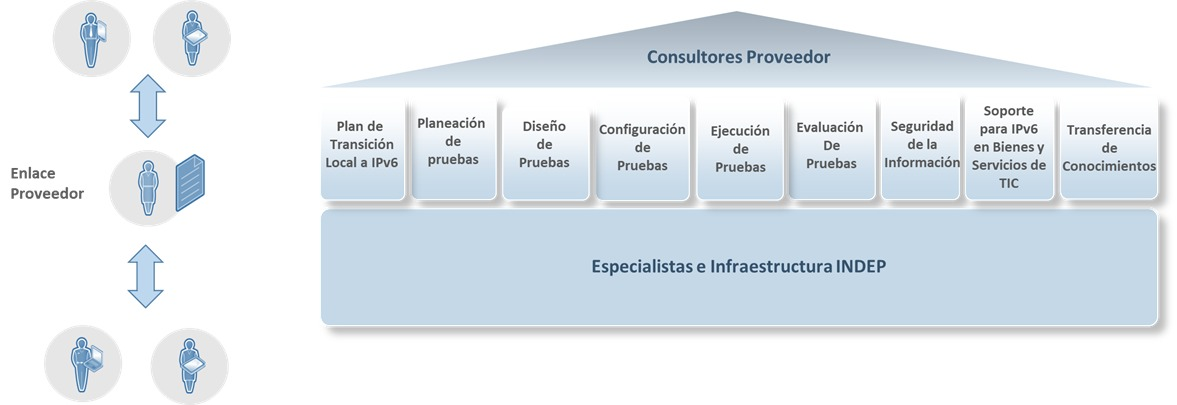 DESCRIPCIÓN DEL SERVICIO.El proyecto consiste en proporcionar el servicio especializado para la planeación y acompañamiento para la transición hacia el protocolo IPv6 en la infraestructura tecnológica de “EL INDEP”; esta Infraestructura corresponde principalmente a los servicios de enlaces de acceso, servicios de VoIP, servicios de seguridad y publicación a Internet, servidores web, portales Web internos y externos prioritarios, correo electrónico y DNS. La transición a este nuevo esquema de configuración deberá estar de acuerdo a la recomendación del proveedor del servicio, pudiendo ser Dual Stack, Tunneling o NAT, considerando y evaluando los diferentes mecanismos de transición como: DS-LITE, DS-NAT, Lw4o&, SIIT, SIIT-EAM, NAT64, DNS64, 464XLAT, SIIT-DC.El proveedor adjudicado, de acuerdo a su experiencia, dictaminará y ejecutará el mecanismo que para “EL INDEP” le sea óptimo y conveniente.El servicio especializado para el despliegue (transición) de IPv6 debe considerar, al menos:8.1 Plan de Transición Local a IPv68.2 Solicitar al IAR México el bloque de direcciones IPv6 y el ASN requeridos para el proceso de transición.8.3 Generar un informe con las direcciones IPv6 y el ASN otorgados para el Comité de Supervisión para IPv6 de la CEDN8.4 Diseñar y ejecutar un piloto de transición a un ambiente operacional de sólo IPv6 (segundo semestre 2022)Memoria técnica8.5 Diseñar un plan para la sustitución o el retiro de los activos que no puedan ser migrados.8.6 La transición de todos los sistemas que brindan servicios a la ciudadanía deberá considerar servidores web, correo electrónico, y DNS, entre otros.ETAPAS DEL PROYECTO“EL PROVEEDOR” adjudicado deberá realizar un plan de Trabajo que considere estas etapas, utilizando para ello las mejores prácticas del mercado y de acuerdo a las siguientes consideraciones:PLAN DE TRANSICIÓN LOCAL A IPV6Diagnóstico de la infraestructura tecnológica, arquitecturas, sistemas operativos ,  bases de datos y de la administración de los servicios de conformidad con el estándar ISO/IEC 20000-1:2018, que permitan dar cumplimiento a la transición local a IPV6Realizar el planteamiento de los escenarios de coexistencia entre IPv4 e IPv6;Identificar las técnicas de transición a implementar: dual stack, tunneling, translation u otras similares.Identificar las aplicaciones y equipos que deberán ser actualizados o sustituidosIdentificar y plantear la atención a los potenciales riesgos a la seguridad de la información que se encuentren asociados durante la transición;Identificar y plantear la atención para los efectos operativos en las aplicaciones y redes que eventualmente pudieran enfrentarse durante o después de la transición;Realizar un Plan de Direccionamiento IPv6 independiente del prefijo;Diseñar las Proyecciones de Escalabilidad del Plan de Transición Local a IPv6;Realizar un Programa de costos y acciones administrativas asociados a la transición.Diseñar un programa de transferencia del cococimiento para el personal técnico que participa en la administración de las redes y sistemas involucrados en la transición de “EL INDEP”.PLAN DE PRUEBASCubrir requerimientos de capacidad IPv6 para futuros usuarios, asegurando que se tiene capacidad para la implementación.Obtener los espacios de direccionamiento.DISEÑO DE PRUEBASImplementación de IPv6 en los equipos Switches, Ruteadores, Servidores de VoIP, Servidores de Virtualización.Establecer conectividad hacia el Proveedor de Servicio de Internet.Establecer una liga interna, aislando una red regular de IPv4 para implementar un esquema de uso como el de doble pila dentro de la DMZ.Habilitar el uso de IPv6 en algunos Hosts, agregando las entradas pertinentes al DNS.Verificar la funcionalidad de los sistemas y aplicaciones con IPv6.Formular un plan de direccionamiento para el sitio.Documentar las políticas del uso de IPv6.CONFIGURACIÓN DE PRUEBAS“El PROVEEDOR” deberá entregar en el formato de “Control de Cambios” de “EL INDEP”, las actividades necesarias para la implementación de pruebas referente al despligue de IPv6 en la infraestructura de “EL INDEP”.Scripts de Configuracion Deberán incluir las instrucciones detalladas del cambio o la secuencia de comandos a implementar.ValidaciónDeberá indicar las instrucciones detalladas de la salida de resultados esperados. Plan de Retorno.Debera describir las instrucciones o lineas de comando que permitan regresar a la configuración anterior previo al cambio, en caso de ser necesario.DiagramaEn caso de ser requerido, se deberá mostrar el esquema de conectividad de la infraestructura afectada por la solicitud del cambio.EJECUCIÓN DE PRUEBASHabilitar  IPv6 en la red, luego en los servicios.Planeación de la implementación en ciertas áreas de bajo impacto, por ejemplo dentro de la DMZ o en la conexión Wireless.Habilitar la conectividad externa con IPv6, así como los filtros y ACLs.Implementar el soporte de IPv6 en las herramientas de monitoreo y administración.Habilitar IPv6 en servicios como web o SMTP.Agregar las direcciones IPv6 en el DNS, habilitando el transporte de IPv6 en el DNSRevisar y monitorear la seguridad de IPv6.EVALUACIÓN DE PRUEBASLas pruebas finales, después de su realización y corrección necesarios, deberán ser exitosas. Además, los tiempos de respuesta y servicios estarán operando correctamente. SEGURIDAD DE LA INFORMACIÓNLa información manejada y procesada por “EL INDEP” esta expuesta constantemente a amenazas de ataques internos y externos a la organización, errores humanos, riesgos naturales y esta expuesta necesariamente a vulnerabilidades propias de su uso. La seguridad de la información se basa en primera instancia en considerar a la información como un activo institucional, que tiene valor y por lo tanto requiere contar con una protección necesaria y suficiente, es decir, garantizar la disponibilidad, confidencialidad, integridad y la durabilidad en el tiempo. Lo anterior significa tener la información disponible de forma opotuna, precisa y completa para las personas que han sido autorizadas para su uso y aprovechamiento, y que pueden obtenerla o consultarla cuando la necesiten.La protección de los activos de información mediante la definición, implementación, mantenimiento y mejora de la seguridad de la información de manera eficaz es de vital importancia para que “EL INDEP” alcance sus objetivos estratégicos, mantenga y mejore el cumplimiento de la normatividad vigente y desde luego la imagen institucional.“EL PROVEEDOR” adjudicado deberá desarrollar una estrategia que permita garantizar la seguridad de los activos de información de “EL INDEP”, contemplando los siguientes elementos:Utilizar y recomendar las mejores prácticas de la industria para el despliegue (transición) y operación en producción de redes y servicios IPv6 de forma segura.Asegurar que todos los sistemas de información que soporten la operación en producción de redes y servicios de Seguridad de la Información (control de accesos, detección de intrusos, firewalls, etc.) sean capaces de operar en ambientes IPv6 nativos.Asegurar que los controles de seguridad regidos por el MGSI de “EL INDEP” aborden la operación en producción de redes y servicios IPv6 de forma completa.SOPORTE PARA IPv6 EN BIENES Y SERVICIOS DE TIC“EL PROVEEDOR” brindará el acompañamiento necesario para la transición del protocolo IPv6 en bienes y servicios de TIC donde sea soportado, recomendando  que los bienes y servicios de TIC que se contraten o dispongan, soporten IPv6, de conformidad con su Plan de Transición Local a IPv6.TRANSFERENCIA DE CONOCIMIENTOS“EL PROVEEDOR”, para el servicio, deberá proporcionar sesiones de transferencia de conocimientos para el personal de “EL INDEP”.En las sesiones de transferencia de conocimiento se deberán impartir temas para el uso y explotación específicamente del servicio ofertado y serán los siguientes:Las sesiones de transferencia de conocimiento deberán proporcionarse para un mínimo de 5 y un máximo de 15 personas, en un periodo de 10 días hábiles durante la vigencia del servicio y a partir de la implementación del mismo con una duración mínima de 32 horas.Lo anterior para que en su caso, y de así disponerlo el personal correspondiente de “EL INDEP”, utilice las herramientas que facilite el “EL PROVEEDOR” para realizar el despliegue (transición) de IPv6, con la finalidad de tener acceso a la información en cualquier momento durante la vigencia del servicio y la oportuna toma de decisiones, y como resultado que ello derive, en su momento en la o las solicitudes de servicio al proveedor de ajustes cambios o nuevos requerimientos para la optimización y mejora continua del servicio materia del presente anexo técnico.CRONOGRAMA DEL SERVICIO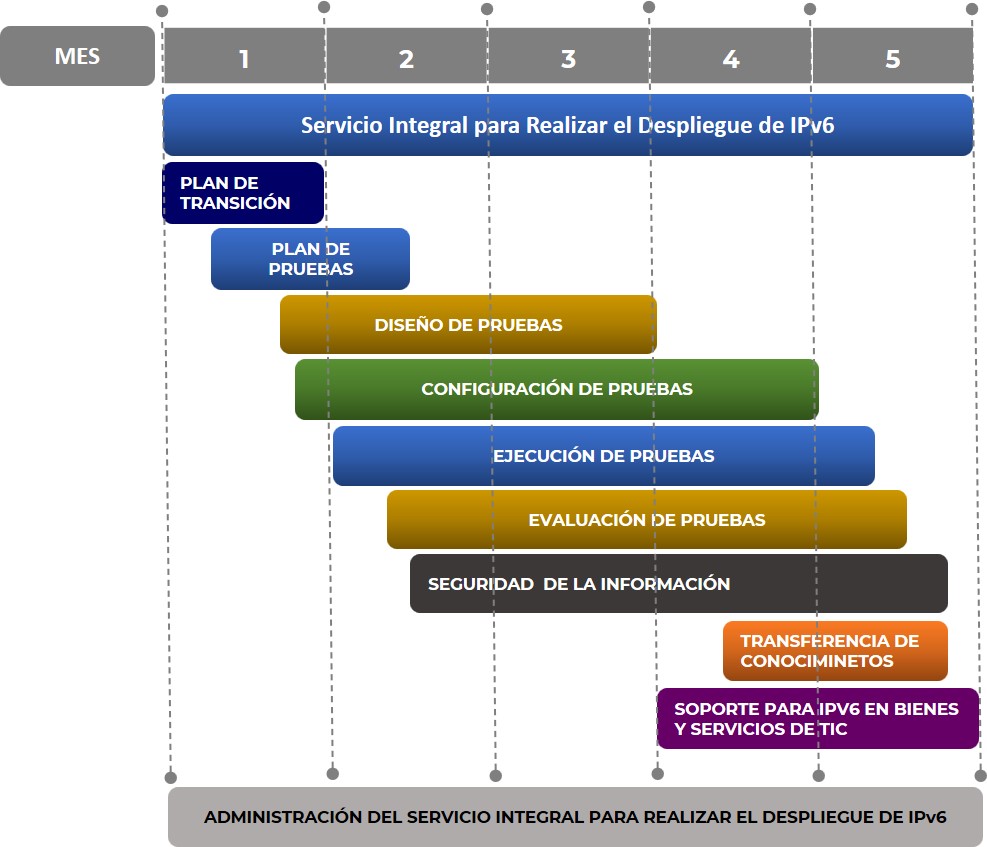 Plan propuesto para el edificio sede de “EL INDEP”. El Proveedor deberá entregar un plan detallado que considere los elementos establecidos en la Guía para la Transición al Protocolo de Internet versión 6 (IPv6) en la Administración Pública Federal que emite la Coordinación de Estrategia Digital Nacional.PLAN DE TRANSICIÓN: 40 días naturales contando a partir de la fecha de inicio de la vigencia del contrato.PLAN DE PRUEBAS: 60/80 días naturales contando a partir de la fecha de inicio de la vigencia del contrato.DISEÑO DE PRUEBAS: 90 días naturales contando a partir de la fecha de inicio de la vigencia del contrato.CONFIGURACIÓN DE PRUEBAS: 24 horas antes previo la implementación de la prueba.EJECUCIÓN DE PRUEBAS: 130 días naturales contando a partir de la fecha de inicio de la vigencia del contrato.EVALUACIÓN DE PRUEBAS: Último día hábil de vigencia del contrato.SEGURIDAD DE LA INFORMACIÓN: Último día hábil de vigencia del contrato,TRANSFERENCIA DE CONOCIMIENTOS: Dentro de los últimos 10 días hábiles de la vigencia del contrato.SOPORTE PARA IPV6 EN BIENES Y SERVICIOS DE TIC: Dentro de los últimos 10 días hábiles de vigencia del contrato.ENTREGABLES. MATERIALES Y EQUIPO DE TRABAJO.“EL INDEP” proporcionará al personal de “EL PROVEEDOR”, un espacio físico dentro de sus instalaciones y solo los servicios de mobiliario y servicio de luz eléctrica e internet para todas las actividades de implementación y operación inherentes al servicio que deban desarrollarse directamente en las instalaciones del “EL INDEP”. “EL PROVEEDOR” deberá considerar todas las herramientas de trabajo que requiera para el cumplimiento del servicio solicitado, como son: computadora móvil, software de oficina, equipamiento especializado, etc.ACCESO A INSTALACIONES. El personal especializado asignado por “EL PROVEEDOR” para prestar el servicio, podrá hacerlo vía remota mediante medios electrónicos de comunicación, o mediante acceso a las instalaciones donde sea requerido el servicio por el “EL INDEP”, siempre que no se interrumpa la operación normal de los usuarios y se respeten los sistemas de control y administración que “EL INDEP” tenga vigentes; de igual forma, se tendrá que identificar como parte del personal técnico de “EL PROVEEDOR”, mediante su credencial de identificación oficial.LUGAR DE TRABAJO PARA LA REALIZACIÓN DEL SERVICIO.La prestación del servicio será realizada en las instalaciones de “EL INDEP”, sito en Avenida Insurgentes Sur 1931, Colonia Guadalupe Inn, Alcaldía Álvaro Obregón, Código Postal 01020 Ciudad de México, y en su caso se utilizará el modo de video conferencia, siempre y cuando lo autorice “EL INDEP”.VIGENCIA DE LA PRESTACIÓN DEL SERVICIOLa vigencia del servicio dará inicio al día hábil siguiente a la notificación de adjudicación y hasta el 31 de diciembre de 2022.GARANTÍAS“EL PROVEEDOR” garantizará que el servicio sea proporcionado conforme a los requerimientos señalados en el presente documento, y durante la vigencia del contrato que resulte.GARANTÍA DE CALIDADCualquier defecto o vicio oculto que se detecte durante la prestación del servicio o después de ésta, será solventado por el proveedor sin costo alguno para “EL INDEP”. La garantía de calidad es de 3 meses contando a partir del día natural posterior a la conclusión de la vigencia del contrato que resulte.GARANTÍA DE CUMPLIMIENTOPara garantizar el cumplimiento del contrato que se le llegase adjudicar al Proveedor, se obliga a entregar dentro de los 10 (diez) días naturales siguientes a la fecha de firma del instrumento contractual, garantía indivisible en moneda nacional (pesos mexicanos) por el equivalente al 10% (diez por ciento) del importe del contrato que suscriban “EL PROVEEDOR” y “EL INDEP”, sin considerar el impuesto al valor agregado, la cual deberá emitir a favor de la Tesorería de la Federación o a quien en su caso corresponda y cumplir con los requisitos establecidos en el artículo 103 del Reglamento de la LAASSP, aplicable en la materia.La garantía se deberá de entregar en el domicilio de “EL INDEP”.La garantía de cumplimiento deberá ser expedida por una Institución Mexicana legalmente autorizada para este efecto, con fundamento en los Artículos 34 y 36 de la Ley de Instituciones de Seguros y de Fianzas y deberá cumplir con los requisitos previstos en la cláusula relativa a la garantía de cumplimiento del Modelo de Contrato de la presente convocatoria.La fianza estará efectiva durante el tiempo de la vigencia del contrato y hasta que el proveedor cumpla con todas y cada una de sus obligaciones que deriven del contrato.“EL INDEP” autorizará por escrito la cancelación de la garantía de cumplimiento una vez concluidos y aceptados a entera satisfacción los servicios requeridos. PENALIZACIONES.Las penas convencionales por atraso o deducciones al pago por incumplimiento parcial o deficiente en la prestación del servicio que se aplicarán serán de acuerdo con lo establecido en los artículos 53 y 53 BIS de la Ley de Adquisiciones, Arrendamientos y Servicios del Sector Público; 95, 96 y 97 de su Reglamento, y conforme a lo estipulado en el presente anexo técnico, en los términos siguientes:PENAS CONVENCIONALES“EL INDEP” aplicará una pena convencional del 2% (dos por ciento), en caso de que “EL PROVEEDOR” no proporcione en las fechas establecidas, los entregables señalados en el presente documento, por cada día natural de atraso, aplicado a la factura del servicio al cual el entregable correspondiente está asociado.DEDUCTIVAS DE PAGOSe aplicará por concepto de deducción a cargo de “EL PROVEEDOR”, las que enseguida se mencionan:El 2% (dos por ciento) por no proporcionar los entregables con el 100% de la información requerida, de acuerdo con las características establecidas en el presente anexo técnico y considerando la naturaleza de cada documento, aplicado a la factura del servicio al cual el entregable correspondiente está asociado, por cada día natural que transcurra en entregar la información faltante, contando a partir del día hábil siguiente en que se notifique a “EL PROVEEDOR”. Las penas convencionales y/o las deductivas a que se hace referencia el presente apartado, no excederá del 10% señalado en la garantía de cumplimiento; asimismo, “EL INDEP” tendrá la facultad de verificar que el servicio se está ejecutando de acuerdo con lo estipulado en el presente anexo técnico, pudiendo iniciar el procedimiento administrativo de rescisión de instrumento jurídico correspondiente.El pago de los servicios quedará condicionado al pago que “EL PROVEEDOR” deba efectuar, por concepto de penas convencionales y/o deductivas al pago, según corresponda, en el entendido de que en el supuesto de que sea rescindido el contrato, no procederá el cobro de dichas penalizaciones ni la contabilización de las mismas al hacer efectiva la garantía de cumplimiento.CONFIDENCIALIDAD.“EL PROVEEDOR” deberá presentar en su propuesta técnica carta en papel membretado firmada por el representante legal, donde se compromete a mantener absoluta confidencialidad de la información designada como tal, a la cual tengan acceso siendo responsables cada uno de los integrantes del personal asignado para el desarrollo y operación del proyecto, respetando el manejo correcto de la información. Toda la información conforme a la Ley General de Transparencia y Acceso a la Información Pública (LGTAIP), a la que tenga acceso el personal que “EL PROVEEDOR” designe para el cumplimiento del contrato, es considerada de carácter reservada y/o confidencial. “EL PROVEEDOR” se obliga a mantener estricta confidencialidad de la información y la documentación relacionada con el servicio, bajo la pena de incurrir en responsabilidad penal, civil o de otra índole, y, por lo tanto, no podrá ser divulgada, transmitida, ni utilizada en beneficio propio o de terceros, de acuerdo a lo establecido en la Ley Federal de Trasparencia y Acceso a la Información Pública.RESPONSABILIDAD LABORALQueda estipulado que el personal encargado de la prestación del servicio, estará bajo la responsabilidad directa de “EL PROVEEDOR”, y por lo tanto, en ningún momento se considerará a “EL INDEP” como patrón sustituto, ni tampoco a “EL PROVEEDOR”, como intermediario, por lo que “EL INDEP” no tendrá relación alguna de carácter laboral con dicho personal y consecuentemente queda liberado de cualquier responsabilidad y de las reclamaciones que se pudieran presentar en su contra. FORMA DE PAGOEl pago correspondiente por la prestación del “Servicio integral para realizar el despliegue (transición) del protocolo de internet versión 6 (IPv6)” se efectuará dentro de los veinte días naturales contados a partir de la entrega de la factura que corresponda, conforme a lo establecido en el contrato, en términos de los tiempos de entrega de los Entregables señalados en el presente anexo técnico y de la propuesta de “EL PROVEEDOR”, y de conformidad con el artículo 51 de la Ley de Adquisiciones, Arrendamientos y Servicios del Sector Público y 90 de su Reglamento.“EL PROVEEDOR” deberá entregar la factura de manera electrónica que ampara la prestación del servicio para su validación al correo electrónico definido por el administrador del contrato, conforme a lo siguiente:ADMINISTRADOR DEL CONTRATO.De conformidad con lo establecido en el artículo 84 del Reglamento de la Ley de Adquisiciones, Arrendamientos y Servicios del Sector Público, el encargado de la administración y verificación del servicio y del contrato correspondiente o en su caso, quien lo sustituya en el cargo, será el Coordinador de Operación de Tecnologías de la Información y Comunicaciones de “EL INDEP”.PROPUESTA TÉCNICA Y ECONÓMICA.22.1 PROPUESTA TÉCNICA“EL PROVEEDOR” deberá señalar en su propuesta técnica el cumplimiento de cada uno de los puntos requeridos y descritos en este Anexo Técnico.22.2 PROPUESTA ECONÓMICA“EL PROVEEDOR” deberá presentar su propuesta económica en original, estipulando el costo total del servicio por conceptos, de conformidad con lo siguiente:CONSIDERACIONES PARA LA ENTREGA DEL SERVICIO INTEGRAL PARA REALIZAR EL DESPLIEGUE (TRANSICIÓN) DEL PROTOCOLO DE INTERNET VERSIÓN 6 (IPV6)Propiedad de los recursosToda la infraestructura física que intervendrá en la transición a IPV6 es propiedad del INDEP.Proveedor de servicios de internet del INDEPEl proveedor actual del servicio de internet, tanto a nivel corporativo como el que se usa para la red privada, es OPERBES, S. A. de C. V. (BESTEL).No uso de NATUna vez concluido el despliegue (transición) de IPV6, la operación de los servicios del INDEP deberá ser sin el uso de NAT.Desplegar red dual stack (no establecer túneles)Sólo en los casos en que sea estrictamente necesario, debido que no exista ninguna otra solución tecnológica, incompatibilidad entre algunas versiones de software y/o sistemas operativos con IPV6, se podrá utilizar dual stack.Aplicaciones informáticasSólo en los casos en que sea estrictamente necesario, debido a que no exista ninguna otra solución tecnológica, incompatibilidad entre algunas versiones de software y/o sistemas operativos con IPV6, se podrá utilizar dual stack.Autonomous System NumberEn proceso de gestión ante IAR México la asignación del bloque de direccionamiento /48 y el Número de Sistema Autónomo (ASN).Documentos marcoSe deben considerar los siguientes marcos de referencia para la entrega de los servicios:Guía para para la Transición al Protocolo de Internet 6 (IPv6) en la Administración Pública Federal, emitida por la Coordinación de Estrategia Digital Nacional.RFC 8200.RFC 3587.RFC 7217.RFC 4941.Guía de referencia para la implementación del protocolo de internet versión 6 (IPV6), emitida por el Instituto Federal de TelecomunicacionesDNSLos equipos DNS con los que cuenta el INDEP, operan con diferentes versiones de sistemas operativos Windows y Linux, por lo que en los casos que lo permita el sistema operativo, se ocupará DNS multicast o multicast bind.RuteadoresPara la asignación de direccionamiento IPV6 se deben proponer soluciones de autoconfiguración como la EUI64.MulticastSe debe considerar en su propuesta el uso correcto de multicast y anycast.Políticas de firewallPara el despliegue (transición) de IPV6, las políticas del firewall en sus diferentes zonas deben ser transparentes para los usuarios finales sin que el firewall realice NAT.Direcciones IP dinámicasSe debe proponer protocolo de asignación dinámica de direcciones IP salvo para las conexiones punto a punto (conexión con proveedores).SeguridadLa solución propuesta debe incluir la realización de pruebas de penetración, una vez concluido el despliegue (transición) del protocolo IPV6.Plan de direccionamientoLa propuesta deberá considerar que el INDEP recibirá un esquema de direccionamiento /48 y en su mayoría las redes considerarán 16 bits de nibble para que a los hosts se les asigne /64 y en algunos casos de enlaces punto a punto /126.Utilización de IPAMEl proveedor deberá considerar el protocolo DHCP.Apéndice ACédula de Puntos y PorcentajesLa determinación del “Licitante” adjudicado para el “Servicio integral para realizar el despliegue (Transición) del protocolo de internet versión 6 (IPV6)”, se llevará a cabo bajo la siguiente ponderación:Técnica:         60 (sesenta puntos).Económica:  40 (cuarenta puntos).CRITERIOS DE EVALUACIÓN DE LA PROPOSICIÓN TÉCNICA - 60 PUNTOS.La puntuación por obtener en la proposición técnica para ser considerada solvente y no ser desechada, será de cuando menos 45 de los 60 máximos que se pueden obtener de su evaluación. Los licitantes que cumplan técnicamente con este mínimo de puntaje serán susceptibles de ser evaluados económicamente.Documentos que deberán entregar los “Licitantes” para obtener puntos en la evaluación de puntos y porcentajes:La valoración y puntaje de la proposición técnica del licitante (empresa o empresas en caso de participación conjunta) se realizará conforme a los siguientes rubros:CAPACIDAD DEL LICITANTE: 22 PUNTOS ESPECIALIDAD Y EXPERIENCIA DEL “LICITANTE”: 18 PUNTOS PROPUESTA DE TRABAJO: 8 PUNTOS CUMPLIMIENTO DE CONTRATOS: 12 PUNTOSCRITERIOS DE EVALUACIÓN DE LA PROPOSICIÓN ECONÓMICA: 40 PUNTOS .Se verificará que la propuesta económica de cada licitante cumpla con los requerimientos solicitados en el Anexo II “Proposición económica”.Toda vez que haya cumplido con todos los requisitos solicitados, se procederá a la valoración de puntos y porcentajes con base a las siguientes consideraciones:El total de puntuación o unidades porcentuales de la propuesta económica, tendrá un valor numérico máximo de 40 puntos, por lo que a la propuesta económica que resulte ser la más baja de las técnicamente solventes y aceptadas, se le asignará la puntuación o unidades porcentuales máxima.Para determinar la puntuación o unidades porcentuales que correspondan a la propuesta económica de cada participante, se aplicará la siguiente fórmula:PPE = MPemb x 40 / MPi.Donde:PPE = Puntuación o unidades porcentuales que corresponden a la Propuesta Económica;MPemb = Monto de la Propuesta económica más baja, yMPi = Monto de la i-ésima Propuesta económica;RESULTADOS FINALESPara calcular el resultado final de la puntuación o unidades porcentuales que obtuvo cada proposición, se aplicará la siguiente fórmula:PTj = TPT + PPE		Para toda j = 1, 2,.....,nDonde:PTj = Puntuación o unidades porcentuales Totales de la proposición;TPT = Total de Puntuación o unidades porcentuales asignados a la propuesta Técnica;PPE = Puntuación o unidades porcentuales asignados a la Propuesta Económica, yEl subíndice "j" representa a las proposiciones determinadas como solventes como resultado de la evaluación, yLa proposición solvente más conveniente para el INDEP, será aquélla que reúna la mayor puntuación o unidades porcentuales.ANEXO 1-AMODELO DE CONTRATOCONTRATO CERRADO PARA LA PRESTACIÓN DEL “SERVICIO INTEGRAL PARA REALIZAR EL DESPLIEGUE (TRANSICIÓN) DEL PROTOCOLO DE INTERNET VERSIÓN 6 (IPV6)”, QUE CELEBRA POR UNA PARTE EL INSTITUTO PARA DEVOLVER AL PUEBLO LO ROBADO, A QUIEN EN LO SUCESIVO SE LE DENOMINARÁ “INDEP”; REPRESENTADO POR EL C. ___________, EN SU CARÁCTER DE _________, CON LA INTERVENCIÓN DEL C. ___________ DEL “INDEP”, Y POR LA OTRA “______________”, EN LO SUCESIVO "EL PROVEEDOR", REPRESENTADA POR EL C. _____________, EN SU CARÁCTER DE __________, A QUIENES DE MANERA CONJUNTA SE LES DENOMINARÁ "LAS PARTES", AL TENOR DE LAS DECLARACIONES Y CLÁUSULAS SIGUIENTES:DECLARACIONESDECLARACIONES DEL "INDEP":Es un Organismo Descentralizado de la Administración Pública Federal, sectorizado en la Secretaría de Hacienda y Crédito Público, con personalidad jurídica y patrimonio propio, creado de conformidad a lo establecido en los artículos 76 de la Ley Federal para la Administración y Enajenación de Bienes del Sector Público en adelante “LFAEBSP”, publicada en el Diario Oficial de la Federación “DOF” el 19 de diciembre de 2002 y 45 de la Ley Orgánica de la Administración Pública Federal.El 9 de agosto de 2019 se publicó en el “DOF” el Decreto por el cual, entre otras Leyes, se reforma la “LFAEBSP”, mismo que establece en su artículo Séptimo Transitorio que todas las referencias que hagan mención al Servicio de Administración y Enajenación de Bienes (SAE) en la normatividad vigente, se entenderán realizadas al Instituto de Administración de Bienes y Activos (IABA).El 22 de enero de 2020, se publicó en el “DOF” el Decreto por el cual, entre otras Leyes, se reforma la “LFAEBSP”, mismo que establece en su artículo Segundo Transitorio que todas las referencias que hagan mención al IABA en la normatividad vigente, se entenderán realizadas al “INDEP”, señalando que las obligaciones a cargo de dicho Organismo que se generen con la entrada en vigor del presente Decreto, se cubrirán con cargo al presupuesto aprobado para el ejercicio fiscal en curso, por lo que no se requerirán recursos adicionales para tales efectos y no se incrementará el presupuesto del Organismo Descentralizado, y en caso de que se realice alguna modificación a su estructura orgánica, ésta deberá realizarse mediante movimientos compensados conforme a las disposiciones jurídicas aplicables, los cuales serán cubiertos por el “INDEP” a costo compensado, por lo que no se autorizarán ampliaciones a su presupuesto para el presente ejercicio fiscal ni subsecuentes como resultado de la entrada en vigor del Decreto.De conformidad con lo establecido en el artículo 76 de la “LFAEBSP”, el “INDEP” tiene por objeto la administración, enajenación, destrucción y destino de los bienes, activos o empresas que le son transferidos, por los supuestos contenidos en el artículo 1° de la “LFAEBSP”.De conformidad con lo establecido en el artículo 78, fracciones XI y XII de la “LFAEBSP”, el “INDEP” cuenta con las atribuciones suficientes para en su caso, celebrar todos los actos, contratos y convenios necesarios para su función.1.2 Conforme a lo dispuesto por los artículos 13, fracciones I y VIII y 68, fracción IX del Estatuto Orgánico del "INDEP", el C. _____________________, con R.F.C __________, es el servidor público que tiene conferidas las facultades legales para celebrar el presente contrato, quien podrá ser sustituido en cualquier momento en su cargo o funciones, sin que ello implique la necesidad de elaborar convenio modificatorio.De conformidad con el numeral 5.1, fracción XII, de las Políticas, Bases y Lineamientos en Materia de Adquisiciones y Arrendamientos de Bienes Muebles y Contratación de Servicios del Servicio de Administración y Enajenación de Bienes, suscribe el presente instrumento el C. _____________________, con R.F.C __________, facultado para administrar el cumplimiento de las obligaciones que deriven del objeto del presente contrato, de conformidad con el artículo 84, penúltimo párrafo del Reglamento de la Ley de Adquisiciones, Arrendamientos y Servicios del Sector Público en adelante “Reglamento” y el artículo 14, fracción I y V, del Estatuto Orgánico del “INDEP”.De conformidad con el numeral 4.3, fracción VI, de las Políticas, Bases y Lineamientos en Materia de Adquisiciones y Arrendamientos de Bienes Muebles y Contratación de Servicios del Servicio de Administración y Enajenación de Bienes, suscribe el presente instrumento el C. _____________________, con R.F.C __________ facultado para la formalización del presente contrato, como titular del área requirente, de conformidad con los artículos 12, fracciones I y IX y 58, fracción VI, del Estatuto Orgánico del “INDEP”.La contratación de este servicio se realizó mediante el Procedimiento de__________________ de carácter ________________, realizado al amparo de lo establecido en los artículos 134 de la Constitución Política de los Estados Unidos Mexicanos y en los artículos 26, fracción I; 26 bis, fracción I, 28 fracción I y 44 de la Ley de Adquisiciones, Arrendamientos y Servicios del Sector Público “LAASSP”, cuyo fallo fue emitido el día __ de ________ de 20__.Cuando la proposición ganadora haya sido presentada en forma conjunta por varias personas, se estará a lo dispuesto por el artículo 44 del “Reglamento”.El “INDEP” cuenta con recursos suficientes y con autorización para ejercerlos en el cumplimiento de sus obligaciones derivadas del presente contrato, en la partida presupuestal números 33903-001, como se desprende del reporte general de suficiencia presupuestaria número CPT/DP/0149/22, con folio de autorización CPT/DP/0149/22, emitido por La Coordinación de Presupuesto y Tesorería, con fecha 09 de junio de 2022.Para efectos fiscales las Autoridades Hacendarias le han asignado el Registro Federal de Contribuyentes N° SAE030617SV8.Tiene establecido su domicilio en Insurgentes Sur Número 1931, Colonia Guadalupe Inn, Demarcación Álvaro Obregón, Código Postal 01020, Ciudad de México, mismo que se señala para los fines y efectos legales del presente contrato.. De “LAS PARTES” III.1 Que es su voluntad celebrar el presente contrato y sujetarse a sus términos y condiciones, para lo cual se reconocen ampliamente las facultades y capacidades necesarias, mismas que no les han sido revocadas o limitadas en forma alguna, por lo que de común acuerdo se obligan de conformidad con las siguientes:CLÁUSULASPRIMERA. OBJETO DEL CONTRATO"EL PROVEEDOR" acepta y se obliga a proporcionar al “INDEP” el “SERVICIO INTEGRAL PARA REALIZAR EL DESPLIEGUE (TRANSICIÓN) DEL PROTOCOLO DE INTERNET VERSIÓN 6 (IPV6)”, al amparo del procedimiento de contratación señalado en el punto I.4 de las declaraciones de este instrumento jurídico.SEGUNDA. DE LOS MONTOS Y PRECIOSEl precio unitario del presente contrato, expresado en moneda nacional es: $______________ incluye el IVA.El monto total del mismo es por la cantidad de $______________________ en moneda nacional antes de impuestos y ____________ en moneda nacional después de impuestos.El precio unitario es considerado fijo y en moneda nacional (pesos mexicanos) hasta que concluya la relación contractual que se formaliza, incluyendo “EL PROVEEDOR” todos los conceptos y costos involucrados en la adquisición del “SERVICIO INTEGRAL PARA REALIZAR EL DESPLIEGUE (TRANSICIÓN) DEL PROTOCOLO DE INTERNET VERSIÓN 6 (IPV6)”, por lo que “EL PROVEEDOR”, no podrá agregar ningún costo extra y los precios serán inalterables durante la vigencia del contrato. TERCERA. FORMA Y LUGAR DE PAGO (ODCS Y RICG)“EL INDEP” se obliga a pagar a “EL PROVEEDOR” la cantidad señalada en la cláusula segunda de este instrumento jurídico, en moneda nacional, en un plazo máximo de 20 días naturales siguientes, a partir de la fecha en que sea entregado y aceptado el Comprobante Fiscal Digital por Internet (CFDI) o factura electrónica por el “INDEP”, con la aprobación (firma) del Administrador del presente contrato mencionado en la Declaración I.3; a través del Sistema Integral de Administración Financiera Federal (SIAFF). El cómputo del plazo para realizar el pago se contabilizará a partir del día hábil siguiente de la recepción de los bienes y del CFDI o factura electrónica, esto considerando que no existan aclaraciones al importe o a los bienes facturados, para lo cual es necesario que el CFDI o factura electrónica que se presente reúna los requisitos fiscales que establece la legislación en la materia, el desglose de los bienes entregados y los precios unitarios; asimismo, deberá acompañarse con la documentación completa y debidamente requisitada.De conformidad con el artículo 90 del Reglamento de la “LAASSP”, en caso de que el CFDI o factura electrónica entregado presenten errores, el Administrador del presente contrato mencionado en la Declaración I.3, dentro de los 3 (tres) días hábiles siguientes de su recepción, indicará a “EL PROVEEDOR” las deficiencias que deberá corregir; por lo que, el procedimiento de pago reiniciará en el momento en que “EL PROVEEDOR” presente el CFDI o factura electrónica corregido.El tiempo que “EL PROVEEDOR” utilice para la corrección de la documentación entregada, no se computará para efectos de pago, de acuerdo con lo establecido en el artículo 51 de la “LAASSP”.El CFDI o factura electrónica deberá ser presentada, de conformidad con los siguientes datos:INSTITUTO PARA DEVOLVER AL PUEBLO LO ROBADOR.F.C.: SAE030617SV8DOMICILIO: Insurgentes Sur número 1931, Colonia Guadalupe Inn, Demarcación Territorial Álvaro Obregón, Código Postal 01020, Ciudad de México.El CFDI o factura electrónica se deberá presentar desglosando el IVA cuando aplique.“EL PROVEEDOR” manifiesta su conformidad de que hasta en tanto no se cumpla con la verificación, supervisión y aceptación de los bienes o prestación de los servicios, no se tendrán como recibidos o aceptados por el Administrador del presente contrato mencionado en la Declaración I.3, Para efectos de trámite de pago, conforme a lo establecido en el SIAFF, "EL PROVEEDOR" deberá ser titular de una cuenta de cheques vigente y para tal efecto proporcionar la CLABE __________, del banco____________, a nombre de, “___________” en la que se efectuará la transferencia electrónica de pago, debiendo anexar:Constancia de la institución financiera sobre la existencia de la cuenta de cheques abierta a nombre del beneficiario que incluya:Nombre del beneficiario (conforme al timbre fiscal);Registro Federal de Contribuyentes;Domicilio fiscal: calle, N° exterior, N° interior, colonia, código postal, Alcaldía y Entidad Federativa;Nombre(s) del(los) banco(s); y Número de la cuenta con once dígitos, así como la Clave Bancaria Estandarizada (CLABE) con 18 dígitos, que permita realizar transferencias electrónicas de fondo, a través del Sistema de Pago.Copia de estado de cuenta reciente, con no más de dos meses de antigüedad.El pago de la prestación del servicio, quedará condicionado proporcionalmente al pago que “EL PROVEEDOR” deba efectuar por concepto de penas convencionales.En caso de pago en moneda extranjera, indicar la fuente oficial que se tomará para llevar a cabo la conversión y la tasa de cambio o la fecha a considerar para hacerlo.El pago será efectuado mediante transferencia bancaria a la cuenta que "EL PROVEEDOR" proporcione.Para el caso de que se presenten pagos en exceso, se estará a lo dispuesto por el artículo 51 párrafo tercero, de la "LAASSP". No se otorgarán anticipos.CUARTA. VIGENCIAEl contrato comprenderá una vigencia considerada a partir de ___ al 31 de diciembre de 2022, sin perjuicio de su posible terminación anticipada, en los términos establecidos en su clausulado.QUINTA MODIFICACIONES DEL CONTRATO“LAS PARTES” están de acuerdo en que por necesidades del “INDEP” podrá ampliarse la prestación del servicio objeto del presente contrato, de conformidad con el artículo 52 de la “LAASSP”, siempre y cuando las modificaciones no rebasen en su conjunto el 20% (veinte por ciento) del monto o cantidad de los conceptos y volúmenes establecidos originalmente. Lo anterior, se formalizará mediante la celebración de un Convenio Modificatorio del Contrato Principal. Asimismo, con fundamento en el artículo 91 del Reglamento de la “LAASSP”, “EL PROVEEDOR” deberá entregar las modificaciones respectivas de las garantías, señaladas en la CLÁUSULA SÉPTIMA de este contrato.Por caso fortuito o de fuerza mayor, o por causas atribuibles al “INDEP”, se podrá modificar el presente instrumento jurídico, la fecha o el plazo para la entrega de los bienes o prestación de los servicios o arrendamiento. En dicho supuesto, se deberá formalizar el convenio modificatorio respectivo, no procediendo la aplicación de penas convencionales por atraso. Tratándose de causas imputables al “INDEP”, no se requerirá de la solicitud de “EL PROVEEDOR”.SEXTA. GARANTÍAS DE LA PRESTACION DE LOS SERVICIOS“EL PROVEEDOR” se obliga a otorgar al “INDEP”, la siguiente garantía:Garantía del Servicio. - “EL PROVEEDOR” se obliga con el “INDEP” a entregar junto con la prestación del servicio, una garantía que cubra la vigencia de los servicios materia del presente “Contrato” y hayan sido recibidos a entera satisfacción de “INDEP”, contra vicios ocultos, defectos de fabricación o cualquier daño que presenten, firmada por el representante legal de “EL PROVEEDOR”.Cualquier defecto o vicio oculto que se detecte durante la prestación del servicio o después de ésta, será solventado por el proveedor sin costo alguno para “EL INDEP”. La garantía de calidad es de 3 meses contando a partir del día natural posterior a la conclusión de la vigencia del contrato que resulte.SÉPTIMA. GARANTÍA DE CUMPLIMIENTO DEL CONTRATO.Conforme a los artículos 48 fracción II, y 49 fracción I, de la “LAASSP”,  85 fracción III, y 103 de su Reglamento; 166 de la Ley de Instituciones de Seguros y de Fianzas, 48 fracción II, de la Ley de  Tesorería de la Federación, 70 de su Reglamento, las Disposiciones Generales en Materia de Funciones de Tesorería, publicadas en el DOF el 30 de noviembre de 2018 y modificadas en el mismo medio de difusión el 16 de diciembre de 2019 , así como la parte conducente de las “DISPOSICIONES de carácter general por las que se aprueban los modelos de pólizas de fianza constituidas como garantía en las contrataciones públicas realizadas al amparo de la Ley de Adquisiciones, Arrendamientos y Servicios del Sector Público y la Ley de Obras Públicas Servicio Relacionados con las Mismas”, publicadas en el Diario Oficial el 15 de abril de 2022, “EL PROVEEDOR” se obliga a constituir una garantía indivisible por el cumplimiento fiel y exacto de todas y cada una de las obligaciones derivadas de este contrato, mediante fianza expedida por compañía afianzadora mexicana autorizada por la Comisión Nacional de Seguros y de Fianzas, a favor de la Tesorería de la Federación, por un importe equivalente al 10 % del monto total del contrato, sin incluir el IVA. Dicha fianza deberá ser entregada al “INDEP”, a más tardar dentro de los 10 días naturales posteriores a la firma del contrato.Si las disposiciones jurídicas aplicables lo permitan, la entrega de la garantía de cumplimiento se realice de manera electrónica.La fianza deberá presentarse en el domicilio del “INDEP”, en la cual deberán de indicarse los siguientes requisitos:Expedirse a favor de la Tesorería de la Federación y señalar su domicilio;La indicación del importe total garantizado con número y letra;La referencia de que la fianza se otorga atendiendo a todas las estipulaciones contenidas en el contrato y anexos respectivo), así como la cotización y el requerimiento asociado a ésta;La información correspondiente al número de contrato, su fecha de firma, así como la especificación de las obligaciones garantizadas;El señalamiento de la denominación o nombre de “EL PROVEEDOR” y de la institución afianzadora, así como sus domicilios correspondientes;La condición de que la vigencia de la fianza deberá quedar abierta para permitir que cumpla con su objetivo, y continuará vigente durante la sustanciación de todos los recursos legales o juicios que se interpongan hasta que se dicte resolución definitiva por la autoridad competente, de forma tal que no podrá establecerse o estipularse plazo alguno que limite su vigencia, lo cual no debe confundirse con el plazo para el cumplimiento de las obligaciones previstas en el contrato y actos administrativos garantizados;La indicación de que la fianza se hará efectiva conforme al procedimiento dispuesto en el artículo 282 de la Ley de Instituciones de Seguros y de Fianzas, el cual será aplicable también para el cobro de los intereses que en su caso se generen en los términos previstos en el artículo 283 del propio ordenamiento;La indicación de que la cancelación de la póliza de fianza procederá una vez que el “INDEP” otorgue el documento en el que se señale la extinción de derechos y obligaciones, previo otorgamiento del finiquito correspondiente, o en caso de existir saldos a cargo de “EL PROVEEDOR”, la liquidación debida;Para efectos de la garantía señalada en esta cláusula, se deberá considerar la indivisibilidad de ésta, por lo que en caso de incumplimiento del contrato se hará efectiva por el monto total de la garantía de cumplimiento;   Para acreditar a la institución afianzadora el incumplimiento de la obligación garantizada, tendrá que cumplirse con los requisitos establecidos en las Disposiciones Generales en Materia de Funciones de Tesorería, publicadas en el DOF el 30 de noviembre de 2018 y modificadas en el mismo medio de difusión el 16 de diciembre de 2019; y   El momento de inicio de la fianza y, en su caso, su vigencia.Considerando los requisitos anteriores, dentro de la fianza, se deberán incluir las declaraciones siguientes en forma expresa:“Esta garantía estará vigente durante la sustanciación de todos los recursos legales o juicios que se interpongan hasta que se pronuncie resolución definitiva por autoridad competente, de forma tal que su vigencia no podrá acotarse en razón del plazo de ejecución del contrato.“La institución de fianzas acepta expresamente someterse al procedimiento de ejecución establecido en el artículo 282 de la Ley de Instituciones de Seguros y de Fianzas, para la efectividad de la presente garantía, procedimiento al que también se sujetará para el caso del cobro de intereses que prevé el artículo 283 del mismo ordenamiento legal, por pago extemporáneo del importe de la póliza de fianza requerida.”;“La cancelación de la fianza no procederá sino en virtud de manifestación previa de manera expresa y por escrito del “INDEP”.”; y“La afianzadora acepta expresamente tener garantizado el contrato a que esta póliza se refiere, aún en el caso de que se otorgue prórroga o espera al deudor principal o fiado por parte del “INDEP” para el cumplimiento total de las obligaciones que se garantizaran, por lo que la afianzadora renuncia expresamente al derecho que le otorga el artículo 179 de la Ley de Instituciones de Seguros y de Fianzas.”De no cumplir con dicha entrega, el “INDEP” podrá rescindir el contrato y remitir el asunto al Órgano Interno de Control para que determine si se aplican las sanciones estipuladas en el artículo 60 fracción III de la “LAASSP”.La garantía de cumplimiento de ninguna manera será considerada como una limitación de la responsabilidad de “EL PROVEEDOR”, derivada de sus obligaciones y garantías estipuladas en el presente instrumento jurídico, y de ninguna manera impedirá que el “INDEP” reclame la indemnización o el reembolso por cualquier incumplimiento que pueda exceder el valor de la garantía de cumplimiento.En caso de incremento al monto del presente instrumento jurídico o modificación al plazo, “EL PROVEEDOR” se obliga a entregar al “INDEP” dentro de los diez días naturales siguientes a la formalización del mismo, de conformidad con el último párrafo del artículo 91 del Reglamento de la “LAASSP”, los documentos modificatorios o endosos correspondientes, debiendo contener en el documento la estipulación de que se otorga de manera conjunta, solidaria e inseparable de la garantía otorgada inicialmente.“EL PROVEEDOR” acepta expresamente que la garantía expedida para garantizar el cumplimiento se hará efectiva independientemente de que se interponga cualquier otro tipo de recurso ante instancias del orden administrativo o judicial, así como que permanecerá vigente durante la substanciación de los juicios o recursos legales que se interponga con relación a dicho contrato, hasta que sea pronunciada resolución definitiva que cause ejecutoria por la autoridad competente.El trámite de liberación de garantía, se realizará inmediato a que se extienda la constancia de cumplimiento de obligaciones contractuales por parte del “INDEP”, de conformidad con lo dispuesto por el artículo 81, fracción VIII del Reglamento de la “LAASSP”.Considerando que la entrega de los bienes o prestación de los servicios o arrendamiento, cuando aplique se haya previsto un plazo menor a diez días naturales, se exceptúa el cumplimiento de la garantía, de conformidad con lo establecido en el artículo 48 último párrafo de la "LAASSP", en concordancia con lo señalado en el tercer párrafo del artículo 86 del Reglamento de la Ley de Adquisiciones, Arrendamientos y Servicios del Sector Público.Para este caso, el monto máximo de las penas convencionales por atraso que se puede aplicar será del veinte por ciento del monto de los bienes entregados fuera de la fecha convenida, de conformidad con lo establecido en el tercer párrafo del artículo 96 del Reglamento de la Ley de Adquisiciones, Arrendamientos y Servicios del Sector Público.OCTAVA. OBLIGACIONES DE “EL PROVEEDOR”Prestar los servicios en las fechas o plazos y lugares específicos conforme a lo requerido en el presente contrato y anexos respectivos. Cumplir con las especificaciones técnicas y de calidad y demás condiciones establecidas en el contrato y sus respectivos anexos, así como la cotización y el requerimiento asociado a ésta.En bienes de procedencia extranjera, asumirá la responsabilidad de efectuar los trámites de importación y pagar los impuestos y derechos que se generen.Asumir su responsabilidad ante cualquier situación que pudiera generarse con motivo del presente contrato.No difundir a terceros sin autorización expresa del “INDEP” la información que le sea proporcionada, inclusive después de la rescisión o terminación del presente instrumento, sin perjuicio de las sanciones administrativas, civiles y penales a que haya lugar.Proporcionar la información que le sea requerida por parte de la Secretaría de la Función Pública y el Órgano Interno de Control, de conformidad con el artículo 107 del Reglamento de la “LAASSP”.NOVENA. OBLIGACIONES DEL “INDEP”Otorgar todas las facilidades necesarias, a efecto de que “EL PROVEEDOR” lleve a cabo en los términos convenidos.Sufragar el pago correspondiente en tiempo y forma, por la prestación de los servicios. Extender a “EL PROVEEDOR”, en caso de que lo requiera, por conducto del Administrador del Contrato, la constancia de cumplimiento de obligaciones contractuales inmediatamente que se cumplan éstas a satisfacción expresa de dicho servidor público para que se dé trámite a la cancelación de la garantía de cumplimiento del presente contrato.DÉCIMA. LUGAR, PLAZOS Y CONDICIONES DE ENTREGA DE LA PRESTACIÓN DE LOS SERVICIOS La prestación de los servicios será conforme a los plazos, condiciones y entregables establecidos por el “INDEP” señaladas en el Anexo 1 del presente contrato.La entrega de la prestación de los servicios se realizará en los domicilios señalados en el Anexo 1 y en las fechas establecidas en el mismo; los servicios serán recibidos previa revisión por parte del personal designado por el C. _______________, administrador del presente contrato; la inspección de los servicios consistirá en la verificación del servicio, la cantidad, condiciones, especificaciones técnicas y de calidad.DÉCIMA PRIMERA. LICENCIAS, AUTORIZACIONES Y PERMISOSEl señalamiento de las licencias, autorizaciones y permisos que conforme a otras disposiciones sea necesario contar para la adquisición o arrendamiento de bienes y prestación de los servicios correspondientes, cuando sean del conocimiento del “INDEP”.DÉCIMA SEGUNDA. SEGUROSNo aplica DÉCIMA TERCERA. TRANSPORTENo aplica. DÉCIMA CUARTA. DEVOLUCIÓN. El “INDEP” procederá a la devolución del total de la entrega de los servicios a “EL PROVEEDOR”, cuando con posterioridad a la entrega de los servicios corregidos, se detecte que existen defectos, o cuando éstos no hayan sido repuestos. “EL PROVEEDOR” se obliga a responder por su cuenta y riesgo de los daños y/o perjuicios que por inobservancia o negligencia de su parte se generen.DÉCIMA QUINTA. CALIDAD“EL PROVEEDOR” deberá contar con la infraestructura necesaria, personal técnico especializado en el ramo, herramientas, técnicas y equipos adecuados para proporcionar los bienes o la prestación de los servicios o arrendamiento requeridos, a fin de garantizar que el objeto de este contrato sea proporcionado con la calidad, oportunidad y eficiencia requerida para tal efecto, comprometiéndose a realizarlo a satisfacción del “INDEP” y con estricto apego a lo establecido en las cláusulas del presente instrumento jurídico y sus respectivos anexos, así como la cotización y el requerimiento asociado a ésta.El “INDEP” no estará obligada a recibir los servicios cuando éstos no cumplan con los requisitos establecidos en el párrafo anterior.DÉCIMA SEXTA. DEFECTOS Y VICIOS OCULTOS“EL PROVEEDOR” queda obligado ante el “INDEP” a responder de los defectos y vicios ocultos derivados de las obligaciones del presente contrato, así como de cualquier otra responsabilidad en que hubiere incurrido, en los términos señalados en este instrumento jurídico y sus respectivos anexos, así como la cotización y el requerimiento asociado a ésta, y/o en la legislación aplicable en la materia.Para los efectos de la presente cláusula, se entiende por vicios ocultos los defectos que existan en los bienes o prestación de los servicios o arrendamiento, que los hagan impropios para los usos a que se le destine o que disminuyan de tal modo este uso, que de haberlo conocido el “INDEP” no lo hubiere adquirido o los hubiere adquirido a un precio menor.DÉCIMA SÉPTIMA. RESPONSABILIDAD“EL PROVEEDOR” se obliga a responder por su cuenta y riesgo de los daños y/o perjuicios que por inobservancia o negligencia de su parte lleguen a causar al “INDEP”, con motivo de las obligaciones pactadas, o bien por los defectos o vicios ocultos en la prestación de los servicios, de conformidad con lo establecido en el artículo 53 de la “LAASSP”.DÉCIMA OCTAVA. IMPUESTOS Y DERECHOSLos impuestos, derechos y gastos que procedan con motivo de la prestación de los servicios, objeto del presente contrato, serán pagados por “EL PROVEEDOR”, mismos que no serán repercutidos al “INDEP”.El “INDEP” sólo cubrirá, cuando aplique, lo correspondiente al IVA, en los términos de la normatividad aplicable y de conformidad con las disposiciones fiscales vigentes.DÉCIMA NOVENA. PROHIBICIÓN DE CESIÓN DE DERECHOS Y OBLIGACIONES“EL PROVEEDOR” no podrá ceder total o parcialmente los derechos y obligaciones derivados del presente contrato, a favor de cualquier otra persona física o moral, con excepción de los derechos de cobro, en cuyo caso se deberá contar con la conformidad previa y por escrito del “INDEP” deslindando a ésta de toda responsabilidad.VIGÉSIMA. DERECHOS DE AUTOR, PATENTES Y/O MARCAS“EL PROVEEDOR” asume la responsabilidad total en caso de que, en la prestación de los servicios objeto del presente contrato, infrinja patentes, marcas o viole otros registros de derechos de propiedad industrial a nivel nacional e internacional, por lo que, se obliga a responder personal e ilimitadamente de los daños y perjuicios que pudiera causar al “INDEP” o a terceros.En tal virtud, “EL PROVEEDOR” manifiesta en este acto bajo protesta de decir verdad, no encontrarse en ninguno de los supuestos de infracción administrativa y/o delitos establecidos en la Ley Federal del Derecho de Autor ni en la Ley de la Propiedad Industrial.En caso de que sobreviniera alguna reclamación en contra del “INDEP”, por cualquiera de las causas antes mencionadas, la única obligación de ésta será la de dar aviso en el domicilio previsto en el apartado de Declaraciones de este instrumento a “EL PROVEEDOR”, para que éste, utilizando los medios correspondientes al caso, garantice salvaguardar al “INDEP” de cualquier controversia, liberándole de toda responsabilidad de carácter civil, penal, mercantil, fiscal o de cualquier otra índole.En caso de que el “INDEP” tuviese que erogar recursos por cualquiera de estos conceptos, “EL PROVEEDOR” se obliga a reembolsar de manera inmediata los recursos erogados por aquella.VIGÉSIMA PRIMERA. CONFIDENCIALIDAD“LAS PARTES” están conformes en que la información que se derive de la celebración del presente instrumento jurídico, así como toda aquella información que el “INDEP” entregue a “EL PROVEEDOR” tendrá el carácter de confidencial, por lo que este se compromete, de forma directa o a través de interpósita persona, a no proporcionarla o divulgarla por escrito, verbalmente o por cualquier otro medio a terceros, inclusive después de la terminación de este contrato.La información contenida en el presente contrato es pública, de conformidad con lo dispuesto en los artículos 70 fracción XXVIII de la Ley General de Transparencia y Acceso a la Información Pública y 68 de la Ley Federal de Transparencia y Acceso a la Información Pública; sin embargo la información que proporcione el “INDEP” a “EL PROVEEDOR” para el cumplimiento del objeto materia del mismo, será considerada como confidencial en términos de los artículos 116 y 113, respectivamente, de los citados ordenamientos jurídicos, por lo que “EL PROVEEDOR” se compromete a recibir, proteger y guardar la información confidencial proporcionada por el “INDEP” con el mismo empeño y cuidado que tiene respecto de su propia información confidencial, así como hacer cumplir a todos y cada uno de los usuarios autorizados a los que les entregue o permita acceso a la información confidencial, en los términos de este instrumento.“EL PROVEEDOR” se compromete a que la información considerada como confidencial no será utilizada para fines diversos a los autorizados con el presente contrato especifico; asimismo, dicha información no podrá ser copiada o duplicada total o parcialmente en ninguna forma o por ningún medio, ni podrá ser divulgada a terceros que no sean usuarios autorizados. De esta forma, “EL PROVEEDOR” se obliga a no divulgar o publicar informes, datos y resultados obtenidos objeto del presente instrumento, toda vez que son propiedad del “INDEP”.Cuando de las causas descritas en las cláusulas de RESCISIÓN y TERMINACIÓN ANTICIPADA, del presente contrato, concluya la vigencia del mismo, subsistirá la obligación de confidencialidad sobre los bienes establecidos en este instrumento legal.En caso de incumplimiento a lo establecido en esta cláusula, “EL PROVEEDOR” tiene conocimiento en que el “INDEP” podrá ejecutar o tramitar las sanciones establecidas en la “LAASSP” y su Reglamento, así como presentar las denuncias correspondientes de conformidad con lo dispuesto por el Libro Segundo, Título Noveno, Capítulos I y II del Código Penal Federal y demás normatividad aplicable.De igual forma, “EL PROVEEDOR” se compromete a no alterar la información confidencial, a llevar un control de su personal y hacer de su conocimiento las sanciones que se aplicarán en caso de incumplir con lo dispuesto en esta cláusula, por lo que, en su caso, se obliga a notificar al “INDEP” cuando se realicen actos que se consideren como ilícitos, debiendo dar inicio a las acciones legales correspondientes y sacar en paz y a salvo al “INDEP” de cualquier proceso legal.“EL PROVEEDOR” se obliga a poner en conocimiento del “INDEP” cualquier hecho o circunstancia que en razón de los bienes prestados sea de su conocimiento y que pueda beneficiar o evitar un perjuicio a la misma.Asimismo, “EL PROVEEDOR” no podrá, con motivo de la prestación de los servicios que realice al “INDEP”, utilizar la información a que tenga acceso, para asesorar, patrocinar o constituirse en consultor de cualquier persona que tenga relaciones directas o indirectas con el objeto de las actividades que lleve a caboVIGÉSIMA SEGUNDA. ADMINISTRACIÓN, VERIFICACIÓN, SUPERVISIÓN Y ACEPTACIÓN DEL SERVICIOEl “INDEP” designa como responsable de administrar y vigilar el cumplimiento del presente contrato al C. ________________________ , ______________________ del “INDEP”, con el objeto de verificar el óptimo cumplimiento del mismo, por lo que indicará a “EL PROVEEDOR” las observaciones que se estimen pertinentes, quedando éste obligado a corregir las anomalías que le sean indicadas, así como deficiencias en la entrega de los bienes o prestación de los servicios o de su personal. Asimismo, el “INDEP” sólo aceptará la prestación de los servicios materia del presente contrato y autorizará el pago de los mismos previa verificación de las especificaciones requeridas, de conformidad con lo especificado en el presente contrato y sus correspondientes anexos, así como la cotización y el requerimiento asociado a ésta.La prestación de los servicios serán recibidos previa revisión del administrador del contrato; la inspección de los servicios consistirá en la verificación del cumplimiento de las especificaciones técnicas establecidas en el contrato y en su caso en los anexos respectivos, así como la cotización y el requerimiento asociado a ésta.En tal virtud, “EL PROVEEDOR” manifiesta expresamente su conformidad de que hasta en tanto no se cumpla con lo establecido en el párrafo anterior, la prestación de los servicios, no se tendrán por aceptados por parte del “INDEP”.El “INDEP”, a través administrador del contrato o a través del personal que para tal efecto designe, podrá rechazar los servicios si no reúnen las especificaciones y alcances establecidos en este contrato y en su Anexo técnico, obligándose “EL PROVEEDOR” en este supuesto a entregarlos nuevamente bajo su exclusiva responsabilidad y sin costo adicional para el “INDEP”. VIGÉSIMA TERCERA. DEDUCCIONESEn caso de que “EL PROVEEDOR” incurra en incumplimiento de cualquiera de sus obligaciones contractuales de forma parcial o deficiente a lo estipulado en las cláusulas del presente contrato y sus respectivos anexos, así como la cotización y el requerimiento asociado a ésta “EL INDEP” por conducto del administrador del contrato aplicara una deducción del 2% sobre el monto del servicio prestado en forma parcial o deficiente, como se señala en el Anexo I, los montos a deducir se aplicaran en el CFDI o factura electrónica que “EL PROVEEDOR” presenta para su cobro, en el pago que se encuentre en trámite o bien en el siguiente pago por medio de nota de crédito emitida a favor del “INDEP”.En caso de no existir pagos pendientes, la deducción se aplicará sobre la garantía de cumplimiento del contrato siempre y cuando “EL PROVEEDOR” no realice el pago de la misma y para el caso de que la garantía no sea suficiente para cubrir la deducción correspondiente, “EL PROVEEDOR” realizará el pago de la deductiva a través del esquema 5cinco Pago Electrónico de Derechos, Productos y Aprovechamientos (DPA´s) a favor de la Tesorería de la Federación.Lo anterior, en el entendido de que se cumpla con el objeto de este contrato de forma inmediata, conforme a lo acordado. En caso contrario, “EL INDEP” podrá iniciar en cualquier momento posterior al incumplimiento, el procedimiento de rescisión del contrato, considerando la gravedad del incumplimiento y los daños y perjuicios que el mismo pudiera ocasionar a los intereses del Estado, representados por “EL INDEP”.Las deducciones económicas se aplicarán sobre la cantidad indicada sin incluir el IVA.La notificación y cálculo de las deducciones correspondientes las realizará el administrador del contrato del “INDEP”.Cuando el monto total de aplicación de deducciones alcance el 20% (veinte por ciento) del monto total del contrato, se iniciará el procedimiento de rescisión.VIGÉSIMA CUARTA. PENAS CONVENCIONALESEn caso de que “EL PROVEEDOR” presente atraso en el cumplimiento de cualquiera de sus obligaciones pactadas para la prestación de los servicios, objeto del presente contrato, el “INDEP” por conducto del administrador del contrato podrá aplicar una pena convencional equivalente al 2% por cada día natural de atraso sobre el monto de los bienes no proporcionados o atraso en el inicio de la prestación de los servicios o arrendamiento oportunamente, de conformidad con el presente contrato y sus respectivos anexos, así como la cotización y el requerimiento asociado a ésta.Por lo anterior, el pago de la adquisición o prestación de los servicios o arrendamiento quedará condicionado, proporcionalmente, al pago que “EL PROVEEDOR” deba efectuar por concepto de penas convencionales por atraso, en el entendido de que, si el contrato es rescindido en términos de lo previsto en la Cláusula de Rescisión, no procederá el cobro de dichas penas ni la contabilización de las mismas al hacer efectiva la garantía de cumplimiento del contrato.El pago de la pena deberá efectuarse a través del esquema e5cinco Pago Electrónico de Derechos, Productos y Aprovechamientos (DPA´s), a favor de la Tesorería de la Federación, sin que la acumulación de esta pena exceda el equivalente al monto total de la garantía de cumplimiento del contrato y se aplicará sobre el monto proporcional sin incluir el IVA.Cuando la suma de las penas convencionales exceda el monto total de la garantía de cumplimiento del presente contrato, se iniciará el procedimiento de rescisión del mismo, en los términos del artículo 54 de la “LAASSP”.Independientemente de la aplicación de la pena convencional a que hace referencia el párrafo que antecede, se aplicarán además cualquiera otra que la “LAASSP” establezca.Esta pena convencional no descarta que el “INDEP” en cualquier momento posterior al incumplimiento determine procedente la rescisión del contrato, considerando la gravedad de los daños y perjuicios que el mismo pudiera ocasionar a los intereses del “INDEP”.En caso que sea necesario llevar a cabo la rescisión administrativa del contrato, la aplicación de la garantía de cumplimiento será por el monto total de las obligaciones garantizadas. La penalización tendrá como objeto resarcir los daños y perjuicios ocasionados al “INDEP” por el atraso en el cumplimiento de las obligaciones estipuladas en el presente contrato.La notificación y cálculo de la pena convencional, corresponde al administrador o el supervisor del contrato del “INDEP”.VIGÉSIMA QUINTA. SANCIONES ADMINISTRATIVASCuando “EL PROVEEDOR” incumpla con sus obligaciones contractuales por causas imputables a éste, y como consecuencia, cause daños y/o perjuicios graves al “INDEP”, o bien, proporcione información falsa, actúe con dolo o mala fe en la celebración del presente contrato o durante la vigencia del mismo, por determinación de la Secretaría de la Función Pública, se podrá hacer acreedor a las sanciones establecidas en la “LAASSP”, en los términos de los artículos 59, 60 y 61 de dicho ordenamiento legal y 109 al 115 de su Reglamento.VIGÉSIMA SEXTA. SANCIONES APLICABLES Y TERMINACIÓN DE LA RELACIÓN CONTRACTUALEl “INDEP”, de conformidad con lo establecido en los artículos 53, 53 Bis, 54 y 54 Bis de la “LAASSP”, y 86 segundo párrafo, 95 al 100 y 102 de su Reglamento, aplicará sanciones, o en su caso, llevará a cabo la cancelación de partidas total o parcialmente o la rescisión administrativa del contrato.VIGÉSIMA SÉPTIMA. RELACIÓN LABORAL“EL PROVEEDOR” reconoce y acepta ser el único patrón del personal que ocupe con motivo del suministro objeto de este contrato, así como el responsable de las obligaciones derivadas de las disposiciones legales y demás ordenamientos en materia de trabajo y seguridad social. Asimismo, “EL PROVEEDOR” conviene en responder de todas las reclamaciones que sus trabajadores presenten en su contra o en contra del “INDEP”, en relación con el suministro materia de este contrato.VIGÉSIMA OCTAVA. EXCLUSIÓN LABORAL“LAS PARTES” convienen en que el “INDEP” no adquiere ninguna obligación de carácter laboral con “EL PROVEEDOR” ni con los elementos que éste utilice para la prestación de los servicios objeto del presente contrato, por lo cual no se le podrá considerar como patrón ni como un sustituto. En particular el personal se entenderá relacionado exclusivamente con la o las personas que lo emplearon y por ende cada una de ellas asumirá su responsabilidad por dicho concepto.Igualmente, y para este efecto y cualquiera no previsto, “EL PROVEEDOR” exime expresamente al “INDEP” de cualquier responsabilidad laboral, civil, penal, de seguridad social o de otra especie que, en su caso, pudiera llegar a generarse; sin embargo, si el “INDEP” tuviera que realizar alguna erogación por alguno de los conceptos que anteceden, “EL PROVEEDOR” se obliga a realizar el reembolso e indemnización correspondiente.Por lo anterior, “LAS PARTES” reconocen expresamente en este acto que el “INDEP” no tiene nexo laboral alguno con “EL PROVEEDOR”, por lo que éste último libera al “INDEP” de toda responsabilidad relativa a cualquier accidente o enfermedad que pudiera sufrir o contraer cualquiera de sus trabajadores durante el desarrollo de sus labores o como consecuencia de ellos, así como de cualquier responsabilidad que resulte de la aplicación de la Ley Federal del Trabajo, de la Ley del Seguro Social, de la Ley del Instituto del Fondo Nacional de la Vivienda para los Trabajadores y/o cualquier otra aplicable, derivada de la entrega de los bienes o prestación de los servicios materia de este contrato.VIGÉSIMA NOVENA. SUSPENSIÓN DE LA PRESTACIÓN DE LOS SERVICIOS.Cuando en la entrega de los servicios, se presente caso fortuito o de fuerza mayor, el “INDEP” bajo su responsabilidad, podrá de resultar aplicable conforme a la normatividad en la materia, suspender el suministro de los bienes o la prestación de los servicios, en cuyo caso únicamente se pagarán aquellos que hubiesen sido efectivamente recibidos por el “INDEP”.Cuando la suspensión obedezca a causas imputables al “INDEP”, a solicitud escrita de “EL PROVEEDOR”, cubrirá los gastos no recuperables, durante el tiempo que dure esta suspensión, para lo cual “EL PROVEEDOR” deberá presentar dentro de los 30 (treinta) días naturales siguientes de la notificación del término de la suspensión, la factura y documentación de los gastos no recuperables en que haya incurrido, siempre que estos sean razonables, estén debidamente comprobados y se relacionen directamente con el contrato. El “INDEP” pagará los gastos no recuperables, en moneda nacional (pesos mexicanos), dentro de los 45 (cuarenta y cinco) días naturales posteriores a la presentación de la solicitud debidamente fundada y documentada de “EL PROVEEDOR”, así como del CFDI o factura electrónica respectiva y documentación soporte.En caso de que “EL PROVEEDOR” no presente en tiempo y forma la documentación requerida para el trámite de pago, la fecha de pago se recorrerá el mismo número de días que dure el retraso.El plazo de suspensión será fijado por el “INDEP”, a cuyo término en su caso, podrá iniciarse la terminación anticipada del presente contrato, o bien, podrá continuar produciendo todos los efectos legales, una vez que hayan desaparecido las causas que motivaron dicha suspensión.TRIGÉSIMA. RESCISIÓNEl “INDEP” podrá en cualquier momento rescindir administrativamente el presente contrato y hacer efectiva la fianza de cumplimiento, cuando “EL PROVEEDOR” incurra en incumplimiento de sus obligaciones contractuales, sin necesidad de acudir a los tribunales competentes en la materia, por lo que, de manera enunciativa, más no limitativa, se entenderá por incumplimiento:Si incurre en responsabilidad por errores u omisiones en su actuación;Si incurre en negligencia en el suministro de los bienes o prestación de los servicios o   arrendamiento objeto del presente contrato, sin justificación para el “INDEP”;Si transfiere en todo o en parte las obligaciones que deriven del presente contrato a un tercero ajeno a la relación contractual; Si cede los derechos de cobro derivados del contrato, sin contar con la conformidad previa y por escrito del “INDEP”;Si suspende total o parcialmente y sin causa justificada la entrega de los bienes o prestación de los servicios o arrendamiento del presente contrato o no les otorga la debida atención conforme a las instrucciones del “INDEP”; Si no suministra los servicios en tiempo y forma conforme a lo establecido en el presente contrato y sus respectivos anexos, así como la cotización y el requerimiento asociado a ésta;Si no proporciona al “INDEP” o a las dependencias que tengan facultades, los datos necesarios para la inspección, vigilancia y supervisión de la prestación de los servicios del presente contrato; Si cambia de nacionalidad e invoca la protección de su gobierno contra reclamaciones y órdenes del “INDEP”;Si es declarado en concurso mercantil por autoridad competente o por cualquier otra causa distinta o análoga que afecte su patrimonio;Si no acepta pagar penalizaciones o no repara los daños o pérdidas, por argumentar que no le son directamente imputables, sino a uno de sus asociados o filiales o a cualquier otra causa que no sea de fuerza mayor o caso fortuito;Si no entrega dentro de los 10 (diez) días naturales siguientes a la fecha de firma del presente contrato, la garantía de cumplimiento del mismo;Si la suma de las penas convencionales excede el monto total de la garantía de cumplimiento del contrato y/o de las deducciones alcanzan el 20% (veinte por ciento) del monto total de este instrumento jurídico; m) Si “EL PROVEEDOR” no suministra los servicios objeto de este contrato de acuerdo con las normas, la calidad, eficiencia y especificaciones requeridas por el “INDEP” conforme a las cláusulas del presente contrato y sus respectivos anexos, así como la cotización y el requerimiento asociado a ésta;Si divulga, transfiere o utiliza la información que conozca en el desarrollo del cumplimiento del objeto del presente contrato, sin contar con la autorización del “INDEP” en los términos de lo dispuesto en la cláusula DÉCIMA NOVENA del presente instrumento jurídico;Si se comprueba la falsedad de alguna manifestación contenida en el apartado de sus declaraciones del presente contrato;Cuando “EL PROVEEDOR” y/o su personal, impidan el desempeño normal de labores del “INDEP”, durante el suministro de los bienes, por causas distintas a la naturaleza del objeto del mismo;Cuando exista conocimiento y se corrobore mediante resolución definitiva de autoridad competente que “EL PROVEEDOR” incurrió en violaciones en materia penal, civil, fiscal, mercantil o administrativa que redunde en perjuicio de los intereses del “INDEP” en cuanto al cumplimiento oportuno y eficaz en la entrega de los bienes objeto o prestación de los servicios del presente contrato; yEn general, incurra en incumplimiento total o parcial de las obligaciones que se estipulen en el presente contrato o de las disposiciones de la “LAASSP” y su Reglamento.Para el caso de optar por la rescisión del contrato, el “INDEP” comunicará por escrito a “EL PROVEEDOR” el incumplimiento en que haya incurrido, para que en un término de 5 (cinco) días hábiles contados a partir de la notificación, exponga lo que a su derecho convenga y aporte en su caso las pruebas que estime pertinentes.Transcurrido dicho término el “INDEP”, en un plazo de 15 (quince) días hábiles siguientes, tomando en consideración los argumentos y pruebas que hubiere hecho “EL PROVEEDOR”, determinará de manera fundada y motivada dar o no por rescindido el contrato, y comunicará a “EL PROVEEDOR” dicha determinación dentro del citado plazo.Cuando se rescinda el contrato, se formulará el finiquito correspondiente, a efecto de hacer constar los pagos que deba efectuar el “INDEP” por concepto del contrato hasta el momento de rescisión. Iniciado un procedimiento de conciliación el “INDEP” podrá suspender el trámite del procedimiento de rescisión.Si previamente a la determinación de dar por rescindido el contrato se entregaran la prestación de los servicios, el procedimiento iniciado quedará sin efecto, previa aceptación y verificación del “INDEP” de que continúa vigente la necesidad de los bienes o prestación de los servicios o arrendamiento, aplicando, en su caso, las penas convencionales correspondientes.El “INDEP” podrá determinar no dar por rescindido el contrato, cuando durante el procedimiento advierta que la rescisión del mismo pudiera ocasionar algún daño o afectación a las funciones que tiene encomendadas. En este supuesto, el “INDEP” elaborará un dictamen en el cual justifique que los impactos económicos o de operación que se ocasionarían con la rescisión del contrato resultarían más inconvenientes. Al no dar por rescindido el contrato, el “INDEP” establecerá con “EL PROVEEDOR” otro plazo, que le permita subsanar el incumplimiento que hubiere motivado el inicio del procedimiento. El convenio modificatorio que al efecto se celebre deberá atender a las condiciones previstas por los dos últimos párrafos del artículo 52 de la “LAASSP”.Cuando se presente cualquiera de los casos mencionados, el “INDEP” quedará expresamente facultada para optar por exigir el cumplimiento del contrato, aplicando las penas convencionales y/o rescindirlo, siendo esta situación una facultad potestativa.Si se llevara a cabo la rescisión del contrato, y en el caso de que a “EL PROVEEDOR” se le hubieran entregado pagos progresivos, éste deberá de reintegrarlos más los intereses correspondientes, conforme a lo indicado en el artículo 51 párrafo cuarto, de la “LAASSP”. Los intereses se calcularán sobre el monto de los pagos progresivos efectuados y se computarán por días naturales desde la fecha de su entrega hasta la fecha en que se pongan efectivamente las cantidades a disposición del “INDEP”.“EL PROVEEDOR” será responsable por los daños y perjuicios que le cause al “INDEP”.TRIGÉSIMA PRIMERA. TERMINACIÓN ANTICIPADAEl “INDEP” podrá dar por terminado anticipadamente el presente contrato, cuando concurran razones de interés general o bien cuando por causas justificadas se extinga la necesidad de requerir los bienes o prestación de los servicios o arrendamiento originalmente contratados, y se demuestre que de continuar con el cumplimiento de las obligaciones pactadas, se ocasionaría algún daño o perjuicio al “INDEP”, o se determine la nulidad total o parcial de los actos que dieron origen al contrato con motivo de una resolución de una inconformidad o intervención de oficio emitida por la Secretaría de la Función Pública, lo que bastará sea comunicado a “EL PROVEEDOR” con 30 (treinta) días naturales anteriores al hecho. En este caso, el “INDEP” a solicitud escrita de “EL PROVEEDOR” cubrirá los gastos no recuperables, siempre que estos sean razonables estén debidamente comprobados y relacionados directamente con el contrato.TRIGÉSIMA SEGUNDA. DISCREPANCIAS“LAS PARTES” convienen que, en caso de discrepancia entre la solicitud de cotización, la propuesta económica de “EL PROVEEDOR” y el presente contrato, prevalecerá lo establecido en la solicitud de cotización respectiva, de conformidad con lo dispuesto por el artículo 81 fracción IV, del Reglamento de la “LAASSP”.TRIGÉSIMA TERCERA. CONCILIACIÓN.“LAS PARTES” acuerdan que para el caso de que se presenten desavenencias derivadas de la ejecución y cumplimiento del presente contrato se someterán al procedimiento de conciliación establecido en los artículos 77, 78, 79 de la Ley de Adquisiciones, Arrendamientos y Servicios del Sector Público, y 126 al 136 de su Reglamento y al Decreto por el que se establecen las acciones administrativas que deberá implementar la Administración Pública Federal para llevar a cabo la conciliación o la celebración de convenios o acuerdos previstos en las leyes respectivas como medios alternativos de solución de controversias, publicado en el Diario Oficial de la Federación el 29 de abril de 2016.La solicitud de conciliación se presentará mediante escrito, el cual contendrá los requisitos contenidos en el artículo 15 de la Ley Federal de Procedimiento Administrativo, además, hará referencia al número de contrato, al servidor público encargado de su administración, objeto, vigencia y monto del contrato, señalando, en su caso, sobre la existencia de convenios modificatorios, debiendo adjuntar copia de los instrumentos consensuales debidamente suscritos.TRIGÉSIMA CUARTA. DOMICILIOS“LAS PARTES” señalan como sus domicilios legales para todos los efectos a que haya lugar y que se relacionan en el presente contrato, los que se indican en el apartado de Declaraciones, por lo que cualquier notificación judicial o extrajudicial, emplazamiento, requerimiento o diligencia que en dichos domicilios se practique, será enteramente válida, al tenor de lo dispuesto en el Título Tercero del Código Civil Federal y sus correlativos en los Estados de la República Mexicana.TRIGÉSIMA QUINTA. LEGISLACIÓN APLICABLE“LAS PARTES” se obligan a sujetarse estrictamente para la prestación de los servicios del presente contrato a todas y cada una de las cláusulas que lo integran, así como la cotización y el requerimiento asociado a ésta, a la Ley de Adquisiciones, Arrendamientos y Servicios del Sector Público, su Reglamento; al Código Civil Federal; la Ley Federal de Procedimiento Administrativo; al Código Federal de Procedimientos Civiles; a la Ley Federal de Presupuesto y Responsabilidad Hacendaria y su Reglamento, el Acuerdo por el que se expide el protocolo de actuación en materia de contrataciones públicas, otorgamiento y prórroga de licencias, permisos, autorizaciones y concesiones y a las demás disposiciones jurídicas aplicables.TRIGÉSIMA SEXTA. JURISDICCIÓN“LAS PARTES” convienen que, para la interpretación y cumplimiento de este contrato, así como para lo no previsto en el mismo, se someterán a la jurisdicción y competencia de los Tribunales Federales en la Ciudad de México, renunciando expresamente al fuero que pudiera corresponderles en razón de su domicilio actual o futuro.Por lo anteriormente expuesto, tanto el “INDEP” como “EL PROVEEDOR”, declaran estar conformes y bien enterados de las consecuencias, valor y alcance legal de todas y cada una de las estipulaciones que el presente instrumento jurídico contiene, por lo que lo ratifican y firman electrónicamente en las fechas especificadas en cada firma electrónica.POR: “INDEP”POR: “EL PROVEEDOR”Última hoja del Contrato de Prestación de Servicios número INDEP/000XX/2022, celebrado entre el “INDEP” y “EL PROVEEDOR”. -------------------------------------------------------------------------------------ANEXO 2PROPUESTA ECONÓMICANombre y firma del “Licitante”Denominación de la persona moral y nombre y firma del representante legalANEXO 3CARTA DE INTERÉS EN PARTICIPARCiudad de México, a___ de ___________de 2022.Instituto para Devolver al Pueblo lo Robado P r e s e n t ePARA PERSONAS FÍSICA:(Nombre de la persona que solicita aclaraciones) expreso mi interés en participar en la licitación 
LPNP-INDEP-012-2022 en representación de la (razón social de la persona física), cuyos datos generales se indican bajo protesta de decir verdad a continuación:Nombre completo del “Licitante” (Persona Física):_____________________________________________	Registro Federal de Contribuyentes: _________________________________________________________Domicilio: (Calle; Número Exterior e Interior; Colonia; Demarcación territorial o Municipio; Código Postal; Entidad Federativ_______________________________________________________________________________________Teléfono: _____________________ 	Correo Electrónico: ______________________________PARA PERSONA MORAL:(Nombre de la persona que solicita aclaraciones) expreso mi interés en participar en la Licitación LPNP-INDEP-012-2022, en representación de (Razón social de la persona moral), cuyos datos generales se indican bajo protesta de decir verdad a continuación:_______________________________________________Nombre, firma de la persona que manifiesta su interés en participar ANEXO 4FORMATO PARA PREGUNTAS A LA CONVOCANTEPREGUNTAS A LA CONVOCANTE:_______________________________________Nombre, firma del representante legal o licitanteANEXO 5ACREDITACIÓN DE FACULTADES DEL LICITANTECiudad de México, a___ de ___________de 2022.Instituto para Devolver al Pueblo lo Robado P r e s e n t ePARA PERSONAS FÍSICAS:PARA PERSONAS MORALESANEXO 6ESCRITO DE NACIONALIDADCiudad de México a___ de ___________de 2022.No. de Licitación: LPNP-INDEP-012-2022Numeral 4.1.3Instituto para Devolver al Pueblo lo RobadoP r e s e n t e(Nombre completo), como “Representante” de (razón social del “Licitante”), manifiesto bajo protesta de decir verdad que mi representada es de nacionalidad mexicana.ATENTAMENTE_____________________________________Nombre y firma del “Representante”ANEXO 7ESCRITO ARTÍCULOS 50 Y 60 DE LA LEYCiudad de México a___ de ___________de 2022.No. de Licitación: LA-006HKA999- EXXX-2022Numeral 4.1.4Instituto para Devolver al Pueblo lo RobadoP r e s e n t e(Nombre completo), como “Representante” de (razón social del “Licitante”), manifiesto bajo protesta de decir verdad que mi representada no se encuentra en alguno de los supuestos establecidos en los artículos 50 y 60 de la Ley de Adquisiciones, Arrendamientos y Servicios del Sector Público.ATENTAMENTE_____________________________________Nombre y firma del “Representante”ANEXO 8DECLARACIÓN DE INTEGRIDADCiudad de México a___ de ___________de 2022No. de Licitación:  LA-006HKA999- EXXX-2022Numeral 4.1.5Instituto para Devolver al Pueblo lo RobadoP r e s e n t e(Nombre completo), como “Representante” de (razón social del “Licitante”), manifiesto bajo protesta de decir verdad que mi representada se abstendrá, por sí o a través de interpósita persona, de adoptar conductas para que los servidores públicos del “INDEP”, induzcan o alteren las evaluaciones de las “Proposiciones”, el resultado del procedimiento u otros aspectos que le puedan otorgar condiciones más ventajosas con relación a los demás participantes.ATENTAMENTE_____________________________________Nombre y firma del “Representante”ANEXO 9ESCRITO DE ESTRATIFICACIÓN DE EMPRESASCiudad de México, a __ de __________ de 2022.Instituto para Devolver al Pueblo lo RobadoP r e s e n t e.Me refiero al procedimiento de Licitación Pública No. LPNP-INDEP-012-2022 en el que mi representada, la empresa (indicar el nombre, razón social o denominación del “Licitante”), participa a través de la presente proposición.Al respecto y de conformidad con lo dispuesto por el artículo 34 del “Reglamento” de la Ley de Adquisiciones, Arrendamientos y Servicios del Sector Público, MANIFIESTO BAJO PROTESTA DE DECIR VERDAD que mi representada está constituida conforme a las leyes mexicanas, con Registro Federal de Contribuyentes (indicar el RFC del “Licitante”) y asimismo que considerando los criterios (sector, número total de trabajadores y ventas anuales) establecidos en el Acuerdo por el que se establece la estratificación de las micro, pequeñas y medianas empresas, publicado en el Diario Oficial de la Federación el 30 de junio de 2009, mi representada tiene un Tope Máximo Combinado de _________________, con base en lo cual se estatifica como una empresa _________________.De igual forma, declaro que la presente manifestación la hago teniendo pleno conocimiento de que la omisión, simulación o presentación de información falsa, son infracciones previstas por los artículos 65, 69, 81 y demás relativos y aplicables de la Ley General de Responsabilidades Administrativas.A T E N T A M E N T E____________________________________________Nombre y firma del “Licitante” o “Representante”ANEXO 10ESCRITO REFERENTE A LAS RESPONSABILIDADES ADMINISTRATIVASCiudad de México a___ de ___________de 2022.No. de Licitación: LA-006HKA999- EXXX-2022Numeral 4.1.8Instituto para Devolver al Pueblo lo RobadoP r e s e n t ePARA PERSONAS MORALES(Nombre completo), como “Representante” de (razón social del “Licitante”), manifiesto bajo protesta de decir verdad que los socios o accionistas no desempeñan empleo, cargo o comisión en el servicio público o, en su caso, que, a pesar de desempeñarlo, con la formalización del contrato correspondiente en caso de que resulte ganador no se actualiza un Conflicto de InterésPARA PERSONAS FÍSICAS(Nombre completo), manifiesto bajo protesta de decir verdad que no desempeño empleo, cargo o comisión en el servicio público o, en su caso, que, a pesar de desempeñarlo, con la formalización del contrato correspondiente en caso de que resulte ganador no se actualiza un Conflicto de InterésATENTAMENTE_____________________________________Nombre y firma del “Representante”ANEXO 11RELACIÓN DE DOCUMENTOS A PRESENTARPARTIDADESCRIPCIÓN GENERAL1SERVICIO INTEGRAL PARA REALIZAR EL DESPLIEGUE (TRANSICIÓN) DEL PROTOCOLO DE INTERNET VERSIÓN 6 (IPV6)Acto o actividadActo o actividadLugarFechaHoraPublicaciónDOF, Portal del INDEP y pizarrón de Adquisiciones en el Inmueble del INDEP, planta baja. 26 de julio de 202210:00 hrsEntrega de escrito de interés en participar y solicitud de aclaraciones (obligatorio para los “Licitantes” que requieran aclaraciones)Vía correo electrónico28 de julio de 202211:00 hrsJunta de aclaracionesAuditorio del INDEP,29 de julio de 202211:00 hrsPresentación y apertura de “Proposiciones” Auditorio del INDEP 05 de agosto de 202210:00 hrsFallo Auditorio del INDEP 10 de agosto de 202212:00 hrsEntrega de documentación para elaboración de “Contrato”.Administración Titular de Recursos Materiales y ContratosDentro de los dos días hábiles siguientes de emitido el fallo9:00 a 14:00 (Días hábiles).Firma de “Contrato”Administración Titular de Recursos Materiales y ContratosDentro de los 15 días naturales siguientes al acto de fallo.9:00 a 14:00(Días hábiles).Mara Gómez Sánchezmgomezs@indep.gob.mx Jorge Alberto Morga Hidalgojmorga@indep.gob.mx Esmeralda Becerril Pérezost14452@indep.gob.mx ANEXO 1.ANEXO TÉCNICOANEXO 1-AMODELO DE CONTRATOANEXO 2.PROPUESTA ECONÓMICAANEXO 3CARTA DE INTERÉSANEXO 4ESCRITO DE PREGUNTAS A LA CONVOCANTEANEXO 5ACREDITACIÓN DEL LICITANTEANEXO 6ESCRITO DE NACIONALIDAD SEGÚN EL NUMERAL 4.1.3ANEXO 7ESCRITO DE NO ENCONTRARSE BAJO LOS SUPUESTO DE LOS ARTÍCULOS 50 Y 60 DE LA LEY, SEGÚN EL NUMERAL 4.1.4ANEXO 8ESCRITO DE DECLARACIÓN DE INTEGRIDAD SEGÚN EL NUMERAL 4.1.5ANEXO 9ESCRITO DE ESTRATIFICACIÓN COMO MIPYME SEGÚN EL NUMERAL 4.1.6ANEXO 10ESCRITO DE RESPONSABILIDADES ADMINISTRATIVASANEXO 11RELACIÓN DE DOCUMENTACIÓN A ENTREGAR POR PARTE DE LOS LICITANTES.TérminoSignificado464XLAT464XLAT es una sencilla y escalable técnica para implementar rápidamente un servicio de acceso IPv4 limitado a solo IPv6    Redes perimetrales sin encapsulaciónACLACCESS CONTROL LIST o lista de control de acceso (ACL) de red es una capa de seguridad opcional para su VPC que actúa como firewall para controlar el tráfico entrante y saliente de una o varias subredes.APFAdministración Pública FederalASNAutonomous System Number, es un grupo de redes de direcciones IP que son gestionadas por uno o más operadores de red que poseen una clara y única política de ruteoCCNACisco Certified Network AssociateCCNPCisco Certified Network ProfessionalDMZDEMILITARIZED ZONE, por sus siglas en inglés. Es una red local perimetral que se ubica entre la red interna de una organización y una red externa, generalmente Internet.DNSDomain Name SystemDNS64Domain Name System (DNS64) permite configurar un sistema de resolución de DNS para sintetizar direcciones IPv6 a partir de respuestas IPv4.DPADynamic Product Ads es un formato publicitario nativo de Facebook que permite, a partir de la información que se obtiene del comportamiento del usuario en el sitio e-commerce y un catálogo de productos, crear y mostrar en Facebook e Instagram anuncios dinámicos mucho más relevantes y personalizados para la audienciaDS-LITEDual Stack Lite (DS-Lite) es una solución de transición IPv6 para ISP con infraestructura IPv6 para conectar sus suscriptores IPv4 a InternetDS-NATDual Stack Network Address Translation (NAT) iDUAL STACKMétodo propuesto originalmente para tener una transición suave hacia IPv6IARInternet Addresses & Resources, México, La principal función de IAR México es prestar el servicio de asignación y distribución de recursos de Internet, esto es, direcciones de Protocolos de Internet (IP por las siglas en inglés) Independientes del Proveedor en sus versiones 4 y 6, así como los números de sistema autónomo (ASN por las siglas en inglés) a organizaciones establecidas y operando en la República Mexicana.INDEPINSTITUTO PARA DEVOLVER AL PUEBLO LO ROBADOIPv4Internet Protocol Versión 4IPv6Internet Protocol Versión 6LFCSLinux Foundation Certified System AdministratorMGSIMarco de Gestión de Seguridad de la InformaciónMTAMicrosoft Technology AssociateNATNetwork Address Translation. NAT64Network Address Translation 64 es un mecanismo de transición de IPv6 que facilita la comunicación entre hosts IPv6 e IPv4 mediante el uso de una forma de traducción de direcciones de red (NAT).PMIProject Management InstitutePMPProject Management ProfesionalSATServicio de Administración Tributaria.SHCPSecretaría de Hacienda y Crédito PúblicoSIITStateless IP/ICMP Translation Mecanismos de TransiciónSIIT-DCSIIT-DC (Stateless IP/ICMP Translation for IPv6 Data Centers Environments). El SIIT-DC define un modelo de despliegue de red para permitir que redes ‘Legacy IPv4 Only’ puedan establecer conexiones hacia y desde redes IPv6 Only.SIIT-EAM(Stateless IP/ICMP Translation for IPv6 Enterprise Asset ManagementTESOFETesorería de la Federación, es la encargada de coordinar, custodiar y registrar los valores que representan inversiones financieras directas del Gobierno Federal.TICTecnologías de la Información y ComunicacionesTUNNELINGLa tunelización es una forma de mover paquetes de una red a otra. La tunelización funciona a través de la encapsulación: envolver un paquete dentro de otro paquete.#CantidadTecnología/RubroFunciones y/o actividades12Especialista en Redes (Routing & Switching)Apoyará a “EL INDEP” en: Realizar el levantamiento de información de la infraestructura con la que cuenta el INDEP para poder llevar a cabo el posterior despliegue (transición) del protocolo IPv6.Deberá participar en el despliegue (transición) de IPv6 en las siguientes actividades:Diseño, análisis de mecanismos de transición instalación, activación, comprobación, configuración avanzada en la infraestructura correspondiente al transporte de datos como los equipos de ruteo de borde conectados hacia el ISP (proveedores de Servicios de Internet por sus siglas en idioma inglés), como en la infraestructura de conmutación de paquetes (equipos switch que conforman la red LAN alámbrica e Inalámbrica).Documentación de los hallazgos, recomendaciones y entregables correspondientes a cada una de las etapas: Diseño, configuración, ejecución, evaluación y soporte de las pruebas para el despliegue (transición) de IPv6 en el INDEP.Requiere estudios de Ingeniería en Redes y Telecomunicaciones.Para ello, deberá anexar curriculum vitae en donde demuestre que cuenta al menos con un año de experiencia en las siguientes competencias y conocimientos especializados:Red LAN Red WANRed InalámbricaProtocolos IPV4 e IPV6Seguridad informáticaAl menos 1 ingeniero certificado en:Cisco Certified Network Associate (CCNA Routing and Switching) o su equivalente en otros fabricantes.Al menos 1 ingeniero certificado en:Cisco Certified Network Professional (CCNP Routing and Switching) o su equivalente en otros fabricantes.Al menos 1 ingeniero con:Acreditación de competencias en IPV6, mediante certificado o constancia que lo avale.21Especialista en Seguridad InformáticaApoyará a “EL INDEP” en: Realizar el levantamiento de información de los servicios ofrecidos por el INDEP para poder llevar a cabo el posterior despliegue (transición) del protocolo IPv6.Deberá participar en el despliegue (transición) de IPv6 en las siguientes actividades:Diseño, análisis de mecanismos de transición instalación, activación, comprobación, configuración avanzada en los dispositivos de seguridad Informática y firewall. Deberá utilizar y recomendar las mejores prácticas de la industria para el despliegue (transición) y operación en producción de redes y servicios IPv6 de forma segura.Asegurar que todos los sistemas que soporten la operación en producción de redes y servicios de Seguridad de la Información (control de accesos, detección de intrusos, firewalls, etc.) sean capaces de operar en ambientes IPv6 nativos.Documentación de los hallazgos, recomendaciones y entregables correspondientes a cada una de las etapas: Diseño, configuración, ejecución, evaluación y soporte de las pruebas para el despliegue (transición) de IPv6 en el INDEP.Requiere estudios de Ingeniería en Sistemas Computacionales, Computación o a fin con conocimientos especializados en Seguridad Informática, en Redes y Telecomunicaciones.Para ello, deberá anexar curriculum vitae en donde demuestre que cuenta al menos con un año de experiencia en las siguientes competencias y conocimientos especializados:Gestión de equipos de seguridad Firewall.Conocimientos en herramientas de creación e intercepción de peticiones web.Conocimientos de configuración, ejecución e interpretación de herramientas de hackeo ético.Conocimiento de metodologías y buenas prácticas de ciberseguridad. Certificación en:Cualquier certificación de EC-COUNCIL. Certificación básica de asociado en tecnología de Routing and Switching.Certificación de asociado en tecnología de Seguridad Informática.  31Especialista en Sistemas OperativosApoyará a “EL INDEP” en: Realizar el levantamiento de información de la infraestructura con la que cuenta el INDEP para poder llevar a cabo el posterior despliegue (transición) del protocolo IPv6.Deberá participar en el despliegue (transición) de IPv6 en las actividades de:Diseño, análisis de mecanismos de transición, instalación, activación, comprobación, configuración avanzada del equipo de procesamiento, así como sus diversas plataformas instaladas (sistemas operativos) windows (diversas versiones), windows server, Linux, BSD entre otras.Documentación de los hallazgos, recomendaciones y entregables correspondientes a cada una de las etapas: Diseño, configuración, ejecución, evaluación y soporte de las pruebas para el despliegue (transición) de IPv6 en el INDEP.Realizar los manuales e instructivos para el despliegue (transición) de IPv6 en la infraestructura de usuarios del INDEP, como es el equipo de cómputo de escritorio y portátil y servidores.Requiere estudios mínimos de Ingeniería en Computación o Redes y Telecomunicaciones o carrera a fin. Para ello, deberá anexar curriculum vitae en donde demuestre que cuenta al menos con un año de experiencia en las siguientes competencias y conocimientos especializados:Sistemas Operativos:Linux:Ubuntu versiones 14.04, 18.04, 20.04, 21.10Kali 2022.1Oracle Linux versiones 6.4, 6.10, 7.2, 7.3, 7.9, 8.2 y 8.4.CentOS versiones 6.5, 6.10, 7.7.1908, 7.8.2003 y 7.9.2009.Windows Server versiones 2003, 2008, 2012, 2016 y 2019.Directorio ActivoIISDNSAl menos un Ingeniero con certificación o planilla curricular de Microsoft donde demuestre que cuenta con la certificación:MTA: Windows Operating System fundamentals o equivalente.o un Ingeniero con certificación o planilla curricular de Microsoft donde demuestre que cuenta con al menos una de las siguientes certificaciones:Microsoft Certified: Windows Server Hybrid Administrator AssociateMicrosoft Certified: Information Protection Administrator AssociateMicrosoft Certified Solutions Associate: Windows Server 2012 o superior.41Administrador de ServiciosApoyará a “EL INDEP” en: Realizar el levantamiento de información de los servicios ofrecidos por el INDEP para poder llevar a cabo el posterior despliegue (transición) del protocolo IPv6.Deberá participar en el despliegue (transición) de IPv6 en las siguientes actividades:Diseño, análisis de mecanismos de transición instalación, activación, comprobación, configuración avanzada de los servicios, los cuales están concebidos para ser accedidos por cualquier usuario ya sea bajo un esquema de cliente-servidor o en la nube (correo electrónico, servidor de nombres de dominio DNS, Directorio Activo, FTP, portales institucionales y servicios y/o módulos adicionales como apache o IIS, entre otros).  Documentación de los hallazgos, recomendaciones y entregables correspondientes a cada una de las etapas: Diseño, configuración, ejecución, evaluación y soporte de las pruebas para el despliegue (transición) de IPv6 en el INDEP.Implementar y comprobar el funcionamiento del Servicio de asignación de direcciones para los usuarios de los equipos de cómputo de escritorio y portátil (DHCP v6 por sus siglas en inglés).Requiere estudios mínimos de Ingeniería en computación o Ingeniería en Redes y Telecomunicaciones.Para ello, deberá anexar curriculum vitae en donde demuestre que cuenta al menos con un año de experiencia en las siguientes competencias y conocimientos especializados:Sistemas operativos:Linux:Ubuntu versiones 14.04, 18.04, 20.04, 21.10Kali 2022.1Oracle Linux versiones 6.4, 6.10, 7.2, 7.3, 7.9, 8.2 y 8.4.CentOS versiones 6.5, 6.10, 7.7.1908, 7.8.2003 y 7.9.2009.Windows Server versiones 2003, 2008, 2012, 2016 y 2019.Bases de Datos relacionales:SQL Server versiones 2008 R2, 2012, 2014, 2016 y 2017.Oracle versiones 11g y 12gPostgreSQL versión 10 y 14.2MySQL versión 8Directorio ActivoMicrosoft AzureMicrosoft Office 365IISCertificación o planilla curricular de Microsoft donde demuestre que cuenta con alguna de las siguientes certificaciones: Microsoft Certified Solutions Expert: Core Infrastructure o equivalente.Microsoft Certified Solutions Associate: Universal Windows Platform o equivalente.Microsoft Certified Solutions Associate: Web Applications o equivalente.51Administrador de Base de DatosApoyará a “EL INDEP” en: Realizar el levantamiento de información de los servicios ofrecidos por el INDEP para poder llevar a cabo el posterior despliegue (transición) del protocolo IPv6.Deberá participar en el despliegue (transición) de IPv6 en las siguientes actividades:Diseño, análisis de mecanismos de transición instalación, activación, comprobación, configuración avanzada hacia las consultas y herramientas de administración para las bases de datos; verificará las cadenas de conexiones entre el host y la base de datos (escucha IPv6 e IPv4), así como los componentes que no den soporte a IPv6 (monitoreo del servicio del servidor de IPV6, soporte del cliente, si existen tipos de datos de IPv6 y funciones relacionadas con datos de IPv6) y señalar según sea el caso la solución alternativa.Documentación de los hallazgos, recomendaciones y entregables correspondientes a cada una de las etapas: Diseño, configuración, ejecución, evaluación y soporte de las pruebas para el despliegue (transición) de IPv6 en el INDEP.Requiere estudios mínimos de Ingeniería en computación o Ingeniería en Redes y Telecomunicaciones.Para ello, deberá anexar curriculum vitae donde demuestre que cuenta cuando menos con un año de experiencia en las siguientes competencias y conocimientos especializados:Gestión e implementación de Bases de Datos relacionales:SQL Server versiones 2008 R2, 2012, 2014, 2016 y 2017.Oracle versiones 11g y 12gPostgreSQL versión 10 y 14.2MySQL versión 8 Sistemas operativos:Linux:Ubuntu versiones 14.04, 18.04, 20.04, 21.10Kali 2022.1Oracle Linux versiones 6.4, 6.10, 7.2, 7.3, 7.9, 8.2 y 8.4.CentOS versiones 6.5, 6.10, 7.7.1908, 7.8.2003 y 7.9.2009.Windows Server versiones 2003, 2008, 2012, 2016 y 2019.Bases de Datos relacionales:SQL Server versiones 2008 R2, 2012, 2014, 2016 y 2017.Oracle versiones 11g y 12gPostgreSQL versión 10 y 14.2MySQL versión 8Virtualización Certificación o planilla curricular en donde demuestre que cuenta con 2 de las siguientes certificaciones: OCA (Oracle Certified Associate) u Oracle Database Administrator o equivalenteAdministering a Microsoft SQL Server Database o equivalente.Microsoft Certified Solutions Associate: SQL Server 2012/2014 o equivalente. Microsoft Certified Solutions Associate: SQL 2016 Database Admin o equivalente.61Director de ProyectoApoyará a “EL INDEP” en la administración del proyecto, realizando las tareas relacionadas con la gestión del proyecto para los servicios relacionados con el despliegue (transición) de IPv6.Estudios mínimos de Ingeniería o licenciatura en Computación/Sistemas.Documentación de la gestión del proyecto y entregables correspondientes para cada una de las etapas: inicio, planeación, ejecución, seguimiento, control y cierre del proyecto para el despliegue (transición) de IPv6 en el INDEP.Para ello, deberá anexar curriculum vitae donde demuestre que cuenta cuando menos con un año de experiencia en las siguientes competencias y conocimientos especializados:Efectividad gerencialLiderazgoComunicación efectivaNegociaciónAdministración del cambioAdministración de proyectosAdministración de RiesgosSolución de problemasCertificación en:Project Management Professional (PMP) vigente.71DocumentadorApoyará a “EL INDEP” en la administración de documentos, presentaciones, redacción y almacenamiento de archivos documentales relacionados con la gestión del proyecto, para los servicios relacionados con el Despliegue (transición) de IPv6.Estudios mínimos de técnico en computación, administración, letras o contabilidad.Para ello deberá anexar curriculum donde demuestre que cuenta cuando menos con un año de experiencia en las siguientes competencias y conocimientos:Redacción y actualización de informespresentaciones, reportes y documentación, relacionados con la gestión del proyectoIntegración de expedientes de tecnologías de información y comunicacionesApariencia, consistencia y estructura de documentos.Almacenamiento, recuperación e intercambio de documentos y archivos de acuerdo a lo solicitado y acordado con el INDEP.Tipo de componentePlataformaPlataforma X86-64Microsoft Windows Server 2008, 2012 R2 y superioresMotores de base de datos (DBMS)SQL Server 2016, 2014, 2012, 2008 R2Oracle 11g y 12gMySQL PostgreSQL.Servidores de aplicación webIISServidor web Apache Tomcat 9 WebLogicSistemas de administración de contenido (CMS)Microsoft SharePointEntorno de desarrollo integrado (IDE)Visual Studio.Visual Basic 6.0.Oracle Forms 6iSistema de control de versiones (VCS)Visual Source SafeTeam Foundation ServerGit HubNavegadores webEdgeExplorerFirefoxChromeOracleOracle Unified Business Process Manager (BPM)Oracle BPEL Process ManagerOracle ServIces Oriented Arquitecture (SOA)Oracle Access Manager (OAM)Oracle Internet Directory (OID)Oracle Content- Oracle WebCenter Capture (WCC)Oracle E-Business Suite (EBS)Oracle Inventory Management (OIM) Tipo de aplicaciónComponentes TecnológicosAplicaciones desktopsMicrosoft Visual Studio .NET, C#, VB, ASPX Crystal Reports (8.5, XI)Conectividad con SQL Server y OracleEsquemas de autenticaciónLDAP – Directorio Activo MicrosoftPropia por aplicaciónAplicaciones web principalesBackend: SQL Server y OracleMiddlend: .NET, Modelo MVC, Oracle Forms and Reports 6iImplementado mediante microservicios web.Frontend: HTML5, CSS3, JavaScript, jQuery, JSON.Servidores de aplicaciones:IIS 7.5, 8.0 Y 8.5Tomcat ApacheWeb LogicEsquemas de autenticaciónLDAP – Directorio Activo MicrosoftPropia por aplicaciónAplicaciones web legadasBackend: SQL Server y OracleMiddlend: .NET, ASPX, ASP, VB, Crystal ReportsFrontend: XHTML, DHTML, CSS, JavaScriptJava mediante el framework de Spring bootServidores de aplicaciones:IIS 7.5, 8.0 Y 8.5Tomcat ApacheWeb LogicEsquemas de autenticaciónLDAP – Directorio Activo MicrosoftPropia por aplicaciónTemasTransferencia de conocimientos de los procesos de la implementación del protocolo IPv6 en la infraestructura Tecnológica del INDEP.Transferencia de conocimientos del servicio integral para realizar el despliegue (transición) del protocolo de internet versión 6 (IPV6).SERVICIOENTREGABLEDESCRIPCIÓNTIEMPO MÁXIMO DE ENTREGAFRECUENCIAPLAN DE TRANSICIÓNPlan de Transición Local a IPv6 (Fase 1):Planteamiento de los escenarios de coexistencia entre IPv4 e IPv6, con base al diagnóstico de la infraestructura tecnológica, arquitecturas, sistemas operativos, bases de datos y de la administración de los servicios, de conformidad con el estándar ISO/IEC 20000-1:2018.Identificar las técnicas de transición a implementar: dual stack, tunneling, translation u otras similares.Identificar las aplicaciones y equipos que deberán ser actualizados o sustituidosIdentificar y plantear la atención a los potenciales riesgos a la seguridad de la información que se encuentren asociados durante la transición;Documento físico y electrónico en el cual se integren los elementos que permitan realizar el planteamiento de los escenarios de coexistencia entre IPv4 e IPv6, considerando el plan jerárquico de direccionamiento para las redes de voz, datos y seguridad.40 días naturales contando a partir de la fecha de inicio de la vigencia del contratoÚnica vezPLAN DE TRANSICIÓNPlan de Transición Local a IPv6 (Fase 2):Identificar y plantear la atención para los efectos operativos en las aplicaciones y redes que eventualmente pudieran enfrentarse durante o después de la transición;Realizar un Plan de Direccionamiento IPv6 independiente del prefijo;Diseñar las Proyecciones de Escalabilidad del Plan de Transición Local a IPv6;Realizar un Programa de costos y acciones administrativas asociados a la transición.Documento físico y electrónico en el cual se integren los elementos que permitan realizar el planteamiento de los escenarios de coexistencia entre IPv4 e IPv6, considerando el plan jerárquico de direccionamiento para las redes de voz, datos y seguridad.60 días naturales contando a partir de la fecha de inicio de la vigencia del contratoÚnica vezPLAN DE PRUEBAS Requerimientos de capacidad IPv6 para futuros usuariosDocumento físico y electrónico en el cual se integren los elementos que permitan cubrir los requerimientos de capacidad IPv6 para futuros usuarios de acuerdo a lo solicitado en la descripción del servicio del presente Anexo Técnico.60 días naturales contando a partir de la fecha de inicio de la vigencia del contratoÚnica vezPLAN DE PRUEBAS Espacios de direccionamientoDocumento físico y electrónico en el cual se integre las configuraciones para obtener los espacios de direccionamiento para que las funcionalidades del Servicio cumplan lo solicitado en la descripción del servicio del presente Anexo Técnico80 días naturales contando a partir de la fecha de inicio de la vigencia del contratoÚnica vezDISEÑO DE PRUEBAS Relación de IPv6 en los equipos de voz, datos y seguridad (Routers)Documento físico y electrónico en el cual se integren los elementos de IPv6 en los equipos de las redes de voz, datos y seguridad (Routers) de acuerdo a lo solicitado en la descripción del servicio del presente Anexo Técnico90 días naturales contando a partir de la fecha de inicio de la vigencia del contratoÚnica vezDISEÑO DE PRUEBAS Relación de IPv6 en los Hosts, agregando las entradas pertinentes al DNSDocumento físico y electrónico con la relación de IPv6 en Hosts y las entradas al DNS con las funcionalidades requeridas en el presente Anexo Técnico90 días naturales contando a partir de la fecha de inicio de la vigencia del contratoÚnica vezDISEÑO DE PRUEBAS Plan de direccionamiento para el sitio y políticas del uso de IPv6Documento físico y electrónico con la relación de IPv6 en Hosts y las entradas al DNS con las funcionalidades requeridas en el presente Anexo Técnico90 días naturales contando a partir de la fecha de inicio de la vigencia del contratoÚnica vezCONFIGURACIÓN DE PRUEBAS Documentos generados como solicitud de cambiosDocumento físico y electrónico con la relación de solicitudes de pruebas 24 horas antes previo la implementación de la pruebaCada vez que se genere una pruebaEJECUCIÓN DE PRUEBAS Plan de implementación en áreas dentro de la DMZ o en la conexión WirelessDocumento físico y electrónico del plan de implementación en áreas dentro de la DMZ o en la conexión Wireless con las funcionalidades requeridas en el presente Anexo Técnico115 días naturales contando a partir de la fecha de inicio de la vigencia del contratoÚnica vezEJECUCIÓN DE PRUEBAS Reporte de conectividad externa con IPv6, filtros y ACLsDocumento físico y electrónico de la conectividad externa con IPv6, filtros y ACLs con las funcionalidades requeridas en el presente Anexo Técnico115 días naturales contando a partir de la fecha de inicio de la vigencia del contratoÚnica vezEJECUCIÓN DE PRUEBAS Reporte de IPv6 en servicios web, SMTP y direcciones IPv6 en DNS, habilitando el transporte de IPv6 en el DNSDocumento físico y electrónico de IPv6 en servicios web, SMTP y direcciones IPv6 en DNS, habilitando el transporte de IPv6 en el DNS con las funcionalidades requeridas en el presente Anexo Técnico130 días naturales contando a partir de la fecha de inicio de la vigencia del contratoÚnica vezEVALUACIÓN DE PRUEBAS Reporte de pruebas finalesDocumento físico y electrónico de las pruebas finales, después de su realización y corrección necesarios, con las funcionalidades requeridas en el presente Anexo Técnico. Último día hábil de vigencia del contratoÚnica vezEVALUACIÓN DE PRUEBAS Diagnóstico de la infraestructura tecnológica, arquitecturas, sistemas operativos, bases de datos y de la administración de los servicios que permitan dar cumplimiento a la transición local a IPV6.Memoria técnica, conteniendo:Memoria Técnica Infraestructura de TelecomunicacionesMemoria Técnica Infraestructura de aplicacionesMemoria Técnica de Infraestructura de Seguridad InformáticaDocumentos físicos y electrónicos que deriven de la puesta en operación de un ambiente operacional de sólo IPV6.Último día hábil de vigencia del contratoÚnica vezSEGURIDAD DE LA INFORMACIÓN Documentos de Seguridad de la Información de IPv6Documento físico y electrónico con las recomendaciones de mejores prácticas de la industria para el despliegue (transición) y operación en producción de redes y servicios IPv6 con las funcionalidades requeridas en el presente Anexo Técnico.Último día hábil de la vigencia del contratoÚnica vezTRANSFERENCIA DE CONOCIMIENTOSDocumentos de transferencia de conocimientos de los procesos de la implementación del protocolo IPv6 en la infraestructura Tecnológica del INDEP, al menos:-Plan de transferencia de conocimientos-Listas de asistencias-Materiales elaboradosDocumentos físicos y electrónicos que contengan la información de los procesos de IPv6 transferidos al personal del INDEPDentro de los últimos 10 días hábiles de la vigencia del contratoÚnica vezTRANSFERENCIA DE CONOCIMIENTOSDocumentos de Transferencia de conocimientos del Servicio Integral para Realizar el Despliegue (transición) de IPv6:-Plan de transferencia de conocimientos-Listas de asistencias-Materiales elaborados Documentos físicos y electrónicos que contengan la información de los conocimientos transferidos al personal del INDEP del servicio integral para realizar el despliegue (transición) del protocolo de internet versión 6 (IPV6)Dentro de los últimos 10 días hábiles de la vigencia del contratoÚnica vezSOPORTE PARA IPv6 EN BIENES Y SERVICIOS DE TICDocumentos de soporte para IPv6 en bienes y servicios de TIC:-Relación de incidencias reportadas, resueltas y pendientes.Documentos físicos y electrónicos que contengan la información de la relación de incidencias del servicio integral para realizar el despliegue (transición) del protocolo de internet versión 6 (IPV6)Dentro de los últimos 10 días hábiles de la vigencia del contratoÚnica vezADMINISTRACIÓN DEL SERVICIO INTEGRAL PARA REALIZAR EL DESPLIEGUE (TRANSICIÓN) DEL PROTOCOLO DE INTERNET VERSIÓN 6 (IPV6)Matriz de Roles y ResponsabilidadesDocumento físico y electrónico el cual contenga los responsables involucrados en el proyecto para la entrega del servicio5 días hábiles contando a partir de la fecha de inicio de la vigencia del contratoÚnica vezADMINISTRACIÓN DEL SERVICIO INTEGRAL PARA REALIZAR EL DESPLIEGUE (TRANSICIÓN) DEL PROTOCOLO DE INTERNET VERSIÓN 6 (IPV6)Plan Detallado de TrabajoDocumento físico y electrónico el cual contenga el servicio integral para realizar el despliegue (transición) del protocolo de internet versión 6 (IPV6)10 días naturales contando a partir de la fecha de inicio de la vigencia del contratoÚnica vezADMINISTRACIÓN DEL SERVICIO INTEGRAL PARA REALIZAR EL DESPLIEGUE (TRANSICIÓN) DEL PROTOCOLO DE INTERNET VERSIÓN 6 (IPV6)Documentación generada por la administración del proyecto:MinutasPresentaciones de avancesAnálisis de riesgosActas administrativasControl de versiones de documentos generadosExpediente del proyectoEtc.Documentación diversa que acredita la adecuada gestión del proyecto, acorde a buenas prácticas del PMI.Último día hábil de vigencia del contratoÚnica vezSERVICIOENTREGABLEDESCRIPCIÓNTIEMPO MÁXIMO DE ENTREGATIEMPO MÁXIMO DE ENTREGAPORCENTAJE DE PAGO DEL SERVICIOPORCENTAJE DE PAGO DEL SERVICIOPLAN DE TRANSICIÓNPlan de Transición Local a IPv6 (Fase 1):Planteamiento de los escenarios de coexistencia entre IPv4 e IPv6, con base al diagnóstico de la infraestructura tecnológica, arquitecturas, sistemas operativos, bases de datos y de la administración de los servicios, de conformidad con el estándar ISO/IEC 20000-1:2018.Identificar las técnicas de transición a implementar: dual stack, tunneling, translation u otras similares.Identificar las aplicaciones y equipos que deberán ser actualizados o sustituidosIdentificar y plantear la atención a los potenciales riesgos a la seguridad de la información que se encuentren asociados durante la transición;Documento físico y electrónico en el cual se integren los elementos que permitan realizar el planteamiento de los escenarios de coexistencia entre IPv4 e IPv6, considerando el plan jerárquico de direccionamiento para las redes de voz, datos y seguridad.40 días naturales contando a partir de la fecha de inicio de la vigencia del contrato40 días naturales contando a partir de la fecha de inicio de la vigencia del contrato50% del valor total del servicio50% del valor total del servicioPLAN DE TRANSICIÓNPlan de Transición Local a IPv6 (Fase 2):Identificar y plantear la atención para los efectos operativos en las aplicaciones y redes que eventualmente pudieran enfrentarse durante o después de la transición;Realizar un Plan de Direccionamiento IPv6 independiente del prefijo;Diseñar las Proyecciones de Escalabilidad del Plan de Transición Local a IPv6;Realizar un Programa de costos y acciones administrativas asociados a la transición.Documento físico y electrónico en el cual se integren los elementos que permitan realizar el planteamiento de los escenarios de coexistencia entre IPv4 e IPv6, considerando el plan jerárquico de direccionamiento para las redes de voz, datos y seguridad.60 días naturales contando a partir de la fecha de inicio de la vigencia del contrato60 días naturales contando a partir de la fecha de inicio de la vigencia del contrato50% del valor total del servicio50% del valor total del servicioPLAN DE PRUEBAS Requerimientos de capacidad IPv6 para futuros usuariosDocumento físico y electrónico en el cual se integren los elementos que permitan cubrir los requerimientos de capacidad IPv6 para futuros usuarios de acuerdo a lo solicitado en la descripción del servicio del presente Anexo Técnico.60 días naturales contando a partir de la fecha de inicio de la vigencia del contrato60 días naturales contando a partir de la fecha de inicio de la vigencia del contrato50% del valor total del servicio50% del valor total del servicioPLAN DE PRUEBAS Espacios de direccionamientoDocumento físico y electrónico en el cual se integre las configuraciones para obtener los espacios de direccionamiento para que las funcionalidades del Servicio cumplan lo solicitado en la descripción del servicio del presente Anexo Técnico.80 días naturales contando a partir de la fecha de inicio de la vigencia del contrato80 días naturales contando a partir de la fecha de inicio de la vigencia del contrato50% del valor total del servicio50% del valor total del servicioDISEÑO DE PRUEBAS Relación de IPv6 en los equipos de voz, datos y seguridad (Routers)Documento físico y electrónico en el cual se integren los elementos de IPv6 en los equipos de las redes de voz, datos y seguridad (Routers) de acuerdo a lo solicitado en la descripción del servicio del presente Anexo Técnico90 días naturales contando a partir de la fecha de inicio de la vigencia del contrato90 días naturales contando a partir de la fecha de inicio de la vigencia del contrato100% del valor total del servicio100% del valor total del servicioDISEÑO DE PRUEBAS Relación de IPv6 en los Hosts, agregando las entradaspertinentes al DNSDocumento físico y electrónico con la relación de IPv6 en Hosts y las entradas al DNS con las funcionalidades requeridas en el presente Anexo Técnico.90 días naturales contando a partir de la fecha de inicio de la vigencia del contrato90 días naturales contando a partir de la fecha de inicio de la vigencia del contrato100% del valor total del servicio100% del valor total del servicioDISEÑO DE PRUEBAS Plan de direccionamiento para el sitio y políticas del uso de IPv6.Documento físico y electrónico con la relación de IPv6 en Hosts y las entradas al DNS con las funcionalidades requeridas en el presente Anexo Técnico.90 días naturales contando a partir de la fecha de inicio de la vigencia del contrato90 días naturales contando a partir de la fecha de inicio de la vigencia del contrato100% del valor total del servicio100% del valor total del servicioCONFIGURACIÓN DE PRUEBAS Documentos generados como solicitud de cambiosDocumento físico y electrónico con la relación de solicitudes de pruebas 24 horas antes previo la implementación de la prueba24 horas antes previo la implementación de la pruebaNo aplicaNo aplicaEJECUCIÓN DE PRUEBAS Plan de implementación en áreas dentro de la DMZ o en la conexión WirelessDocumento físico y electrónico del plan de implementación en áreas dentro de la DMZ o en la conexión Wireless con las funcionalidades requeridas en el presente Anexo Técnico115 días naturales contando a partir de la fecha de inicio de la vigencia del contrato115 días naturales contando a partir de la fecha de inicio de la vigencia del contrato50% del valor total del servicio50% del valor total del servicioEJECUCIÓN DE PRUEBAS Reporte de conectividad externa con IPv6, filtros y ACLsDocumento físico y electrónico de la conectividad externa con IPv6, filtros y ACLs con las funcionalidades requeridas en el presente Anexo Técnico115 días naturales contando a partir de la fecha de inicio de la vigencia del contrato115 días naturales contando a partir de la fecha de inicio de la vigencia del contrato50% del valor total del servicio50% del valor total del servicioEJECUCIÓN DE PRUEBAS Reporte de IPv6 en servicios web, SMTP y direcciones IPv6 en DNS, habilitando el transporte de IPv6 en el DNSDocumento físico y electrónico de IPv6 en servicios web, SMTP y direcciones IPv6 en DNS, habilitando el transporte de IPv6 en el DNS con las funcionalidades requeridas en el presente Anexo Técnico130 días naturales contando a partir de la fecha de inicio de la vigencia del contrato130 días naturales contando a partir de la fecha de inicio de la vigencia del contrato50% del valor total del servicio50% del valor total del servicioEVALUACIÓN DE PRUEBAS Reporte de pruebas finalesDocumento físico y electrónico de las pruebas finales, después de su realización y corrección necesarios, con las funcionalidades requeridas en el presente Anexo Técnico. Último día hábil de vigencia del contratoÚltimo día hábil de vigencia del contrato100% del valor total del servicio100% del valor total del servicioEVALUACIÓN DE PRUEBAS Diagnóstico de la infraestructura tecnológica, arquitecturas, sistemas operativos, bases de datos y de la administración de los servicios que permitan dar cumplimiento a la transición local a IPV6.Memoria técnica, conteniendo:Memoria Técnica Infraestructura de TelecomunicacionesMemoria Técnica Infraestructura de aplicacionesMemoria Técnica de Infraestructura de Seguridad InformáticaDocumentos físicos y electrónicos que deriven de la puesta en operación de un ambiente operacional de sólo IPV6.Último día hábil de vigencia del contratoÚltimo día hábil de vigencia del contrato100% del valor total del servicio100% del valor total del servicioSEGURIDAD DE LA INFORMACIÓN Documentos de Seguridad de la Información de IPv6Documento físico y electrónico con las recomendaciones de mejores prácticas de la industria para el despliegue (transición) y operación en producción de redes y servicios IPv6 con las funcionalidades requeridas en el presente Anexo Técnico.Último día hábil de vigencia del contratoÚltimo día hábil de vigencia del contrato100% del valor total del servicio100% del valor total del servicioTRANSFERENCIA DE CONOCIMIENTOSDocumentos de transferencia de conocimientos de los procesos de la implementación del protocolo IPv6 en la infraestructura Tecnológica del INDEP:-Plan de transferencia de conocimientos-Listas de asistencias-Materiales elaboradosDocumentos físicos y electrónicos que contengan la información de los procesos de IPv6 transferidos al personal del INDEPDentro de los últimos 10 días hábiles de vigencia del contratoDentro de los últimos 10 días hábiles de vigencia del contrato100% del valor total del servicio100% del valor total del servicioTRANSFERENCIA DE CONOCIMIENTOSDocumentos de Transferencia de conocimientos del Servicio Integral para Realizar el Despliegue (transición) de IPv6:-Plan de transferencia de conocimientos-Listas de asistencias-Materiales elaborados Documentos físicos y electrónicos que contengan la información de los conocimientos transferidos al personal del INDEP del servicio integral para realizar el despliegue (transición) del protocolo de internet versión 6 (IPV6)Dentro de los últimos 10 días hábiles de vigencia del contratoDentro de los últimos 10 días hábiles de vigencia del contrato100% del valor total del servicio100% del valor total del servicioSOPORTE PARA IPv6 EN BIENES Y SERVICIOS DE TICDocumentos de soporte para IPv6 en bienes y servicios de TIC.-Relación de incidencias reportadas, resueltas y pendientes.Documentos físicos y electrónicos que contengan la información de la relación de incidencias del servicio integral para realizar el despliegue (transición) del protocolo de internet versión 6 (IPV6)Documentos físicos y electrónicos que contengan la información de la relación de incidencias del servicio integral para realizar el despliegue (transición) del protocolo de internet versión 6 (IPV6)Dentro de los últimos 10 días hábiles de la vigencia del contratoDentro de los últimos 10 días hábiles de la vigencia del contrato100% del valor total del servicioADMINISTRACIÓN DEL SERVICIO INTEGRAL PARA REALIZAR EL DESPLIEGUE (TRANSICIÓN) DEL PROTOCOLO DE INTERNET VERSIÓN 6 (IPV6)Matriz de Roles y ResponsabilidadesDocumento físico y electrónico el cual contenga los responsables involucrados en el proyecto para la entrega del servicio5 días hábiles contando a partir de la fecha de inicio de la vigencia del contrato5 días hábiles contando a partir de la fecha de inicio de la vigencia del contrato50% del valor total del servicio50% del valor total del servicioADMINISTRACIÓN DEL SERVICIO INTEGRAL PARA REALIZAR EL DESPLIEGUE (TRANSICIÓN) DEL PROTOCOLO DE INTERNET VERSIÓN 6 (IPV6)Plan Detallado de TrabajoDocumento físico y electrónico el cual contenga el servicio integral para realizar el despliegue (transición) del protocolo de internet versión 6 (IPV6)10 días naturales contando a partir de la fecha de inicio de la vigencia del contrato10 días naturales contando a partir de la fecha de inicio de la vigencia del contrato50% del valor total del servicio50% del valor total del servicioADMINISTRACIÓN DEL SERVICIO INTEGRAL PARA REALIZAR EL DESPLIEGUE (TRANSICIÓN) DEL PROTOCOLO DE INTERNET VERSIÓN 6 (IPV6)Documentación generada por la administración del proyecto:MinutasPresentaciones de avancesAnálisis de riesgosActas administrativasControl de versiones de documentos generadosExpediente del proyectoEtc.Documentación diversa que acredita la adecuada gestión del proyecto, acorde a buenas prácticas del PMI.Último día hábil de vigencia del contratoÚltimo día hábil de vigencia del contrato50% del valor total del servicio50% del valor total del servicioSERVICIOCANTIDADPRECIO UNITARIOIMPORTEPlan de Transición Local a IPv6Un servicio integral para realizar el despliegue (transición) del protocolo de internet versión 6 (IPV6)$$Plan de PruebasUn servicio integral para realizar el despliegue (transición) del protocolo de internet versión 6 (IPV6)$$Diseño de PruebasUn servicio integral para realizar el despliegue (transición) del protocolo de internet versión 6 (IPV6)$$Ejecución de PruebasUn servicio integral para realizar el despliegue (transición) del protocolo de internet versión 6 (IPV6)$Evaluación de PruebasUn servicio integral para realizar el despliegue (transición) del protocolo de internet versión 6 (IPV6)$$Seguridad de la InformaciónUn servicio integral para realizar el despliegue (transición) del protocolo de internet versión 6 (IPV6)$$Transferencia de conocimientosUn servicio integral para realizar el despliegue (transición) del protocolo de internet versión 6 (IPV6)$$Soporte para IPv6 en bienes y servicios de TIC.Un servicio integral para realizar el despliegue (transición) del protocolo de internet versión 6 (IPV6)$$Administración del servicio integral para realizar el despliegue (transición) del protocolo de internet versión 6 (IPV6)Un servicio integral para realizar el despliegue (transición) del protocolo de internet versión 6 (IPV6)$$SubtotalSubtotal$$IVA (16%)IVA (16%)$$Total Total $$RUBROPUNTOS A OTORGARCAPACIDAD DEL LICITANTE 22 EXPERIENCIA Y ESPECIALIDAD DEL LICITANTE.18PROPUESTA DE TRABAJO8CUMPLIMIENTO DE CONTRATOS.12TOTAL DE PUNTOS MÁXIMOS A OBTENER60PROPOSICIÓN TÉCNICALA PUNTUACIÓN MÁXIMA QUE SE OTORGARÁ EN LA “PROPOSICIÓN” TÉCNICA ES DE 60 PUNTOS.SERÁN DESECHADAS LAS “PROPOSICIONES” TÉCNICAS QUE NO OBTENGAN AL MENOS 45 PUNTOS.Interpretación por columna.Interpretación por columna.Primera columna:Es el consecutivo que le corresponde a cada requisito.Segunda columna:  “Aspectos a acreditar.”Son los aspectos que los “Licitantes”, según corresponda, deberán o podrán acreditar con los documentos que presenten.Tercera columna:  “Documento a presentar.”Son los documentos que deberá presentar el “Licitante” para acreditar los aspectos de la segunda columna.Cuarta columna:  “Evaluación.”Es la forma en que se calificarán los aspectos acreditados por cada “Licitante” con los documentos presentados.Quinta columna:  “Puntos.”Es la puntuación que se obtiene, por cada licitante, dependiendo de la evaluación obtenida en el rubro correspondiente.1.1EXPERIENCIA DE LOS RECURSOS HUMANOS DEL “LICITANTE”EXPERIENCIA DE LOS RECURSOS HUMANOS DEL “LICITANTE”EXPERIENCIA DE LOS RECURSOS HUMANOS DEL “LICITANTE”EXPERIENCIA DE LOS RECURSOS HUMANOS DEL “LICITANTE”1.1Aspectos a acreditarDocumento a presentar.EvaluaciónPuntos1.1Los recursos humanos solicitados, es decir, el personal que integrará la plantilla propuesta por el licitante, que proporcionará el Servicio Integral para realizar el despliegue (Transición) del protocolo de internet versión 6 (IPV6), deberá contar con los perfiles profesionales requeridos en el anexo técnico, mismos que deberán contar con la experiencia requerida.Para acceder a estos puntos, el licitante deberá presentar:Aviso del alta al régimen obligatorio del Instituto Mexicano del Seguro Social de todo el personal calificado relacionado con la prestación del servicio y/o contrato individual con el licitante de todo el personal referido para prestar el servicio requerido, debidamente firmado por el prestador del servicio y el Representante Legal del licitante, según corresponda.Currículum individual de todo el personal que se encargará de prestar el Servicio Integral para realizar el despliegue (Transición) del protocolo de internet versión 6 (IPV6), que incluya la experiencia, capacitación, certificaciones y participación en proyectos de IPV6 relacionados con la materia de esta licitación y firmado tanto por la persona que lo ostenta como por el Representante Legal del licitante. Se hará el cruce de información y/o documentos referidos en el currículum y algún requerimiento incluido en la siguiente cédula, según corresponda, por lo que, en caso de identificar inconsistencias, no se tomará como válido el currículum evaluado. El licitante deberá incluir datos de contacto dentro de los currículums con la finalidad de que el INDEP, en caso de requerirlo, pueda validar la veracidad de los datos presentados.Aviso de alta IMSS y/o contrato individualCurrícula requerida del 100% del personal asignado al proyectoCurrícula requerida del 75%-99% del personal asignado al proyectoCurrícula requerida del 60%-74% del personal asignado al proyecto 141.50.51.2COMPETENCIA O HABILIDAD DE LOS RECURSOS HUMANOS DEL “LICITANTE”COMPETENCIA O HABILIDAD DE LOS RECURSOS HUMANOS DEL “LICITANTE”COMPETENCIA O HABILIDAD DE LOS RECURSOS HUMANOS DEL “LICITANTE”COMPETENCIA O HABILIDAD DE LOS RECURSOS HUMANOS DEL “LICITANTE”COMPETENCIA O HABILIDAD DE LOS RECURSOS HUMANOS DEL “LICITANTE”1.2Aspectos a acreditarDocumento a presentar.EvaluaciónPuntos1.2Contar con personal calificado, capacitado, y con habilidades para proporcionar el Servicio integral para realizar el despliegue (Transición) del protocolo de internet versión 6 (IPV6)Para acceder a estos puntos, el licitante deberá presentar:Del personal propuesto para cubrir los servicios solicitados en el apartado Perfil del proveedor del “Anexo técnico”, deberá presentar en copia simple al menos 10 o más certificaciones vigentes y acreditaciones indicadas en el mismo.Cumplimiento de 10 o más certificaciones71.2Contar con personal calificado, capacitado, y con habilidades para proporcionar el Servicio integral para realizar el despliegue (Transición) del protocolo de internet versión 6 (IPV6)Para acceder a estos puntos, el licitante deberá presentar:Del personal propuesto para cubrir los servicios solicitados en el apartado Perfil del proveedor del “Anexo técnico”, deberá presentar en copia simple al menos 10 o más certificaciones vigentes y acreditaciones indicadas en el mismo.Cumplimiento entre 6 y 11 certificaciones31.2Contar con personal calificado, capacitado, y con habilidades para proporcionar el Servicio integral para realizar el despliegue (Transición) del protocolo de internet versión 6 (IPV6)Para acceder a estos puntos, el licitante deberá presentar:Del personal propuesto para cubrir los servicios solicitados en el apartado Perfil del proveedor del “Anexo técnico”, deberá presentar en copia simple al menos 10 o más certificaciones vigentes y acreditaciones indicadas en el mismo.Menos de 5 certificaciones 01.2Contar con personal especializado en IPV6 para poder ejecutar los servicios requeridos objeto del anexo técnico.Para acceder a estos puntos, el licitante deberá presentar:Constancia o diploma de cursos en la tecnología de IPV6 de 5 Ingenieros; la constancia deberá contar con una mecánica de validación por medio de internet y deberá tener una vigencia máxima de antigüedad de 1 año con respecto a la fecha de la presente convocatoria.Cumplimiento de 5 o más constancias o diplomas en IPV6 31.2Contar con personal especializado en IPV6 para poder ejecutar los servicios requeridos objeto del anexo técnico.Para acceder a estos puntos, el licitante deberá presentar:Constancia o diploma de cursos en la tecnología de IPV6 de 5 Ingenieros; la constancia deberá contar con una mecánica de validación por medio de internet y deberá tener una vigencia máxima de antigüedad de 1 año con respecto a la fecha de la presente convocatoria.Cumplimiento de 4 o menos constancias o diplomas en IPV601.3DOMINIO DE HERRAMIENTAS DE LOS RECURSOS HUMANOS DEL “LICITANTE”:DOMINIO DE HERRAMIENTAS DE LOS RECURSOS HUMANOS DEL “LICITANTE”:DOMINIO DE HERRAMIENTAS DE LOS RECURSOS HUMANOS DEL “LICITANTE”:DOMINIO DE HERRAMIENTAS DE LOS RECURSOS HUMANOS DEL “LICITANTE”:1.3Aspectos a acreditarDocumento a presentar.EvaluaciónPuntos1.3Dentro de la plantilla de recursos humanos, contar con personal que domine las herramientas propuestas por el licitante para prestar el servicio solicitado.Documento que acredite conocimiento o especialización para el uso de la(s) herramienta(s) que fueron propuestas por el licitante para prestar el servicio solicitado. Por lo anterior, el licitante deberá enunciar de manera puntual en su propuesta las herramientas que utilizará para la correcta ejecución de los servicios y demostrar mediante constancias o certificaciones el dominio en las herramientas propuestas.Cumplimiento de 4 o más acreditaciones en el uso de herramientas para la prestación del servicioCumplimiento de 3 o menos acreditaciones en el uso de herramientas para la prestación del servicio201.4CAPACIDAD DE LOS RECURSOS ECONÓMICOS DEL “LICITANTE”.CAPACIDAD DE LOS RECURSOS ECONÓMICOS DEL “LICITANTE”.CAPACIDAD DE LOS RECURSOS ECONÓMICOS DEL “LICITANTE”.CAPACIDAD DE LOS RECURSOS ECONÓMICOS DEL “LICITANTE”.1.4Aspectos a acreditarDocumento a presentar.EvaluaciónPuntos1.4Acreditar que sus ingresos en el ejercicio anterior equivalen cuando menos al 10% del monto total de su oferta.Copia simple de la última declaración fiscal anual y la última declaración fiscal provisional del impuesto sobre la renta, presentadas ante la Secretaría de Hacienda y Crédito Público.Se asignarán 4 puntos al licitante que acredite ingresos en el ejercicio anterior de al menos el 10% del monto total de su oferta.Quien no acredite ingresos de al menos el 10% del monto total en el ejercicio anterior de su oferta, se asignarán “0” (cero) puntos en este sub rubro.41.5PARTICIPACIÓN DE DISCAPACITADOS O EMPRESAS QUE CUENTEN CON TRABAJADORES CON DISCAPACIDAD.PARTICIPACIÓN DE DISCAPACITADOS O EMPRESAS QUE CUENTEN CON TRABAJADORES CON DISCAPACIDAD.PARTICIPACIÓN DE DISCAPACITADOS O EMPRESAS QUE CUENTEN CON TRABAJADORES CON DISCAPACIDAD.PARTICIPACIÓN DE DISCAPACITADOS O EMPRESAS QUE CUENTEN CON TRABAJADORES CON DISCAPACIDAD.1.5Aspectos a acreditarDocumento a presentar.EvaluaciónPuntos1.5A las empresas que cuenten con trabajadores con discapacidad en una proporción del cinco por ciento cuando menos de la totalidad de la plantilla de empleados.Para acceder a estos puntos el licitante deberá presentar:Carta bajo protesta de decir verdad, en hoja membretada de la empresa licitante firmada por el representante legal, en donde manifieste que su representada, cuenta con personal Discapacitado en una proporción del 5% cuando menos de la totalidad de su planta de empleados, así como el aviso de alta al régimen obligatorio del Instituto Mexicano del Seguro Social de los mismos.INCUMPLIMIENTOCUMPLIMIENTO00.51.6PARTICIPACIÓN DE MIPYMES QUE PRODUZCAN BIENES CON INNOVACIÓN TECNOLÓGICA, RELACIONADOS DIRECTAMENTE CON LA PRESTACIÓN DEL SERVICIO.PARTICIPACIÓN DE MIPYMES QUE PRODUZCAN BIENES CON INNOVACIÓN TECNOLÓGICA, RELACIONADOS DIRECTAMENTE CON LA PRESTACIÓN DEL SERVICIO.PARTICIPACIÓN DE MIPYMES QUE PRODUZCAN BIENES CON INNOVACIÓN TECNOLÓGICA, RELACIONADOS DIRECTAMENTE CON LA PRESTACIÓN DEL SERVICIO.PARTICIPACIÓN DE MIPYMES QUE PRODUZCAN BIENES CON INNOVACIÓN TECNOLÓGICA, RELACIONADOS DIRECTAMENTE CON LA PRESTACIÓN DEL SERVICIO.PARTICIPACIÓN DE MIPYMES QUE PRODUZCAN BIENES CON INNOVACIÓN TECNOLÓGICA, RELACIONADOS DIRECTAMENTE CON LA PRESTACIÓN DEL SERVICIO.1.6Aspectos a acreditarDocumento a presentar.EvaluaciónPuntos1.6Acreditar que se encuentra dentro del rubro de MIPYMES que producen bienes con innovación tecnológica. Los bienes deberán ser del ramo y su propuesta de innovación registrada en el Instituto Mexicano de la Propiedad Industrial.Para acceder a estos puntos el licitante deberá presentar:Copia simple de la constancia emitida por el Instituto Mexicano de la Propiedad Industrial, la cual no podrá tener una vigencia mayor a cinco años previos a la fecha de la presente convocatoria.INCUMPLIMIENTOCUMPLIMIENTO00.31.7APLICACIÓN DE POLÍTICAS Y PRÁCTICAS DE EQUIDAD DE GÉNERO.APLICACIÓN DE POLÍTICAS Y PRÁCTICAS DE EQUIDAD DE GÉNERO.APLICACIÓN DE POLÍTICAS Y PRÁCTICAS DE EQUIDAD DE GÉNERO.APLICACIÓN DE POLÍTICAS Y PRÁCTICAS DE EQUIDAD DE GÉNERO.APLICACIÓN DE POLÍTICAS Y PRÁCTICAS DE EQUIDAD DE GÉNERO.1.7Aspectos a acreditarDocumento a presentar.EvaluaciónPuntos1.7Acreditar que se encuentra dentro de la norma mexicana NMX-R025-SCFI-2015. Garantizar la igualdad salarial; implementar acciones para prevenir y atender la violencia laboral; y realizar acciones de corresponsabilidad entre la vida laboral, familiar y personal de sus trabajadoras y trabajadores, con igualdad de trato y de oportunidades.Para acceder a estos puntos el licitante deberá presentar:Copia del certificado a nombre del Licitante en el que acredite la aplicación de políticas y prácticas de igualdad de género. Dicho documento deberá ser emitido por las autoridades y organismos facultados para ello. Certificación de la 
NMX-R025-SCFI-2015, mismo que deberá estar vigente.INCUMPLIMIENTOCUMPLIMIENTO00.22.1ESPECIALIDADESPECIALIDADESPECIALIDADESPECIALIDAD2.1Aspectos a acreditarDocumento a presentar.EvaluaciónPuntos2.1Contratos con los cuales el licitante acredite que ha prestado el servicio con características y condiciones similares al objeto de esta convocatoria.Para acceder a estos puntos el licitante deberá presentar:Copia simple de contratos (versión pública) de prestación de servicios por los conceptos de implementación o administración de redes y/o internet/telecomunicaciones y/o configuración o administración de servidores y/o implementación o administración de firewalls, para lo cual, deberá presentar mínimo dos contratos y un máximo de nueve, con duración (vigencia) iguales o superiores a 6 meses.En caso de ser participación conjunta, presentar documento que acredite los servicios prestados por el licitante en esta modalidad.En caso de que para la evaluación se presente el caso de tener dos criterios cada uno de un aspecto distinto a evaluar, se obtendrá y asignará el promedio que resulte, por ejemplo, el licitante acredita la siguiente especialidad:5 contratos de servicios de implementación o administración de redes y/o internet/telecomunicaciones2 contratos de servicios de configuración o administración de servidores y/o implementación o administración de firewalls.En este caso, el número de puntos a asignar es de (9 + 7) / 2 = 8 puntos.5 o más contratos de servicios de implementación o administración de redes y/o internet/telecomunicaciones.3 o más contratos de servicios de configuración o administración de servidores y/o implementación o administración de firewalls.92.1Contratos con los cuales el licitante acredite que ha prestado el servicio con características y condiciones similares al objeto de esta convocatoria.Para acceder a estos puntos el licitante deberá presentar:Copia simple de contratos (versión pública) de prestación de servicios por los conceptos de implementación o administración de redes y/o internet/telecomunicaciones y/o configuración o administración de servidores y/o implementación o administración de firewalls, para lo cual, deberá presentar mínimo dos contratos y un máximo de nueve, con duración (vigencia) iguales o superiores a 6 meses.En caso de ser participación conjunta, presentar documento que acredite los servicios prestados por el licitante en esta modalidad.En caso de que para la evaluación se presente el caso de tener dos criterios cada uno de un aspecto distinto a evaluar, se obtendrá y asignará el promedio que resulte, por ejemplo, el licitante acredita la siguiente especialidad:5 contratos de servicios de implementación o administración de redes y/o internet/telecomunicaciones2 contratos de servicios de configuración o administración de servidores y/o implementación o administración de firewalls.En este caso, el número de puntos a asignar es de (9 + 7) / 2 = 8 puntos.4 contratos de servicios de implementación o administración de redes y/o internet/telecomunicaciones2 contratos de servicios de configuración o administración de servidores y/o implementación o administración de firewalls. 72.1Contratos con los cuales el licitante acredite que ha prestado el servicio con características y condiciones similares al objeto de esta convocatoria.Para acceder a estos puntos el licitante deberá presentar:Copia simple de contratos (versión pública) de prestación de servicios por los conceptos de implementación o administración de redes y/o internet/telecomunicaciones y/o configuración o administración de servidores y/o implementación o administración de firewalls, para lo cual, deberá presentar mínimo dos contratos y un máximo de nueve, con duración (vigencia) iguales o superiores a 6 meses.En caso de ser participación conjunta, presentar documento que acredite los servicios prestados por el licitante en esta modalidad.En caso de que para la evaluación se presente el caso de tener dos criterios cada uno de un aspecto distinto a evaluar, se obtendrá y asignará el promedio que resulte, por ejemplo, el licitante acredita la siguiente especialidad:5 contratos de servicios de implementación o administración de redes y/o internet/telecomunicaciones2 contratos de servicios de configuración o administración de servidores y/o implementación o administración de firewalls.En este caso, el número de puntos a asignar es de (9 + 7) / 2 = 8 puntos.2 a 3 contratos de servicios de implementación o administración de redes y/o internet/telecomunicaciones1 contrato de servicios de configuración o administración de servidores y/o implementación o administración de firewalls. 52.1Contratos con los cuales el licitante acredite que ha prestado el servicio con características y condiciones similares al objeto de esta convocatoria.Para acceder a estos puntos el licitante deberá presentar:Copia simple de contratos (versión pública) de prestación de servicios por los conceptos de implementación o administración de redes y/o internet/telecomunicaciones y/o configuración o administración de servidores y/o implementación o administración de firewalls, para lo cual, deberá presentar mínimo dos contratos y un máximo de nueve, con duración (vigencia) iguales o superiores a 6 meses.En caso de ser participación conjunta, presentar documento que acredite los servicios prestados por el licitante en esta modalidad.En caso de que para la evaluación se presente el caso de tener dos criterios cada uno de un aspecto distinto a evaluar, se obtendrá y asignará el promedio que resulte, por ejemplo, el licitante acredita la siguiente especialidad:5 contratos de servicios de implementación o administración de redes y/o internet/telecomunicaciones2 contratos de servicios de configuración o administración de servidores y/o implementación o administración de firewalls.En este caso, el número de puntos a asignar es de (9 + 7) / 2 = 8 puntos.1 contrato de servicios de implementación o administración de redes y/o internet/telecomunicaciones1 contrato de servicios de configuración o administración de servidores y/o implementación o administración de firewalls. 22.1Contratos con los cuales el licitante acredite que ha prestado el servicio con características y condiciones similares al objeto de esta convocatoria.Para acceder a estos puntos el licitante deberá presentar:Copia simple de contratos (versión pública) de prestación de servicios por los conceptos de implementación o administración de redes y/o internet/telecomunicaciones y/o configuración o administración de servidores y/o implementación o administración de firewalls, para lo cual, deberá presentar mínimo dos contratos y un máximo de nueve, con duración (vigencia) iguales o superiores a 6 meses.En caso de ser participación conjunta, presentar documento que acredite los servicios prestados por el licitante en esta modalidad.En caso de que para la evaluación se presente el caso de tener dos criterios cada uno de un aspecto distinto a evaluar, se obtendrá y asignará el promedio que resulte, por ejemplo, el licitante acredita la siguiente especialidad:5 contratos de servicios de implementación o administración de redes y/o internet/telecomunicaciones2 contratos de servicios de configuración o administración de servidores y/o implementación o administración de firewalls.En este caso, el número de puntos a asignar es de (9 + 7) / 2 = 8 puntos.1 o menos contratos02.2EXPERIENCIAEXPERIENCIAEXPERIENCIAEXPERIENCIAEXPERIENCIA2.2Aspectos a acreditarDocumento a presentar.EvaluaciónPuntos2.2Tiempo de experiencia ofreciendo servicios similares al Servicio integral para realizar el despliegue (Transición) del protocolo de internet versión 6 (IPV6) requerido.Para acceder a estos puntos el licitante deberá presentar:Copia simple de contratos (versión pública) de prestación de servicios por los conceptos de implementación o administración de redes y/o internet/telecomunicaciones y/o configuración o administración de servidores y/o implementación o administración de firewalls, con duración (vigencia) iguales o superiores a 6 meses, para los cuales, se sumarán los meses de experiencia tomando las vigencias de los contratos presentados en el sub rubro 2.1 anterior.En caso de ser participación conjunta, presentar documento que acredite los servicios prestados por el licitante en esta modalidad.En caso de que para la evaluación se presente el caso de tener dos criterios cada uno de un aspecto distinto a evaluar, se obtendrá y asignará el promedio que resulte, por ejemplo, el licitante acredita la siguiente experiencia:3 años de experiencia en servicios de implementación o administración de redes y/o internet / telecomunicaciones10 meses de experiencia en servicios de configuración o administración de servidores y/o implementación o administración de firewalls.En este caso, el número de puntos a asignar es de (5 + 3) / 2 = 4 puntos.5 o más años de experiencia en servicios de implementación o administración de redes y/o internet/telecomunicaciones.3 o más años de experiencia en servicios de configuración o administración de servidores y/o implementación o administración de firewalls.92.2Tiempo de experiencia ofreciendo servicios similares al Servicio integral para realizar el despliegue (Transición) del protocolo de internet versión 6 (IPV6) requerido.Para acceder a estos puntos el licitante deberá presentar:Copia simple de contratos (versión pública) de prestación de servicios por los conceptos de implementación o administración de redes y/o internet/telecomunicaciones y/o configuración o administración de servidores y/o implementación o administración de firewalls, con duración (vigencia) iguales o superiores a 6 meses, para los cuales, se sumarán los meses de experiencia tomando las vigencias de los contratos presentados en el sub rubro 2.1 anterior.En caso de ser participación conjunta, presentar documento que acredite los servicios prestados por el licitante en esta modalidad.En caso de que para la evaluación se presente el caso de tener dos criterios cada uno de un aspecto distinto a evaluar, se obtendrá y asignará el promedio que resulte, por ejemplo, el licitante acredita la siguiente experiencia:3 años de experiencia en servicios de implementación o administración de redes y/o internet / telecomunicaciones10 meses de experiencia en servicios de configuración o administración de servidores y/o implementación o administración de firewalls.En este caso, el número de puntos a asignar es de (5 + 3) / 2 = 4 puntos.De 4 años hasta 4 años y 11 meses de experiencia en servicios de implementación o administración de redes y/o internet/telecomunicaciones.De 2 años hasta 2 años y 11 meses de experiencia en servicios de configuración o administración de servidores y/o implementación o administración de firewalls.72.2Tiempo de experiencia ofreciendo servicios similares al Servicio integral para realizar el despliegue (Transición) del protocolo de internet versión 6 (IPV6) requerido.Para acceder a estos puntos el licitante deberá presentar:Copia simple de contratos (versión pública) de prestación de servicios por los conceptos de implementación o administración de redes y/o internet/telecomunicaciones y/o configuración o administración de servidores y/o implementación o administración de firewalls, con duración (vigencia) iguales o superiores a 6 meses, para los cuales, se sumarán los meses de experiencia tomando las vigencias de los contratos presentados en el sub rubro 2.1 anterior.En caso de ser participación conjunta, presentar documento que acredite los servicios prestados por el licitante en esta modalidad.En caso de que para la evaluación se presente el caso de tener dos criterios cada uno de un aspecto distinto a evaluar, se obtendrá y asignará el promedio que resulte, por ejemplo, el licitante acredita la siguiente experiencia:3 años de experiencia en servicios de implementación o administración de redes y/o internet / telecomunicaciones10 meses de experiencia en servicios de configuración o administración de servidores y/o implementación o administración de firewalls.En este caso, el número de puntos a asignar es de (5 + 3) / 2 = 4 puntos.De 3 años hasta y 3 años y 11 meses de experiencia en servicios de implementación o administración de redes y/o internet/telecomunicaciones.De 15 a 23 meses de experiencia en servicios de configuración o administración de servidores y/o implementación o administración de firewalls.52.2Tiempo de experiencia ofreciendo servicios similares al Servicio integral para realizar el despliegue (Transición) del protocolo de internet versión 6 (IPV6) requerido.Para acceder a estos puntos el licitante deberá presentar:Copia simple de contratos (versión pública) de prestación de servicios por los conceptos de implementación o administración de redes y/o internet/telecomunicaciones y/o configuración o administración de servidores y/o implementación o administración de firewalls, con duración (vigencia) iguales o superiores a 6 meses, para los cuales, se sumarán los meses de experiencia tomando las vigencias de los contratos presentados en el sub rubro 2.1 anterior.En caso de ser participación conjunta, presentar documento que acredite los servicios prestados por el licitante en esta modalidad.En caso de que para la evaluación se presente el caso de tener dos criterios cada uno de un aspecto distinto a evaluar, se obtendrá y asignará el promedio que resulte, por ejemplo, el licitante acredita la siguiente experiencia:3 años de experiencia en servicios de implementación o administración de redes y/o internet / telecomunicaciones10 meses de experiencia en servicios de configuración o administración de servidores y/o implementación o administración de firewalls.En este caso, el número de puntos a asignar es de (5 + 3) / 2 = 4 puntos.De 2 años hasta 2 años y 11 meses de experiencia en servicios de implementación o administración de redes y/o internet/telecomunicaciones.De 8 a 14 meses de experiencia en servicios de configuración o administración de servidores y/o implementación o administración de firewalls.32.2Tiempo de experiencia ofreciendo servicios similares al Servicio integral para realizar el despliegue (Transición) del protocolo de internet versión 6 (IPV6) requerido.Para acceder a estos puntos el licitante deberá presentar:Copia simple de contratos (versión pública) de prestación de servicios por los conceptos de implementación o administración de redes y/o internet/telecomunicaciones y/o configuración o administración de servidores y/o implementación o administración de firewalls, con duración (vigencia) iguales o superiores a 6 meses, para los cuales, se sumarán los meses de experiencia tomando las vigencias de los contratos presentados en el sub rubro 2.1 anterior.En caso de ser participación conjunta, presentar documento que acredite los servicios prestados por el licitante en esta modalidad.En caso de que para la evaluación se presente el caso de tener dos criterios cada uno de un aspecto distinto a evaluar, se obtendrá y asignará el promedio que resulte, por ejemplo, el licitante acredita la siguiente experiencia:3 años de experiencia en servicios de implementación o administración de redes y/o internet / telecomunicaciones10 meses de experiencia en servicios de configuración o administración de servidores y/o implementación o administración de firewalls.En este caso, el número de puntos a asignar es de (5 + 3) / 2 = 4 puntos.23 meses o menos de experiencia.03.1METODOLOGÍA QUE UTILIZARÁ EL “LICITANTE”METODOLOGÍA QUE UTILIZARÁ EL “LICITANTE”METODOLOGÍA QUE UTILIZARÁ EL “LICITANTE”METODOLOGÍA QUE UTILIZARÁ EL “LICITANTE”METODOLOGÍA QUE UTILIZARÁ EL “LICITANTE”3.1Aspectos a acreditarDocumento a presentar.EvaluaciónPuntos3.1Deberá presentar una descripción metodológica para la entrega del servicio.Para acceder a estos puntos el licitante deberá presentar:Documentos que describan la metodología, que incluya marco(s) de referencia(s), estándares, buenas prácticas de la industria y herramientas (en caso de aplicar) para proporcionar cada uno de los servicios solicitados en el Servicio integral para realizar el despliegue (Transición) del protocolo de internet versión 6 (IPV6).Presenta metodología que incluye marco(s) de referencia(s), estándares, buenas prácticas de la industria y herramientas.Presenta metodología que incluye marco(s) de referencia(s), estándares, buenas prácticas de la industria y herramientas focalizadas a implementaciones del protocolo de internet IPV6. 423.2ESQUEMA ESTRUCTURAL QUE PROPONE EL “LICITANTE” EN CASO DE RESULTAR GANADOR.ESQUEMA ESTRUCTURAL QUE PROPONE EL “LICITANTE” EN CASO DE RESULTAR GANADOR.ESQUEMA ESTRUCTURAL QUE PROPONE EL “LICITANTE” EN CASO DE RESULTAR GANADOR.ESQUEMA ESTRUCTURAL QUE PROPONE EL “LICITANTE” EN CASO DE RESULTAR GANADOR.3.2Aspectos a acreditarDocumento a presentar.EvaluaciónPuntos3.2Deberá presentar un diagrama estructural de la empresa, así como de los recursos humanos presentados en el sub rubro 1.2, necesarios para cumplir con las obligaciones previstas en la presente convocatoria.Para acceder a estos puntos el licitante deberá presentar:Carta bajo protesta de decir verdad, en hoja membretada de la empresa licitante firmada por el representante legal, en donde manifieste que su representada cuenta con los recursos humanos solicitados en el “Anexo Técnico”, desglosando el personal propuesto para la prestación del servicio.Asimismo, deberá presentar el organigrama para prestar los servicios y evidencie que dicho personal se integra en la estructura organizacional para otorgar el servicio motivo de esta licitación.CUMPLIMIENTOINCUMPLIMIENTO204.1CUMPLIMIENTO DE CONTRATOS.CUMPLIMIENTO DE CONTRATOS.CUMPLIMIENTO DE CONTRATOS.CUMPLIMIENTO DE CONTRATOS.CUMPLIMIENTO DE CONTRATOS.4.1Aspectos a acreditarDocumento a presentar.EvaluaciónPuntos4.1Se ocupa de medir el desempeño o cumplimiento que ha tenido el licitante en la presentación oportuna y adecuada de servicios de la misma naturaleza al objeto de este procedimiento de contratación, que hubieren sido contratados por alguna dependencia, entidad o cualquier otra persona moral.Para acceder a estos puntos el licitante deberá presentar alguno de los siguientes documentos:Copia de cartas de cumplimiento de los contratos presentados en el sub rubro 2.1 de esta cédula y que deberán contener como mínimo: Documento membretado del cliente del servicio.Nombre del funcionario o persona que emite la carta.Cargo, teléfono y correo electrónico oficial.Vigencia del servicio.Indicar de manera expresa el objeto de la contratación, misma que deberá ser de servicios relacionados con la presente licitación.Señalar que los servicios han sido proporcionados a entera satisfacción.En caso de ser participación conjunta, presentar documento que acredite los servicios prestados por el licitante.Oficio de liberación de garantías de cumplimiento de obligaciones contractuales de los contratos presentados en sub rubro 2.1 de esta cédula. En caso de ser participación conjunta, presentar documento que acredite los servicios prestados por el licitante.Del 100% de contratos presentados en sub rubro 2.1, al menos el 80% cumplidos satisfactoriamente.124.1Se ocupa de medir el desempeño o cumplimiento que ha tenido el licitante en la presentación oportuna y adecuada de servicios de la misma naturaleza al objeto de este procedimiento de contratación, que hubieren sido contratados por alguna dependencia, entidad o cualquier otra persona moral.Para acceder a estos puntos el licitante deberá presentar alguno de los siguientes documentos:Copia de cartas de cumplimiento de los contratos presentados en el sub rubro 2.1 de esta cédula y que deberán contener como mínimo: Documento membretado del cliente del servicio.Nombre del funcionario o persona que emite la carta.Cargo, teléfono y correo electrónico oficial.Vigencia del servicio.Indicar de manera expresa el objeto de la contratación, misma que deberá ser de servicios relacionados con la presente licitación.Señalar que los servicios han sido proporcionados a entera satisfacción.En caso de ser participación conjunta, presentar documento que acredite los servicios prestados por el licitante.Oficio de liberación de garantías de cumplimiento de obligaciones contractuales de los contratos presentados en sub rubro 2.1 de esta cédula. En caso de ser participación conjunta, presentar documento que acredite los servicios prestados por el licitante.Del 100% de contratos presentados en sub rubro 2.1, entre el 60% y 79% cumplidos satisfactoriamente.64.1Se ocupa de medir el desempeño o cumplimiento que ha tenido el licitante en la presentación oportuna y adecuada de servicios de la misma naturaleza al objeto de este procedimiento de contratación, que hubieren sido contratados por alguna dependencia, entidad o cualquier otra persona moral.Para acceder a estos puntos el licitante deberá presentar alguno de los siguientes documentos:Copia de cartas de cumplimiento de los contratos presentados en el sub rubro 2.1 de esta cédula y que deberán contener como mínimo: Documento membretado del cliente del servicio.Nombre del funcionario o persona que emite la carta.Cargo, teléfono y correo electrónico oficial.Vigencia del servicio.Indicar de manera expresa el objeto de la contratación, misma que deberá ser de servicios relacionados con la presente licitación.Señalar que los servicios han sido proporcionados a entera satisfacción.En caso de ser participación conjunta, presentar documento que acredite los servicios prestados por el licitante.Oficio de liberación de garantías de cumplimiento de obligaciones contractuales de los contratos presentados en sub rubro 2.1 de esta cédula. En caso de ser participación conjunta, presentar documento que acredite los servicios prestados por el licitante.Del 100% de contratos presentados en sub rubro 2.1, entre el 40% y 59% cumplidos satisfactoriamente.44.1Se ocupa de medir el desempeño o cumplimiento que ha tenido el licitante en la presentación oportuna y adecuada de servicios de la misma naturaleza al objeto de este procedimiento de contratación, que hubieren sido contratados por alguna dependencia, entidad o cualquier otra persona moral.Para acceder a estos puntos el licitante deberá presentar alguno de los siguientes documentos:Copia de cartas de cumplimiento de los contratos presentados en el sub rubro 2.1 de esta cédula y que deberán contener como mínimo: Documento membretado del cliente del servicio.Nombre del funcionario o persona que emite la carta.Cargo, teléfono y correo electrónico oficial.Vigencia del servicio.Indicar de manera expresa el objeto de la contratación, misma que deberá ser de servicios relacionados con la presente licitación.Señalar que los servicios han sido proporcionados a entera satisfacción.En caso de ser participación conjunta, presentar documento que acredite los servicios prestados por el licitante.Oficio de liberación de garantías de cumplimiento de obligaciones contractuales de los contratos presentados en sub rubro 2.1 de esta cédula. En caso de ser participación conjunta, presentar documento que acredite los servicios prestados por el licitante.Del 100% de contratos presentados en sub rubro 2.1, entre el 20% y 39% cumplidos satisfactoriamente.24.1Se ocupa de medir el desempeño o cumplimiento que ha tenido el licitante en la presentación oportuna y adecuada de servicios de la misma naturaleza al objeto de este procedimiento de contratación, que hubieren sido contratados por alguna dependencia, entidad o cualquier otra persona moral.Para acceder a estos puntos el licitante deberá presentar alguno de los siguientes documentos:Copia de cartas de cumplimiento de los contratos presentados en el sub rubro 2.1 de esta cédula y que deberán contener como mínimo: Documento membretado del cliente del servicio.Nombre del funcionario o persona que emite la carta.Cargo, teléfono y correo electrónico oficial.Vigencia del servicio.Indicar de manera expresa el objeto de la contratación, misma que deberá ser de servicios relacionados con la presente licitación.Señalar que los servicios han sido proporcionados a entera satisfacción.En caso de ser participación conjunta, presentar documento que acredite los servicios prestados por el licitante.Oficio de liberación de garantías de cumplimiento de obligaciones contractuales de los contratos presentados en sub rubro 2.1 de esta cédula. En caso de ser participación conjunta, presentar documento que acredite los servicios prestados por el licitante.Del 100% de contratos presentados en sub rubro 2.1, el 19% o menos cumplidos satisfactoriamente.0TOTAL DE PUNTOS PARA LA EVALUACIÓN TÉCNICATOTAL DE PUNTOS PARA LA EVALUACIÓN TÉCNICATOTAL DE PUNTOS PARA LA EVALUACIÓN TÉCNICATOTAL DE PUNTOS PARA LA EVALUACIÓN TÉCNICA60.0060.00MÍNIMO PARA ACREDITAR EVALUACIÓN Y PASAR A LA EVALUACIÓN ECONÓMICAMÍNIMO PARA ACREDITAR EVALUACIÓN Y PASAR A LA EVALUACIÓN ECONÓMICAMÍNIMO PARA ACREDITAR EVALUACIÓN Y PASAR A LA EVALUACIÓN ECONÓMICAMÍNIMO PARA ACREDITAR EVALUACIÓN Y PASAR A LA EVALUACIÓN ECONÓMICA45.0045.00Aspectos a acreditarDocumento a presentarEvaluaciónPuntos Máximos a Obtener Los establecidos en el formato “Proposición económica”.Escrito firmado por el Representante Legal, que contenga su “Proposición económica” considerando el formato incluido en este punto (los Licitantes podrán presentar formato libre, siempre que incluya todos los datos solicitados).Se asignará el máximo de puntos al Licitante que ofrezca el precio más bajo. A partir de este máximo asignado, se efectuará un reparto proporcional de puntuación entre el resto de los Licitantes, en razón del precio cotizado, de acuerdo con las consideraciones de este mismo apartado.Serán desechadas las Proposiciones que no presenten al menos los datos obligatorios establecidos en el formato de “Proposición económica.”40TOTAL DE PUNTOSTOTAL DE PUNTOSTOTAL DE PUNTOSTOTAL DE PUNTOS40Precio Unitario$_______________Incluye I.V.ANOMBRECARGO R.F.C.(NOMBRE DEL REPRESENTANTE DE INDEP O ENTIDAD(CARGO DEL REPRESENTANTE DE INDEP O ENTIDAD(R.F.C. DEL REPRESENTANTE DE INDEP O ENTIDAD(NOMBRE DEL ADMINISTRADOR DEL CONTRATO) (CARGO DEL ADMINISTRADOR DEL CONTRATO) (R.F.C. DEL ADMINISTRADOR DEL CONTRATO)  (NOMBRE DEL FIRMANTE X) (CARGO DEL FIRMANTE X) (R.F.C. FIRMANTE X) NOMBRER.F.C.RAZÓN SOCIAL DE LA PERSONA FÍSICA O MORAL)R.F.C.  DE LA PERSONA FÍSICA O MORAL)LICITACIÓN PÚBLICA NACIONAL No. LPNP-INDEP-012-2022                                                                   FECHA: NOMBRE o RAZÓN SOCIAL DEL COTIZANTEDOMICILIO: R.F.C.:No. TELÉFONO:                                                                           CORREO ELECTRÓNICO: PROPOSICIÓN ECONÓMICA.CONDICIONES ECONÓMICAS:Los precios e importes deberán reflejarse en pesos mexicanos.Se deberán considerar hasta un máximo de 2 dígitos después del punto decimal, en caso de no hacerlo el “INDEP” realizará el redondeo.Para elaborar su “Propuesta” económica, los “Licitantes” podrán utilizar el siguiente formato, o bien, el que elijan, siempre que el mismo contenga toda la información establecida en el propuesto por el “INDEP”.SERVICIOCANTIDADPRECIO UNITARIOIMPORTEPlan de Transición Local a IPv6Un servicio integral para realizar el despliegue (transición) del protocolo de internet versión 6 (IPV6)$$Plan de PruebasUn servicio integral para realizar el despliegue (transición) del protocolo de internet versión 6 (IPV6)$$Diseño de PruebasUn servicio integral para realizar el despliegue (transición) del protocolo de internet versión 6 (IPV6)$$Ejecución de PruebasUn servicio integral para realizar el despliegue (transición) del protocolo de internet versión 6 (IPV6)$Evaluación de PruebasUn servicio integral para realizar el despliegue (transición) del protocolo de internet versión 6 (IPV6)$$Seguridad de la InformaciónUn servicio integral para realizar el despliegue (transición) del protocolo de internet versión 6 (IPV6)$$Transferencia de conocimientosUn servicio integral para realizar el despliegue (transición) del protocolo de internet versión 6 (IPV6)$$Soporte para IPv6 en bienes y servicios de TIC.Un servicio integral para realizar el despliegue (transición) del protocolo de internet versión 6 (IPV6)$$Administración del servicio integral para realizar el despliegue (transición) del protocolo de internet versión 6 (IPV6)Un servicio integral para realizar el despliegue (transición) del protocolo de internet versión 6 (IPV6)$$SubtotalSubtotal$$IVA (16%)IVA (16%)$$Total Total $$DATOS DEL “LICITANTE”:DATOS DEL “LICITANTE”:DATOS DEL “LICITANTE”:DATOS DEL “LICITANTE”:DATOS DEL “LICITANTE”:DATOS DEL “LICITANTE”:DATOS DEL “LICITANTE”:DATOS DEL “LICITANTE”:DATOS DEL “LICITANTE”:DATOS DEL “LICITANTE”:DATOS DEL “LICITANTE”:DOMICILIO: (Calle; Número Exterior  e Interior; Colonia; Demarcación territorial  o Municipio; Código Postal; Entidad Federativa)DOMICILIO: (Calle; Número Exterior  e Interior; Colonia; Demarcación territorial  o Municipio; Código Postal; Entidad Federativa)DOMICILIO: (Calle; Número Exterior  e Interior; Colonia; Demarcación territorial  o Municipio; Código Postal; Entidad Federativa)DOMICILIO: (Calle; Número Exterior  e Interior; Colonia; Demarcación territorial  o Municipio; Código Postal; Entidad Federativa)TELÉFONO:TELÉFONO:FAX:FAX:FAX:CORREO ELECTRÓNICO: (Sólo en caso de contar con alguno)CORREO ELECTRÓNICO: (Sólo en caso de contar con alguno)DESCRIPCIÓN DEL OBJETO SOCIALDESCRIPCIÓN DEL OBJETO SOCIALDESCRIPCIÓN DEL OBJETO SOCIALDESCRIPCIÓN DEL OBJETO SOCIALDESCRIPCIÓN DEL OBJETO SOCIALDESCRIPCIÓN DEL OBJETO SOCIALDESCRIPCIÓN DEL OBJETO SOCIALDESCRIPCIÓN DEL OBJETO SOCIALDESCRIPCIÓN DEL OBJETO SOCIALDESCRIPCIÓN DEL OBJETO SOCIALDESCRIPCIÓN DEL OBJETO SOCIALDATOS DE LA ESCRITURA PÚBLICA EN LA QUE CONSTA SU ACTA CONSTITUTIVA:DATOS DE LA ESCRITURA PÚBLICA EN LA QUE CONSTA SU ACTA CONSTITUTIVA:DATOS DE LA ESCRITURA PÚBLICA EN LA QUE CONSTA SU ACTA CONSTITUTIVA:DATOS DE LA ESCRITURA PÚBLICA EN LA QUE CONSTA SU ACTA CONSTITUTIVA:DATOS DE LA ESCRITURA PÚBLICA EN LA QUE CONSTA SU ACTA CONSTITUTIVA:DATOS DE LA ESCRITURA PÚBLICA EN LA QUE CONSTA SU ACTA CONSTITUTIVA:DATOS DE LA ESCRITURA PÚBLICA EN LA QUE CONSTA SU ACTA CONSTITUTIVA:DATOS DE LA ESCRITURA PÚBLICA EN LA QUE CONSTA SU ACTA CONSTITUTIVA:DATOS DE LA ESCRITURA PÚBLICA EN LA QUE CONSTA SU ACTA CONSTITUTIVA:DATOS DE LA ESCRITURA PÚBLICA EN LA QUE CONSTA SU ACTA CONSTITUTIVA:DATOS DE LA ESCRITURA PÚBLICA EN LA QUE CONSTA SU ACTA CONSTITUTIVA:Fecha de la escritura:Nombre del notario:Nombre del notario:Nombre del notario:Nombre del notario:Número del notario:Número del notario:Número del notario:Lugar del notario:Lugar del notario:Lugar del notario:NOMBRE DE LOS SOCIOS:NOMBRE DE LOS SOCIOS:NOMBRE DE LOS SOCIOS:NOMBRE DE LOS SOCIOS:NOMBRE DE LOS SOCIOS:NOMBRE DE LOS SOCIOS:NOMBRE DE LOS SOCIOS:NOMBRE DE LOS SOCIOS:NOMBRE DE LOS SOCIOS:NOMBRE DE LOS SOCIOS:NOMBRE DE LOS SOCIOS:Nombre (s)Nombre (s)Nombre (s)Apellido paterno:Apellido paterno:Apellido paterno:Apellido paterno:Apellido materno:Apellido materno:Apellido materno:Apellido materno:De haber reformas o modificaciones relacionadas con la existencia legal de la persona moral o los socios, indicar los datos de la escritura pública en la que constan.De haber reformas o modificaciones relacionadas con la existencia legal de la persona moral o los socios, indicar los datos de la escritura pública en la que constan.De haber reformas o modificaciones relacionadas con la existencia legal de la persona moral o los socios, indicar los datos de la escritura pública en la que constan.De haber reformas o modificaciones relacionadas con la existencia legal de la persona moral o los socios, indicar los datos de la escritura pública en la que constan.De haber reformas o modificaciones relacionadas con la existencia legal de la persona moral o los socios, indicar los datos de la escritura pública en la que constan.De haber reformas o modificaciones relacionadas con la existencia legal de la persona moral o los socios, indicar los datos de la escritura pública en la que constan.De haber reformas o modificaciones relacionadas con la existencia legal de la persona moral o los socios, indicar los datos de la escritura pública en la que constan.De haber reformas o modificaciones relacionadas con la existencia legal de la persona moral o los socios, indicar los datos de la escritura pública en la que constan.De haber reformas o modificaciones relacionadas con la existencia legal de la persona moral o los socios, indicar los datos de la escritura pública en la que constan.De haber reformas o modificaciones relacionadas con la existencia legal de la persona moral o los socios, indicar los datos de la escritura pública en la que constan.De haber reformas o modificaciones relacionadas con la existencia legal de la persona moral o los socios, indicar los datos de la escritura pública en la que constan.Número de la escritura:Número de la escritura:Fecha de la escritura:Nombre delnotario:Nombre delnotario:Nombre delnotario:Nombre delnotario:Número del notario:Número del notario:Número del notario:Lugar delnotario:Procedimiento:LPNP-INDEP-012-2022Fecha:Nombre o Razón Social del LicitanteDomicilioR.F.C.TeléfonoCorreo ElectrónicoNumeral
de la convocatoriaNo. de pregunta y/o aclaraciónPregunta y/o aclaraciónRespuesta (Nombre del licitante), manifiesto bajo protesta de decir verdad, que los datos aquí asentados, son ciertos y han sido debidamente verificados, así como que cuento con facultades suficientes para comprometerme en la presente Licitación Pública.No. de Licitación: LPNP-INDEP-012-2022 Nombre completo del “Licitante” (Persona Física):Registro Federal de Contribuyentes:Domicilio: (Calle; Número Exterior e Interior; Colonia; Demarcación territorial o Municipio; Código Postal; Entidad Federativa)Teléfono:                                                                                                                    Correo electrónico: Protesto lo necesario_______________________________________Nombre y firma del “Licitante” (Nombre del representante legal), manifiesto bajo protesta de decir verdad, que los datos aquí asentados, son ciertos y han sido debidamente verificados, así como que cuento con facultades suficientes para comprometerme en la presente Licitación, a nombre y representación de: (Razón social del licitante). No. de Licitación: LPNP-INDEP-012-2022(Nombre del representante legal), manifiesto bajo protesta de decir verdad, que los datos aquí asentados, son ciertos y han sido debidamente verificados, así como que cuento con facultades suficientes para comprometerme en la presente Licitación, a nombre y representación de: (Razón social del licitante). No. de Licitación: LPNP-INDEP-012-2022(Nombre del representante legal), manifiesto bajo protesta de decir verdad, que los datos aquí asentados, son ciertos y han sido debidamente verificados, así como que cuento con facultades suficientes para comprometerme en la presente Licitación, a nombre y representación de: (Razón social del licitante). No. de Licitación: LPNP-INDEP-012-2022(Nombre del representante legal), manifiesto bajo protesta de decir verdad, que los datos aquí asentados, son ciertos y han sido debidamente verificados, así como que cuento con facultades suficientes para comprometerme en la presente Licitación, a nombre y representación de: (Razón social del licitante). No. de Licitación: LPNP-INDEP-012-2022(Nombre del representante legal), manifiesto bajo protesta de decir verdad, que los datos aquí asentados, son ciertos y han sido debidamente verificados, así como que cuento con facultades suficientes para comprometerme en la presente Licitación, a nombre y representación de: (Razón social del licitante). No. de Licitación: LPNP-INDEP-012-2022(Nombre del representante legal), manifiesto bajo protesta de decir verdad, que los datos aquí asentados, son ciertos y han sido debidamente verificados, así como que cuento con facultades suficientes para comprometerme en la presente Licitación, a nombre y representación de: (Razón social del licitante). No. de Licitación: LPNP-INDEP-012-2022(Nombre del representante legal), manifiesto bajo protesta de decir verdad, que los datos aquí asentados, son ciertos y han sido debidamente verificados, así como que cuento con facultades suficientes para comprometerme en la presente Licitación, a nombre y representación de: (Razón social del licitante). No. de Licitación: LPNP-INDEP-012-2022(Nombre del representante legal), manifiesto bajo protesta de decir verdad, que los datos aquí asentados, son ciertos y han sido debidamente verificados, así como que cuento con facultades suficientes para comprometerme en la presente Licitación, a nombre y representación de: (Razón social del licitante). No. de Licitación: LPNP-INDEP-012-2022(Nombre del representante legal), manifiesto bajo protesta de decir verdad, que los datos aquí asentados, son ciertos y han sido debidamente verificados, así como que cuento con facultades suficientes para comprometerme en la presente Licitación, a nombre y representación de: (Razón social del licitante). No. de Licitación: LPNP-INDEP-012-2022(Nombre del representante legal), manifiesto bajo protesta de decir verdad, que los datos aquí asentados, son ciertos y han sido debidamente verificados, así como que cuento con facultades suficientes para comprometerme en la presente Licitación, a nombre y representación de: (Razón social del licitante). No. de Licitación: LPNP-INDEP-012-2022(Nombre del representante legal), manifiesto bajo protesta de decir verdad, que los datos aquí asentados, son ciertos y han sido debidamente verificados, así como que cuento con facultades suficientes para comprometerme en la presente Licitación, a nombre y representación de: (Razón social del licitante). No. de Licitación: LPNP-INDEP-012-2022(Nombre del representante legal), manifiesto bajo protesta de decir verdad, que los datos aquí asentados, son ciertos y han sido debidamente verificados, así como que cuento con facultades suficientes para comprometerme en la presente Licitación, a nombre y representación de: (Razón social del licitante). No. de Licitación: LPNP-INDEP-012-2022(Nombre del representante legal), manifiesto bajo protesta de decir verdad, que los datos aquí asentados, son ciertos y han sido debidamente verificados, así como que cuento con facultades suficientes para comprometerme en la presente Licitación, a nombre y representación de: (Razón social del licitante). No. de Licitación: LPNP-INDEP-012-2022(Nombre del representante legal), manifiesto bajo protesta de decir verdad, que los datos aquí asentados, son ciertos y han sido debidamente verificados, así como que cuento con facultades suficientes para comprometerme en la presente Licitación, a nombre y representación de: (Razón social del licitante). No. de Licitación: LPNP-INDEP-012-2022(Nombre del representante legal), manifiesto bajo protesta de decir verdad, que los datos aquí asentados, son ciertos y han sido debidamente verificados, así como que cuento con facultades suficientes para comprometerme en la presente Licitación, a nombre y representación de: (Razón social del licitante). No. de Licitación: LPNP-INDEP-012-2022(Nombre del representante legal), manifiesto bajo protesta de decir verdad, que los datos aquí asentados, son ciertos y han sido debidamente verificados, así como que cuento con facultades suficientes para comprometerme en la presente Licitación, a nombre y representación de: (Razón social del licitante). No. de Licitación: LPNP-INDEP-012-2022(Nombre del representante legal), manifiesto bajo protesta de decir verdad, que los datos aquí asentados, son ciertos y han sido debidamente verificados, así como que cuento con facultades suficientes para comprometerme en la presente Licitación, a nombre y representación de: (Razón social del licitante). No. de Licitación: LPNP-INDEP-012-2022DATOS DEL “LICITANTE”:DATOS DEL “LICITANTE”:DATOS DEL “LICITANTE”:DATOS DEL “LICITANTE”:DATOS DEL “LICITANTE”:DATOS DEL “LICITANTE”:DATOS DEL “LICITANTE”:DATOS DEL “LICITANTE”:DATOS DEL “LICITANTE”:DATOS DEL “LICITANTE”:DATOS DEL “LICITANTE”:DATOS DEL “LICITANTE”:DATOS DEL “LICITANTE”:DATOS DEL “LICITANTE”:DATOS DEL “LICITANTE”:DATOS DEL “LICITANTE”:DATOS DEL “LICITANTE”:REGISTRO FEDERAL DE CONTRIBUYENTESREGISTRO FEDERAL DE CONTRIBUYENTESREGISTRO FEDERAL DE CONTRIBUYENTESDOMICILIO: (Calle; Número Exterior e Interior; Colonia; Demarcación territorial o Municipio; Código Postal; Entidad Federativa)DOMICILIO: (Calle; Número Exterior e Interior; Colonia; Demarcación territorial o Municipio; Código Postal; Entidad Federativa)DOMICILIO: (Calle; Número Exterior e Interior; Colonia; Demarcación territorial o Municipio; Código Postal; Entidad Federativa)DOMICILIO: (Calle; Número Exterior e Interior; Colonia; Demarcación territorial o Municipio; Código Postal; Entidad Federativa)DOMICILIO: (Calle; Número Exterior e Interior; Colonia; Demarcación territorial o Municipio; Código Postal; Entidad Federativa)DOMICILIO: (Calle; Número Exterior e Interior; Colonia; Demarcación territorial o Municipio; Código Postal; Entidad Federativa)TELÉFONO:TELÉFONO:FAX:FAX:FAX:CORREO ELECTRÓNICO: (Sólo en caso de contar con alguno)CORREO ELECTRÓNICO: (Sólo en caso de contar con alguno)CORREO ELECTRÓNICO: (Sólo en caso de contar con alguno)DESCRIPCIÓN DEL OBJETO SOCIALDESCRIPCIÓN DEL OBJETO SOCIALDESCRIPCIÓN DEL OBJETO SOCIALDESCRIPCIÓN DEL OBJETO SOCIALDESCRIPCIÓN DEL OBJETO SOCIALDESCRIPCIÓN DEL OBJETO SOCIALDESCRIPCIÓN DEL OBJETO SOCIALDESCRIPCIÓN DEL OBJETO SOCIALDESCRIPCIÓN DEL OBJETO SOCIALDESCRIPCIÓN DEL OBJETO SOCIALDESCRIPCIÓN DEL OBJETO SOCIALDESCRIPCIÓN DEL OBJETO SOCIALDESCRIPCIÓN DEL OBJETO SOCIALDESCRIPCIÓN DEL OBJETO SOCIALDESCRIPCIÓN DEL OBJETO SOCIALDESCRIPCIÓN DEL OBJETO SOCIALDESCRIPCIÓN DEL OBJETO SOCIALDATOS DE LA ESCRITURA PÚBLICA EN LA QUE CONSTA SU ACTA CONSTITUTIVA:DATOS DE LA ESCRITURA PÚBLICA EN LA QUE CONSTA SU ACTA CONSTITUTIVA:DATOS DE LA ESCRITURA PÚBLICA EN LA QUE CONSTA SU ACTA CONSTITUTIVA:DATOS DE LA ESCRITURA PÚBLICA EN LA QUE CONSTA SU ACTA CONSTITUTIVA:DATOS DE LA ESCRITURA PÚBLICA EN LA QUE CONSTA SU ACTA CONSTITUTIVA:DATOS DE LA ESCRITURA PÚBLICA EN LA QUE CONSTA SU ACTA CONSTITUTIVA:DATOS DE LA ESCRITURA PÚBLICA EN LA QUE CONSTA SU ACTA CONSTITUTIVA:DATOS DE LA ESCRITURA PÚBLICA EN LA QUE CONSTA SU ACTA CONSTITUTIVA:DATOS DE LA ESCRITURA PÚBLICA EN LA QUE CONSTA SU ACTA CONSTITUTIVA:DATOS DE LA ESCRITURA PÚBLICA EN LA QUE CONSTA SU ACTA CONSTITUTIVA:DATOS DE LA ESCRITURA PÚBLICA EN LA QUE CONSTA SU ACTA CONSTITUTIVA:DATOS DE LA ESCRITURA PÚBLICA EN LA QUE CONSTA SU ACTA CONSTITUTIVA:DATOS DE LA ESCRITURA PÚBLICA EN LA QUE CONSTA SU ACTA CONSTITUTIVA:DATOS DE LA ESCRITURA PÚBLICA EN LA QUE CONSTA SU ACTA CONSTITUTIVA:DATOS DE LA ESCRITURA PÚBLICA EN LA QUE CONSTA SU ACTA CONSTITUTIVA:DATOS DE LA ESCRITURA PÚBLICA EN LA QUE CONSTA SU ACTA CONSTITUTIVA:DATOS DE LA ESCRITURA PÚBLICA EN LA QUE CONSTA SU ACTA CONSTITUTIVA:Número de la escritura:Fecha de la escritura:Fecha de la escritura:Fecha de la escritura:Fecha de la escritura:Nombre del notario:Nombre del notario:Nombre del notario:Nombre del notario:Nombre del notario:Nombre del notario:Nombre del notario:Número del notario:Número del notario:Número del notario:Lugar del notario:Lugar del notario:NOMBRE DE LOS SOCIOS:NOMBRE DE LOS SOCIOS:NOMBRE DE LOS SOCIOS:NOMBRE DE LOS SOCIOS:NOMBRE DE LOS SOCIOS:NOMBRE DE LOS SOCIOS:NOMBRE DE LOS SOCIOS:NOMBRE DE LOS SOCIOS:NOMBRE DE LOS SOCIOS:NOMBRE DE LOS SOCIOS:NOMBRE DE LOS SOCIOS:NOMBRE DE LOS SOCIOS:NOMBRE DE LOS SOCIOS:NOMBRE DE LOS SOCIOS:NOMBRE DE LOS SOCIOS:NOMBRE DE LOS SOCIOS:NOMBRE DE LOS SOCIOS:Nombre (s)Nombre (s)Nombre (s)Nombre (s)Nombre (s)Nombre (s)Nombre (s)Apellido paterno:Apellido paterno:Apellido paterno:Apellido paterno:Apellido paterno:Apellido materno:Apellido materno:Apellido materno:Apellido materno:Apellido materno:De haber reformas o modificaciones relacionadas con la existencia legal de la persona moral o los socios, indicar los datos de la escritura pública en la que constan.De haber reformas o modificaciones relacionadas con la existencia legal de la persona moral o los socios, indicar los datos de la escritura pública en la que constan.De haber reformas o modificaciones relacionadas con la existencia legal de la persona moral o los socios, indicar los datos de la escritura pública en la que constan.De haber reformas o modificaciones relacionadas con la existencia legal de la persona moral o los socios, indicar los datos de la escritura pública en la que constan.De haber reformas o modificaciones relacionadas con la existencia legal de la persona moral o los socios, indicar los datos de la escritura pública en la que constan.De haber reformas o modificaciones relacionadas con la existencia legal de la persona moral o los socios, indicar los datos de la escritura pública en la que constan.De haber reformas o modificaciones relacionadas con la existencia legal de la persona moral o los socios, indicar los datos de la escritura pública en la que constan.De haber reformas o modificaciones relacionadas con la existencia legal de la persona moral o los socios, indicar los datos de la escritura pública en la que constan.De haber reformas o modificaciones relacionadas con la existencia legal de la persona moral o los socios, indicar los datos de la escritura pública en la que constan.De haber reformas o modificaciones relacionadas con la existencia legal de la persona moral o los socios, indicar los datos de la escritura pública en la que constan.De haber reformas o modificaciones relacionadas con la existencia legal de la persona moral o los socios, indicar los datos de la escritura pública en la que constan.De haber reformas o modificaciones relacionadas con la existencia legal de la persona moral o los socios, indicar los datos de la escritura pública en la que constan.De haber reformas o modificaciones relacionadas con la existencia legal de la persona moral o los socios, indicar los datos de la escritura pública en la que constan.De haber reformas o modificaciones relacionadas con la existencia legal de la persona moral o los socios, indicar los datos de la escritura pública en la que constan.De haber reformas o modificaciones relacionadas con la existencia legal de la persona moral o los socios, indicar los datos de la escritura pública en la que constan.De haber reformas o modificaciones relacionadas con la existencia legal de la persona moral o los socios, indicar los datos de la escritura pública en la que constan.De haber reformas o modificaciones relacionadas con la existencia legal de la persona moral o los socios, indicar los datos de la escritura pública en la que constan.Número de la escritura:Número de la escritura:Número de la escritura:Número de la escritura:Fecha de la escritura:Fecha de la escritura:Fecha de la escritura:Nombre delnotario:Nombre delnotario:Nombre delnotario:Nombre delnotario:Nombre delnotario:Número del notario:Número del notario:Número del notario:Número del notario:Lugar delnotario:DEL “REPRESENTANTE” DEL “LICITANTE”DEL “REPRESENTANTE” DEL “LICITANTE”DEL “REPRESENTANTE” DEL “LICITANTE”DEL “REPRESENTANTE” DEL “LICITANTE”DEL “REPRESENTANTE” DEL “LICITANTE”DEL “REPRESENTANTE” DEL “LICITANTE”DEL “REPRESENTANTE” DEL “LICITANTE”DEL “REPRESENTANTE” DEL “LICITANTE”DEL “REPRESENTANTE” DEL “LICITANTE”DEL “REPRESENTANTE” DEL “LICITANTE”DEL “REPRESENTANTE” DEL “LICITANTE”DEL “REPRESENTANTE” DEL “LICITANTE”DEL “REPRESENTANTE” DEL “LICITANTE”DEL “REPRESENTANTE” DEL “LICITANTE”DEL “REPRESENTANTE” DEL “LICITANTE”DEL “REPRESENTANTE” DEL “LICITANTE”DEL “REPRESENTANTE” DEL “LICITANTE”Nombre Completo(“Representante”)Nombre Completo(“Representante”)Nombre Completo(“Representante”)Nombre Completo(“Representante”)Nombre Completo(“Representante”)Nombre Completo(“Representante”)REGISTRO FEDERAL DE CONTRIBUYENTESREGISTRO FEDERAL DE CONTRIBUYENTESDOMICILIO: Calle; Número Exterior  e Interior; Colonia; Demarcación territorial  o Municipio; Código Postal; Entidad FederativaDOMICILIO: Calle; Número Exterior  e Interior; Colonia; Demarcación territorial  o Municipio; Código Postal; Entidad FederativaDOMICILIO: Calle; Número Exterior  e Interior; Colonia; Demarcación territorial  o Municipio; Código Postal; Entidad FederativaDOMICILIO: Calle; Número Exterior  e Interior; Colonia; Demarcación territorial  o Municipio; Código Postal; Entidad FederativaDOMICILIO: Calle; Número Exterior  e Interior; Colonia; Demarcación territorial  o Municipio; Código Postal; Entidad FederativaDOMICILIO: Calle; Número Exterior  e Interior; Colonia; Demarcación territorial  o Municipio; Código Postal; Entidad FederativaDOMICILIO: Calle; Número Exterior  e Interior; Colonia; Demarcación territorial  o Municipio; Código Postal; Entidad FederativaDOMICILIO: Calle; Número Exterior  e Interior; Colonia; Demarcación territorial  o Municipio; Código Postal; Entidad FederativaDOMICILIO: Calle; Número Exterior  e Interior; Colonia; Demarcación territorial  o Municipio; Código Postal; Entidad FederativaNúmero de la escritura que otorga el poderNúmero de la escritura que otorga el poderFecha de la escritura:Fecha de la escritura:Fecha de la escritura:Fecha de la escritura:Nombre del notario:Nombre del notario:Nombre del notario:Nombre del notario:Número del notario:Número del notario:Número del notario:Lugar delnotario:Lugar delnotario:Lugar delnotario:Lugar delnotario:Protesto lo necesario_______________________________________Nombre y firma del “Representante” Protesto lo necesario_______________________________________Nombre y firma del “Representante” Protesto lo necesario_______________________________________Nombre y firma del “Representante” Protesto lo necesario_______________________________________Nombre y firma del “Representante” Protesto lo necesario_______________________________________Nombre y firma del “Representante” Protesto lo necesario_______________________________________Nombre y firma del “Representante” Protesto lo necesario_______________________________________Nombre y firma del “Representante” Protesto lo necesario_______________________________________Nombre y firma del “Representante” Protesto lo necesario_______________________________________Nombre y firma del “Representante” Protesto lo necesario_______________________________________Nombre y firma del “Representante” Protesto lo necesario_______________________________________Nombre y firma del “Representante” Protesto lo necesario_______________________________________Nombre y firma del “Representante” Protesto lo necesario_______________________________________Nombre y firma del “Representante” Protesto lo necesario_______________________________________Nombre y firma del “Representante” Protesto lo necesario_______________________________________Nombre y firma del “Representante” Protesto lo necesario_______________________________________Nombre y firma del “Representante” Protesto lo necesario_______________________________________Nombre y firma del “Representante” LICITACIÓN PÚBLICA NACIONAL NO. LPNP-INDEP-012-2022LICITACIÓN PÚBLICA NACIONAL NO. LPNP-INDEP-012-2022LICITACIÓN PÚBLICA NACIONAL NO. LPNP-INDEP-012-2022LICITACIÓN PÚBLICA NACIONAL NO. LPNP-INDEP-012-2022LICITACIÓN PÚBLICA NACIONAL NO. LPNP-INDEP-012-2022LICITACIÓN PÚBLICA NACIONAL NO. LPNP-INDEP-012-2022LICITANTE: LICITANTE: LICITANTE: FECHA: FECHA: FECHA: NumeralDOCUMENTACIÓN DISTINTA A LA “PROPOSICIÓNFolio del  1/XX al X/XX_______________DOCUMENTACIÓN DISTINTA A LA “PROPOSICIÓNFolio del  1/XX al X/XX_______________DOCUMENTACIÓN DISTINTA A LA “PROPOSICIÓNFolio del  1/XX al X/XX_______________SÍNO4.1.1Escrito en el que su firmante manifieste, bajo protesta de decir verdad, que cuenta con facultades suficientes para comprometerse por sí o por su representada incluyendo la información solicitada en el formato acreditación de personalidad.Escrito en el que su firmante manifieste, bajo protesta de decir verdad, que cuenta con facultades suficientes para comprometerse por sí o por su representada incluyendo la información solicitada en el formato acreditación de personalidad.Escrito en el que su firmante manifieste, bajo protesta de decir verdad, que cuenta con facultades suficientes para comprometerse por sí o por su representada incluyendo la información solicitada en el formato acreditación de personalidad.4.1.2Copia simple por ambos lados de la identificación oficial vigente con fotografía, de la persona que firme la “Proposición”. Copia simple por ambos lados de la identificación oficial vigente con fotografía, de la persona que firme la “Proposición”. Copia simple por ambos lados de la identificación oficial vigente con fotografía, de la persona que firme la “Proposición”. 4.1.3Escrito mediante el cual el “Licitante” manifieste bajo protesta de decir verdad, que es de nacionalidad mexicana.Escrito mediante el cual el “Licitante” manifieste bajo protesta de decir verdad, que es de nacionalidad mexicana.Escrito mediante el cual el “Licitante” manifieste bajo protesta de decir verdad, que es de nacionalidad mexicana.4.1.4Escrito mediante el cual el “Licitante” manifieste bajo protesta de decir verdad, que no se ubica en los supuestos establecidos en los artículos 50 y 60 de la “Ley”.Escrito mediante el cual el “Licitante” manifieste bajo protesta de decir verdad, que no se ubica en los supuestos establecidos en los artículos 50 y 60 de la “Ley”.Escrito mediante el cual el “Licitante” manifieste bajo protesta de decir verdad, que no se ubica en los supuestos establecidos en los artículos 50 y 60 de la “Ley”.4.1.5Escrito con la declaración de integridad.Escrito con la declaración de integridad.Escrito con la declaración de integridad.4.1.6Documento escaneado expedido por autoridad competente que determine su estratificación como micro, pequeña o mediana empresa, o bien, un escrito en el cual manifiesten bajo protesta de decir verdad, que cuentan con ese carácter, utilizando para tal fin el formato de estratificación.Documento escaneado expedido por autoridad competente que determine su estratificación como micro, pequeña o mediana empresa, o bien, un escrito en el cual manifiesten bajo protesta de decir verdad, que cuentan con ese carácter, utilizando para tal fin el formato de estratificación.Documento escaneado expedido por autoridad competente que determine su estratificación como micro, pequeña o mediana empresa, o bien, un escrito en el cual manifiesten bajo protesta de decir verdad, que cuentan con ese carácter, utilizando para tal fin el formato de estratificación.4.1.7Acuse y manifiesto de vínculos con servidores públicos en el que afirme o niegue dichos vínculos o relaciones de negocios, laborales profesionales, personales o de parentesco por consanguinidad o afinidad hasta el cuarto grado que tengan las personas con los servidores públicos, mismo que deberá ser tramitado en la página de internet http://manifiesto.funcionpublica.gob.mx de conformidad con lo establecido en los numerales 2, 3, 4, 5 y 6 del anexo Segundo del Protocolo de Actuación en Materia de Contrataciones Públicas, Otorgamiento y Prórroga de Licencias, Permisos, Autorizaciones y Concesiones, dicho acuse y manifiesto deberá de tener fecha dentro de los treinta días naturales anteriores a la fecha de apertura de “Proposiciones” Acuse y manifiesto de vínculos con servidores públicos en el que afirme o niegue dichos vínculos o relaciones de negocios, laborales profesionales, personales o de parentesco por consanguinidad o afinidad hasta el cuarto grado que tengan las personas con los servidores públicos, mismo que deberá ser tramitado en la página de internet http://manifiesto.funcionpublica.gob.mx de conformidad con lo establecido en los numerales 2, 3, 4, 5 y 6 del anexo Segundo del Protocolo de Actuación en Materia de Contrataciones Públicas, Otorgamiento y Prórroga de Licencias, Permisos, Autorizaciones y Concesiones, dicho acuse y manifiesto deberá de tener fecha dentro de los treinta días naturales anteriores a la fecha de apertura de “Proposiciones” Acuse y manifiesto de vínculos con servidores públicos en el que afirme o niegue dichos vínculos o relaciones de negocios, laborales profesionales, personales o de parentesco por consanguinidad o afinidad hasta el cuarto grado que tengan las personas con los servidores públicos, mismo que deberá ser tramitado en la página de internet http://manifiesto.funcionpublica.gob.mx de conformidad con lo establecido en los numerales 2, 3, 4, 5 y 6 del anexo Segundo del Protocolo de Actuación en Materia de Contrataciones Públicas, Otorgamiento y Prórroga de Licencias, Permisos, Autorizaciones y Concesiones, dicho acuse y manifiesto deberá de tener fecha dentro de los treinta días naturales anteriores a la fecha de apertura de “Proposiciones” 4.1.8Escrito escaneado referente al artículo 49 fracción IX de la Ley General de Responsabilidades Administrativas.Escrito escaneado referente al artículo 49 fracción IX de la Ley General de Responsabilidades Administrativas.Escrito escaneado referente al artículo 49 fracción IX de la Ley General de Responsabilidades Administrativas.4.1.9Escrito libre en el que manifieste su aceptación de que se tendrán como no presentadas sus proposiciones y, en su caso, la documentación requerida, cuando el archivo electrónico en el que se contengan las proposiciones y/o demás información no pueda abrirse por tener algún virus informático o por cualquier otra causa ajena al INDEP, en términos de lo dispuesto por el numeral 29 del “Acuerdo por el que se establecen las disposiciones que deberán observar para la utilización del sistema electrónico de información pública gubernamental, denominado CompraNet”Escrito libre en el que manifieste su aceptación de que se tendrán como no presentadas sus proposiciones y, en su caso, la documentación requerida, cuando el archivo electrónico en el que se contengan las proposiciones y/o demás información no pueda abrirse por tener algún virus informático o por cualquier otra causa ajena al INDEP, en términos de lo dispuesto por el numeral 29 del “Acuerdo por el que se establecen las disposiciones que deberán observar para la utilización del sistema electrónico de información pública gubernamental, denominado CompraNet”Escrito libre en el que manifieste su aceptación de que se tendrán como no presentadas sus proposiciones y, en su caso, la documentación requerida, cuando el archivo electrónico en el que se contengan las proposiciones y/o demás información no pueda abrirse por tener algún virus informático o por cualquier otra causa ajena al INDEP, en términos de lo dispuesto por el numeral 29 del “Acuerdo por el que se establecen las disposiciones que deberán observar para la utilización del sistema electrónico de información pública gubernamental, denominado CompraNet”4.1.10Escrito en el que el licitante declare bajo protesta de decir verdad que cuenta con las opiniones favorables emitidas por el Servicio de Administración Tributaria, el Instituto Mexicano del Seguro Social y el Instituto del Fondo Nacional de la Vivienda para los Trabajadores, vigentes dentro de los 30 días posteriores a la fecha de emisión del fallo. Así como que acepta que de no entregar dichas opiniones de cumplimiento de obligaciones fiscales y de seguridad social, no se celebrará contrato con el INDEP y/o sus Encargos, y que queda de su conocimiento que se dará parte a la Secretaría de la Función Pública para lo que proceda normativamenteEscrito en el que el licitante declare bajo protesta de decir verdad que cuenta con las opiniones favorables emitidas por el Servicio de Administración Tributaria, el Instituto Mexicano del Seguro Social y el Instituto del Fondo Nacional de la Vivienda para los Trabajadores, vigentes dentro de los 30 días posteriores a la fecha de emisión del fallo. Así como que acepta que de no entregar dichas opiniones de cumplimiento de obligaciones fiscales y de seguridad social, no se celebrará contrato con el INDEP y/o sus Encargos, y que queda de su conocimiento que se dará parte a la Secretaría de la Función Pública para lo que proceda normativamenteEscrito en el que el licitante declare bajo protesta de decir verdad que cuenta con las opiniones favorables emitidas por el Servicio de Administración Tributaria, el Instituto Mexicano del Seguro Social y el Instituto del Fondo Nacional de la Vivienda para los Trabajadores, vigentes dentro de los 30 días posteriores a la fecha de emisión del fallo. Así como que acepta que de no entregar dichas opiniones de cumplimiento de obligaciones fiscales y de seguridad social, no se celebrará contrato con el INDEP y/o sus Encargos, y que queda de su conocimiento que se dará parte a la Secretaría de la Función Pública para lo que proceda normativamente4.2REQUISITOS TÉCNICOSPara ser evaluados por la matriz de puntos y porcentajes Folio del 1/XX al X/XX______________REQUISITOS TÉCNICOSPara ser evaluados por la matriz de puntos y porcentajes Folio del 1/XX al X/XX______________REQUISITOS TÉCNICOSPara ser evaluados por la matriz de puntos y porcentajes Folio del 1/XX al X/XX______________Aviso del alta al régimen obligatorio del Instituto Mexicano del Seguro Social de todo el personal calificado relacionado con la prestación del servicio y/o contrato individual con el licitante de todo el personal referido para prestar el servicio requerido, debidamente firmado por el prestador del servicio y el Representante Legal del licitante, según corresponda.Aviso del alta al régimen obligatorio del Instituto Mexicano del Seguro Social de todo el personal calificado relacionado con la prestación del servicio y/o contrato individual con el licitante de todo el personal referido para prestar el servicio requerido, debidamente firmado por el prestador del servicio y el Representante Legal del licitante, según corresponda.Aviso del alta al régimen obligatorio del Instituto Mexicano del Seguro Social de todo el personal calificado relacionado con la prestación del servicio y/o contrato individual con el licitante de todo el personal referido para prestar el servicio requerido, debidamente firmado por el prestador del servicio y el Representante Legal del licitante, según corresponda.Currículum individual de todo el personal que se encargará de prestar el Servicio Integral para realizar el despliegue (Transición) del protocolo de internet versión 6 (IPV6), que incluya la experiencia, capacitación, certificaciones y participación en proyectos de IPV6 relacionados con la materia de esta licitación y firmado tanto por la persona que lo ostenta como por el Representante Legal del licitante. Se hará el cruce de información y/o documentos referidos en el currículum y algún requerimiento incluido en la siguiente cédula, según corresponda, por lo que, en caso de identificar inconsistencias, no se tomará como válido el currículum evaluado. El licitante deberá incluir datos de contacto dentro de los currículums con la finalidad de que el INDEP, en caso de requerirlo, pueda validar la veracidad de los datos presentados.Currículum individual de todo el personal que se encargará de prestar el Servicio Integral para realizar el despliegue (Transición) del protocolo de internet versión 6 (IPV6), que incluya la experiencia, capacitación, certificaciones y participación en proyectos de IPV6 relacionados con la materia de esta licitación y firmado tanto por la persona que lo ostenta como por el Representante Legal del licitante. Se hará el cruce de información y/o documentos referidos en el currículum y algún requerimiento incluido en la siguiente cédula, según corresponda, por lo que, en caso de identificar inconsistencias, no se tomará como válido el currículum evaluado. El licitante deberá incluir datos de contacto dentro de los currículums con la finalidad de que el INDEP, en caso de requerirlo, pueda validar la veracidad de los datos presentados.Currículum individual de todo el personal que se encargará de prestar el Servicio Integral para realizar el despliegue (Transición) del protocolo de internet versión 6 (IPV6), que incluya la experiencia, capacitación, certificaciones y participación en proyectos de IPV6 relacionados con la materia de esta licitación y firmado tanto por la persona que lo ostenta como por el Representante Legal del licitante. Se hará el cruce de información y/o documentos referidos en el currículum y algún requerimiento incluido en la siguiente cédula, según corresponda, por lo que, en caso de identificar inconsistencias, no se tomará como válido el currículum evaluado. El licitante deberá incluir datos de contacto dentro de los currículums con la finalidad de que el INDEP, en caso de requerirlo, pueda validar la veracidad de los datos presentados.Copia simple al menos 10 o más certificaciones vigentes, del personal propuesto para cubrir los servicios solicitados en el apartado Perfil del proveedor del “Anexo técnico”Copia simple al menos 10 o más certificaciones vigentes, del personal propuesto para cubrir los servicios solicitados en el apartado Perfil del proveedor del “Anexo técnico”Copia simple al menos 10 o más certificaciones vigentes, del personal propuesto para cubrir los servicios solicitados en el apartado Perfil del proveedor del “Anexo técnico”Constancia o diploma de cursos en la tecnología de IPV6 de 5 Ingenieros; la constancia deberá contar con una mecánica de validación por medio de internet y deberá tener una vigencia máxima de antigüedad de 1 año con respecto a la fecha de la presente convocatoria.Constancia o diploma de cursos en la tecnología de IPV6 de 5 Ingenieros; la constancia deberá contar con una mecánica de validación por medio de internet y deberá tener una vigencia máxima de antigüedad de 1 año con respecto a la fecha de la presente convocatoria.Constancia o diploma de cursos en la tecnología de IPV6 de 5 Ingenieros; la constancia deberá contar con una mecánica de validación por medio de internet y deberá tener una vigencia máxima de antigüedad de 1 año con respecto a la fecha de la presente convocatoria.Documento que acredite conocimiento o especialización para el uso de la(s) herramienta(s) que fueron propuestas por el licitante para prestar el servicio solicitado. Por lo anterior, el licitante deberá enunciar de manera puntual en su propuesta las herramientas que utilizará para la correcta ejecución de los servicios y demostrar mediante constancias o certificaciones el dominio en las herramientas propuestas.Documento que acredite conocimiento o especialización para el uso de la(s) herramienta(s) que fueron propuestas por el licitante para prestar el servicio solicitado. Por lo anterior, el licitante deberá enunciar de manera puntual en su propuesta las herramientas que utilizará para la correcta ejecución de los servicios y demostrar mediante constancias o certificaciones el dominio en las herramientas propuestas.Documento que acredite conocimiento o especialización para el uso de la(s) herramienta(s) que fueron propuestas por el licitante para prestar el servicio solicitado. Por lo anterior, el licitante deberá enunciar de manera puntual en su propuesta las herramientas que utilizará para la correcta ejecución de los servicios y demostrar mediante constancias o certificaciones el dominio en las herramientas propuestas.Copia simple de la última declaración fiscal anual y la última declaración fiscal provisional del impuesto sobre la renta, presentadas ante la Secretaría de Hacienda y Crédito PúblicoCopia simple de la última declaración fiscal anual y la última declaración fiscal provisional del impuesto sobre la renta, presentadas ante la Secretaría de Hacienda y Crédito PúblicoCopia simple de la última declaración fiscal anual y la última declaración fiscal provisional del impuesto sobre la renta, presentadas ante la Secretaría de Hacienda y Crédito PúblicoCarta bajo protesta de decir verdad, en hoja membretada de la empresa licitante firmada por el representante legal, en donde manifieste que su representada, cuenta con personal Discapacitado en una proporción del 5% cuando menos de la totalidad de su planta de empleados, así como el aviso de alta al régimen obligatorio del Instituto Mexicano del Seguro Social de los mismos.Carta bajo protesta de decir verdad, en hoja membretada de la empresa licitante firmada por el representante legal, en donde manifieste que su representada, cuenta con personal Discapacitado en una proporción del 5% cuando menos de la totalidad de su planta de empleados, así como el aviso de alta al régimen obligatorio del Instituto Mexicano del Seguro Social de los mismos.Carta bajo protesta de decir verdad, en hoja membretada de la empresa licitante firmada por el representante legal, en donde manifieste que su representada, cuenta con personal Discapacitado en una proporción del 5% cuando menos de la totalidad de su planta de empleados, así como el aviso de alta al régimen obligatorio del Instituto Mexicano del Seguro Social de los mismos.Copia simple de la constancia emitida por el Instituto Mexicano de la Propiedad Industrial, la cual no podrá tener una vigencia mayor a cinco años previos a la fecha de la presente convocatoriaCopia simple de la constancia emitida por el Instituto Mexicano de la Propiedad Industrial, la cual no podrá tener una vigencia mayor a cinco años previos a la fecha de la presente convocatoriaCopia simple de la constancia emitida por el Instituto Mexicano de la Propiedad Industrial, la cual no podrá tener una vigencia mayor a cinco años previos a la fecha de la presente convocatoriaCopia del certificado a nombre del Licitante en el que acredite la aplicación de políticas y prácticas de igualdad de género. Dicho documento deberá ser emitido por las autoridades y organismos facultados para ello. Certificación de la NMX-R025-SCFI-2015. mismo que deberá estar vigente.Copia del certificado a nombre del Licitante en el que acredite la aplicación de políticas y prácticas de igualdad de género. Dicho documento deberá ser emitido por las autoridades y organismos facultados para ello. Certificación de la NMX-R025-SCFI-2015. mismo que deberá estar vigente.Copia del certificado a nombre del Licitante en el que acredite la aplicación de políticas y prácticas de igualdad de género. Dicho documento deberá ser emitido por las autoridades y organismos facultados para ello. Certificación de la NMX-R025-SCFI-2015. mismo que deberá estar vigente.Copia simple de contratos (versión pública) de prestación de servicios por los conceptos de implementación o administración de redes y/o internet/telecomunicaciones y/o configuración o administración de servidores y/o implementación o administración de firewalls, para lo cual, deberá presentar mínimo dos contratos y un máximo de nueve, con duración (vigencia) iguales o superiores a 6 meses.Copia simple de contratos (versión pública) de prestación de servicios por los conceptos de implementación o administración de redes y/o internet/telecomunicaciones y/o configuración o administración de servidores y/o implementación o administración de firewalls, para lo cual, deberá presentar mínimo dos contratos y un máximo de nueve, con duración (vigencia) iguales o superiores a 6 meses.Copia simple de contratos (versión pública) de prestación de servicios por los conceptos de implementación o administración de redes y/o internet/telecomunicaciones y/o configuración o administración de servidores y/o implementación o administración de firewalls, para lo cual, deberá presentar mínimo dos contratos y un máximo de nueve, con duración (vigencia) iguales o superiores a 6 meses.Documentos que describan la metodología, que incluya marco(s) de referencia(s), estándares, buenas prácticas de la industria y herramientas (en caso de aplicar) para proporcionar cada uno de los servicios solicitadosDocumentos que describan la metodología, que incluya marco(s) de referencia(s), estándares, buenas prácticas de la industria y herramientas (en caso de aplicar) para proporcionar cada uno de los servicios solicitadosDocumentos que describan la metodología, que incluya marco(s) de referencia(s), estándares, buenas prácticas de la industria y herramientas (en caso de aplicar) para proporcionar cada uno de los servicios solicitadosCarta bajo protesta de decir verdad, en hoja membretada de la empresa licitante firmada por el representante legal, en donde manifieste que su representada cuenta con los recursos humanos solicitados en el “Anexo Técnico”, desglosando el personal propuesto para la prestación del servicio.Carta bajo protesta de decir verdad, en hoja membretada de la empresa licitante firmada por el representante legal, en donde manifieste que su representada cuenta con los recursos humanos solicitados en el “Anexo Técnico”, desglosando el personal propuesto para la prestación del servicio.Carta bajo protesta de decir verdad, en hoja membretada de la empresa licitante firmada por el representante legal, en donde manifieste que su representada cuenta con los recursos humanos solicitados en el “Anexo Técnico”, desglosando el personal propuesto para la prestación del servicio.Organigrama para prestar los servicios y evidencie que dicho personal se integra en la estructura organizacional para otorgar el servicio motivo de esta licitaciónOrganigrama para prestar los servicios y evidencie que dicho personal se integra en la estructura organizacional para otorgar el servicio motivo de esta licitaciónOrganigrama para prestar los servicios y evidencie que dicho personal se integra en la estructura organizacional para otorgar el servicio motivo de esta licitaciónCartas de cumplimiento u oficio de liberación de garantías de cumplimiento de obligaciones contractuales de los contratos presentados en el sub rubro 2.1.Cartas de cumplimiento u oficio de liberación de garantías de cumplimiento de obligaciones contractuales de los contratos presentados en el sub rubro 2.1.Cartas de cumplimiento u oficio de liberación de garantías de cumplimiento de obligaciones contractuales de los contratos presentados en el sub rubro 2.1.4.3REQUISITOS ECONÓMICOS Folio del 1/XX al X/XX_______________REQUISITOS ECONÓMICOS Folio del 1/XX al X/XX_______________REQUISITOS ECONÓMICOS Folio del 1/XX al X/XX_______________Escrito firmado por el Representante Legal, que contenga su “Proposición económica” considerando el formato incluido en este punto (los Licitantes podrán presentar formato libre, siempre que incluya todos los datos solicitados).Escrito firmado por el Representante Legal, que contenga su “Proposición económica” considerando el formato incluido en este punto (los Licitantes podrán presentar formato libre, siempre que incluya todos los datos solicitados).Escrito firmado por el Representante Legal, que contenga su “Proposición económica” considerando el formato incluido en este punto (los Licitantes podrán presentar formato libre, siempre que incluya todos los datos solicitados).____________________________________________Firma del “Licitante” o su “Representante”, o firma electrónica____________________________________________Firma del “Licitante” o su “Representante”, o firma electrónicaAcuse de recibo por parte del “INDEP”Acuse de recibo por parte del “INDEP”Acuse de recibo por parte del “INDEP”Acuse de recibo por parte del “INDEP”Este formato servirá a cada “Licitante” como constancia de entrega de la documentación relacionada en el mismo. Cabe señalar que los documentos y requisitos serán revisados en el acto cuantitativamente, por lo que no se deberá considerar que cumplen, hasta en tanto sean revisados detalladamente por la Administración Titular de Adquisiciones y evaluados por el “Área Requirente” del “INDEP”, según corresponda. (La falta de presentación del formato de acuse por parte de los “Licitantes”, no será motivo para desechar su “Proposición” (FO-CON-09).Este formato servirá a cada “Licitante” como constancia de entrega de la documentación relacionada en el mismo. Cabe señalar que los documentos y requisitos serán revisados en el acto cuantitativamente, por lo que no se deberá considerar que cumplen, hasta en tanto sean revisados detalladamente por la Administración Titular de Adquisiciones y evaluados por el “Área Requirente” del “INDEP”, según corresponda. (La falta de presentación del formato de acuse por parte de los “Licitantes”, no será motivo para desechar su “Proposición” (FO-CON-09).Este formato servirá a cada “Licitante” como constancia de entrega de la documentación relacionada en el mismo. Cabe señalar que los documentos y requisitos serán revisados en el acto cuantitativamente, por lo que no se deberá considerar que cumplen, hasta en tanto sean revisados detalladamente por la Administración Titular de Adquisiciones y evaluados por el “Área Requirente” del “INDEP”, según corresponda. (La falta de presentación del formato de acuse por parte de los “Licitantes”, no será motivo para desechar su “Proposición” (FO-CON-09).Este formato servirá a cada “Licitante” como constancia de entrega de la documentación relacionada en el mismo. Cabe señalar que los documentos y requisitos serán revisados en el acto cuantitativamente, por lo que no se deberá considerar que cumplen, hasta en tanto sean revisados detalladamente por la Administración Titular de Adquisiciones y evaluados por el “Área Requirente” del “INDEP”, según corresponda. (La falta de presentación del formato de acuse por parte de los “Licitantes”, no será motivo para desechar su “Proposición” (FO-CON-09).Este formato servirá a cada “Licitante” como constancia de entrega de la documentación relacionada en el mismo. Cabe señalar que los documentos y requisitos serán revisados en el acto cuantitativamente, por lo que no se deberá considerar que cumplen, hasta en tanto sean revisados detalladamente por la Administración Titular de Adquisiciones y evaluados por el “Área Requirente” del “INDEP”, según corresponda. (La falta de presentación del formato de acuse por parte de los “Licitantes”, no será motivo para desechar su “Proposición” (FO-CON-09).Este formato servirá a cada “Licitante” como constancia de entrega de la documentación relacionada en el mismo. Cabe señalar que los documentos y requisitos serán revisados en el acto cuantitativamente, por lo que no se deberá considerar que cumplen, hasta en tanto sean revisados detalladamente por la Administración Titular de Adquisiciones y evaluados por el “Área Requirente” del “INDEP”, según corresponda. (La falta de presentación del formato de acuse por parte de los “Licitantes”, no será motivo para desechar su “Proposición” (FO-CON-09).